Министерство образования и науки Республики Саха (Якутия)Ресурсный центр по сопровождению инклюзивного образованияГКОУ РС(Я) Республиканская специальная (коррекционная) школа-интернат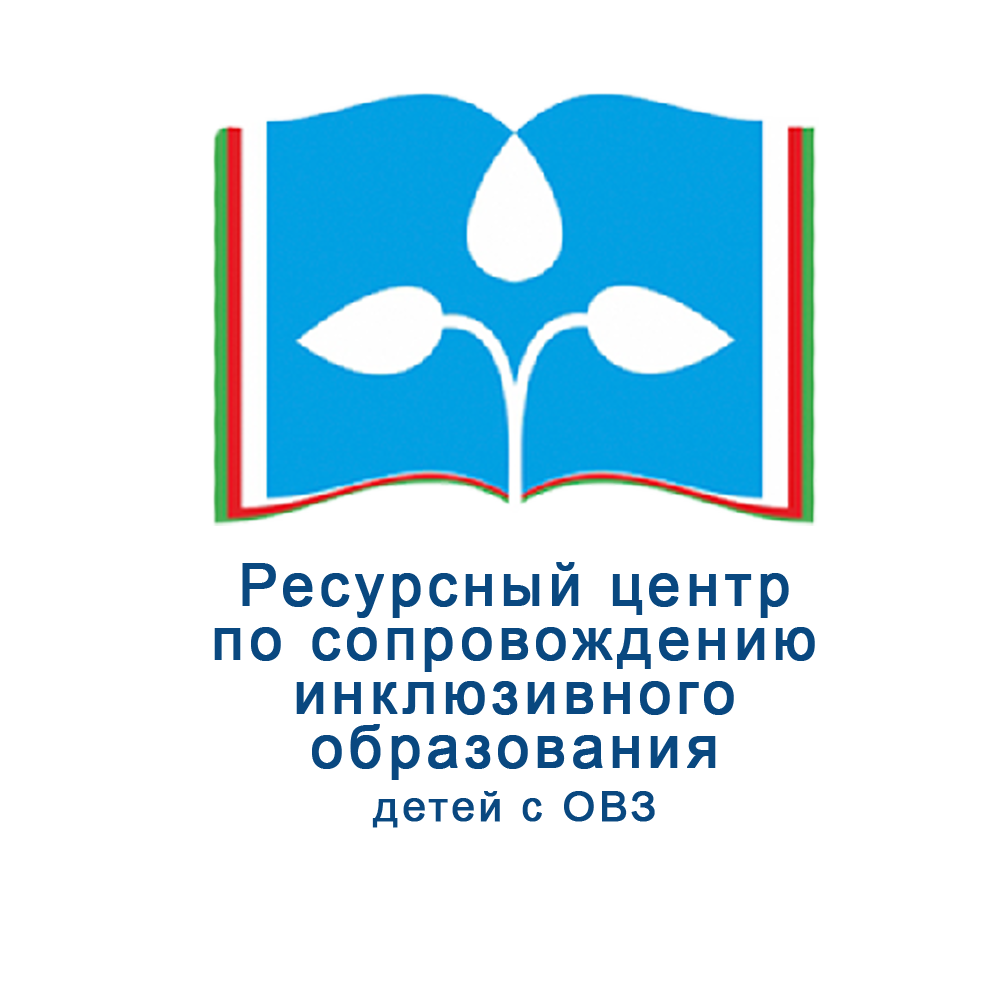 Методические рекомендацииЯкутск, 2018Данное методическое пособие предназначено для педагогов школ и содержит подборку материалов в помощь учителю, работающему в школе, которая ориентируется в своей работе на политику и практику инклюзивного образования. Обучающиеся с ограниченными возможностями здоровья и инвалидностью (либо – ученики с особыми образовательными потребностями) являются равноправными обучающимися в системе общего образования наряду с другими учащимися и нуждаются в том, чтобы их понимали и принимали как обычных учеников.  В Республике Саха (Якутия) имеется солидный опыт специальных (коррекционных) организаций, 80-летие со дня создания первых из них отмечается в 2018 году. Состояние системы специального образования в республике свидетельствует о качественном изменении оказываемых образовательных услуг.  Единственная в республике школа-интернат, реализующая обучение и воспитание слабослышащих, слепых и слабовидящих детей, отмечает в этом учебном году 80-летний юбилей. При школе функционирует Ресурсный центр по сопровождению детей с ОВЗ, который работает по формированию единого образовательного пространства, направленного на обеспечение развития инклюзивно-ориентированного образования детей-инвалидов и лиц с ограниченными возможностями здоровья, на их успешную социализацию и интеграцию в общество.  Инвалидность может совсем не оказывать влияния на процесс получения знаний и образования. Однако ученик с особыми образовательными потребностями нуждается в понимании (как и любой другой), а также в том, чтобы образовательный процесс, методы и приемы обучения были адаптированы или скорректированы с учетом его особых потребностей. В этом случае педагогу необходимо знать об особых потребностях ребенка, связанных с образованием, и понимать, как адаптировать привычные методы и приемы преподавания с учетом особых образовательных потребностей и образовательных интересов всей группы учащихся.  Методические материалы данного пособия не дают ответов на все вопросы инклюзивного образования. Задача скорее в том, чтобы помочь учителю избегать стереотипного отношения к обучающимся с ограниченными возможностями здоровья и инвалидностью, принимать особых детей как учеников и преодолевать ошибки в процессе создания образовательной среды, благоприятной для всех учащихся, то есть инклюзивного образования.  В настоящем пособии мы стремимся делать акцент не на ограничениях, а на преодолении барьеров, не на инвалидности, а на человеке, не на недостаточности ресурсов, а на возможностях сотрудничества.ОСОБЕННОСТИ ПЕДАГОГИЧЕСКОГО СОПРОВОЖДЕНИЯ ДЕТЕЙ ПОСЛЕ КОХЛЕАРНОЙ ИМПЛАНТАЦИИ В УСЛОВИЯХ МАССОВОЙ ШКОЛЫГ. Г. АФАНАСЬЕВА, сурдопедагогВ настоящее время кохлеарная имплантация является наиболее перспективным направлением реабилитации детей с нарушением слуха. Кохлеарная имплантация – это система мероприятий, включающая отбор детей (определение показаний и исключение противопоказаний к проведению КИ), проведение хирургической операции, первое включение речевого процессора и его настройка, послеоперационная слухоречевая реабилитация.Кохлеарная имплантация направлена на полноценную социальную адаптацию детей с глубокой потерей слуха. Она включает не только хирургическое вмешательство с целью восстановления слухового ощущения путем электрической стимуляции волокон слухового нерва. Наиболее важным и длительным этапом является реабилитация, основные задачи которой состоят в подключении речевого процессора и педагогической работе с имплантированными детьми в разных направлениях, в том числе и по подготовке их к общению в обществе слышащих. Обязательным условием для детей, перенесших операцию кохлеарной имплантации, является специальная работа по развитию речевого слуха. Послеоперационная слухоречевая реабилитация – самый длительный и трудоемкий этап кохлеарной имплантации. Как известно, кохлеарная имплантация является одним из наиболее эффективных методов реабилитации глухих детей, которая позволяет абсолютно глухим людям слышать и понимать речь. Здесь необходимо обратить внимание на то, что в отличие от обычных слуховых аппаратов, которые просто усиливают звук, кохлеарная имплантация обходит неработающие части уха и доставляет сигнал непосредственно к слуховому нерву. Таким образом, в процессе операции во внутреннее ухо пациента вводится система электродов, обеспечивающая восприятие звуковой информации посредством электрической стимуляции сохранившихся волокон слухового нерва. Кохлеарная имплантация не позволяет неслышащим детям сразу же после подключения речевого процессора различать звуковые сигналы и пользоваться речью в коммуникативных целях. После проведения первой настройки процессора ребенок нуждается в педагогической помощи по развитию слухового восприятия и развитию речи. Для организации обучения имплантированных детей должны соблюдаться два основных условия: ребенок должен постоянно находиться в нормальной речевой среде и получать систематическую коррекционную помощь. Практический опыт обучения детей после кохлеарной имплантации показывает, что успешность их реабилитации зависит от эффективности проводимой коррекционной работы, собственной мотивации, личностных особенностей учащихся. Материалы исследований отечественной сурдопедагогики (И.Г. Багрова, Р.М. Боскис, Т.А. Власова, С.А.Зыков, И.В. Королева, Е.П. Кузьмичева, Э. И. Леонгард, Л.П. Назарова, Ф.Ф. Рау, Н.Ф. Слезина, Е.З. Яхнина, Н.Д. Шматко) помогли нам уточнить принципы формирования и развития слухового восприятия, устной речи у школьников после кохлерной имплантации. Работа сурдопедагогов школы по формированию устной речи имплантированных обучающихся осуществляется в следующих направлениях:- выработка потребности в речевом общении;- работа над развитием слухового восприятия;- формирование звуко-слоговой структуры слова;- развитие импрессивного и экспрессивного словаря;- развитие слухоречевой памяти;- овладение грамматической стороной речи.Опыт работы с имплантированными детьми позволяет сделать вывод, что целенаправленное обучение языку необходимо осуществлять через деятельность, практику речевого общения на основе обязательного развития слухового восприятия, всех психических функций. Исходя из вышесказанного, можно утверждать, что проблема формирования устной речи имплантированных школьников является значимой, недостаточно изученной, что и определяет ее актуальность. Реализуя индивидуальный подход в коррекционно-развивающей работе, были изучены эмоциональные, речевые и когнитивные особенности имплантированных детей. Технологию формирования словесной речи возможно отрабатывать только при совместном планировании работы всех педагогов, занимающихся с этими детьми. Важную роль играют родители, которые продолжают работу дома в выходные, праздничные и каникулярные дни. В школе осуществляется преемственность в работе между педагогами. Речевой материал, который отрабатывает сурдопедагог на занятии, на уроках учитель закрепляет и вводит в самостоятельную речь, а родители дома в игровой и трудовой деятельности закрепляют речевые умения.Педагоги ищут пути и средства для создания мотивации к использованию речи: работают над формированием речевых штампов, «оречевлением» желаний, потребностей. Включают имплантированных детей в речевую деятельность на фронтальных занятиях, общеобразовательных уроках организовывают ситуации общения с одноклассниками. Включая детей в речевую деятельность, педагогу приходится неоднократно повторять инструкцию, медленно проговаривая слова. Но постепенно понимание обращенной речи развивается, у имплантированных учащихся накапливается слухоречевой словарь. Работа по формированию речевой активности имплантированных учащихся в школе осуществляется в течение всего времени обучения и носит систематический характер в рамках учебной программы. Дети с кохлеарным имплантатом должны активно включаться в работу кружков, подготовку выступлений на различных внеклассных и общешкольных мероприятиях, принимать участие в школьном театре. Совместные выступления на общешкольных конкурсах художественной самодеятельности, совместное участие имплантированных и слышащих детей в городских конкурсах чтецов среди слышащих школьников сплачивают детей, что служит положительным толчком к речевому поведению и речевым действиям имплантированных.В настоящее время в школе много внимания уделяется изучению данной темы. Различные подходы ученых и собственный опыт анализа послеоперационной реабилитации детей позволяют предложить педагогам и родителям некоторые рекомендации.Что нужно знать педагогам и родителям о послеоперационной реабилитации детей?Восприятие речевого материала идет только при помощи чтения с лица, так как процессор после операции не подключается в течение 5–6 недель.Обязательно после операции ребенок должен носить аппарат на неимплантируемом ухе.КИ чувствителен к повреждениям. Надо соблюдать максимальную осторожность (исключить шумные игры, бег, прыжки, бассейн, не подвергать детей простуде).Необходимо беречь голову от ударов.Использование телефонов-наушников при работе с компьютером нежелательно, т.к. они давят на область головы, где расположен имплантат.Необходима ежедневная коррекционная работа с ребенком по развитию речевого слуха. Имплантируемому ребенку задания нужно давать индивидуально и обращаться только к нему, чтобы привлечь слуховое внимание.При общении с ребенком нужно находиться со стороны импланта на расстоянии меньше 1 м.Говорить с детьми нужно медленно.Главная цель реабилитации детей с кохлеарным имплантатом – научить ребенка воспринимать, различать, опознавать и распознавать окружающие звуки, понимать их значение и использовать этот опыт для развития речи.Данные опыта работы с детьми после КИ позволяют сделать вывод, что при развитии слухового восприятия с помощью речевого процессора у детей используются те же приемы и методы, как и при работе со слуховыми аппаратами, но результат при этом достигается несравнимо быстрее. Занятия с детьми после кохлеарной имплантации развивают слуховое восприятие по следующим направлениям: обнаружение звука, локализация источника звука в пространстве, различение речевых и неречевых звуков, различение и опознавание различных характеристик звуков, различение и опознавание неречевых звуков окружающей среды, различение, опознавание и распознавание различных речевых сигналов (фонем, слов, фраз). И.В. Королева отмечает, что чем быстрее у детей после КИ развивается слуховое восприятие, тем более быстро и легко они овладеют устной речью.Известно, что после первой настройки речевого процессора ребенок способен слышать только очень громкие звуки (при этом он может это никак не проявлять), но постепенно в результате адаптации к новым ощущениям, коррекции настройки, обучения достигается восприятие тихих звуков. Наблюдая этот процесс, педагог оценивает развитие у ребенка способности обнаруживать тихие низкочастотные и высокочастотные звуки. Дети с кохлеарной имплантацией быстро обучаются имитировать отдельные звуки речи, слова и даже короткие фразы в процессе занятий. Во всех заданиях по развитию слухового восприятия должны быть две стадии: сначала сигналы предъявляются ребенку слухо-зрительно, так чтобы он видел действия, вызывающие звук, далее он воспринимает их только на слух. При развитии слухового восприятия у детей после кохлеарной имплантации необходимо помнить, что перед предъявлением сигнала надо обязательно привлечь слуховое и зрительное внимание ребенка. В первое время до достижения достаточного уровня настройки процессора КИ дети не слышат тихих звуков, и надо использовать звуки достаточной громкости, чтобы вызвать реакцию. У детей увеличен латентный период реакции на звуки, поэтому после подачи звука надо оставить паузу и дать время для ответной реакции, при ее отсутствии повторить сигнал. Реакция на время подачи стимула вырабатывается быстрее, чем реакция на звук, поэтому при выработке двигательной реакции на звук надо менять длительность интервала между сигналами, иногда пропускать их.Опыт работы с детьми после КИ свидетельствует, что при систематической работе педагогов и родителей слуховые возможности у детей после кохлеарной имплантации развиваются намного быстрее, чем с обычными слуховыми аппаратами. Это особенно характерно для детей, потерявших слух в период овладения речью и имеющих слуховой опыт. Быстрое развитие слухового восприятия резко контрастирует с более медленно развивающейся способностью детей формировать устойчивые связи между звуковым образом слова и обозначаемым им предметом\явлением (ребенок может повторять разные слова, не осознавая их значения, даже если он знает эти слова). Для того чтобы ребенок смог понимать речь, недостаточно научить его обнаруживать, различать, опознавать и распознавать речевые сигналы. Ребенок должен овладеть языковой системой, т.е. овладеть значением множества слов, их звуковым составом, правилами изменения и соединения слов в предложении и использования языковых средств для общения. В накоплении словаря ведущая роль принадлежит родителям. В первую очередь необходимо сформировать у ребенка необходимость в речевом общении. Результаты развития устной речи у детей различны. Однако при условии интенсивной помощи родителей ребенок начинает активно имитировать просодические характеристики речи окружающих людей. У большинства детей удается сформировать через 1,5 года с момента проведения операции умение строить высказывание из нескольких слов, экспрессивный словарь ребенка при этом составляет не менее 50 слов.Развитие речи и слуха ребенка напрямую зависит от его психофизического уровня развития. Поэтому после кохлеарной имплантации необходимо проводить занятия по развитию невербальных функций. Невербальное развитие детей после кохлеарной имплантации основано на возрастных и программных требованиях школы и включает развитие:двигательной активности (крупная и мелкая моторика, предметная деятельность);восприятия окружающего мира (представления о свойствах и функциях предметов и их частей, представления о явлениях, пространственных и временных отношениях предметов и явлений);внимания (зрительного, слухового, непроизвольного, произвольного, развитие таких свойств внимания как объем, устойчивость, распределенность, переключаемость);памяти (слуховой, зрительной, двигательной);воображения;мышления (наглядно-действенного и наглядно-образного мышления с использованием заданий по конструированию, составлению целого из частей, подбору и сортировке объектов в соответствии с размером, цветом, формой, количеством и др., заданий по невербальной классификации, составлении серии сюжетных картинок и пр.);эмоционально-волевой сферы (формирование умения доводить дело до конца, преодолевать трудности, сдерживать свои желания и считаться с интересами других, что необходимо для процесса обучения ребенка).Человечество изобрело много способов помочь детям с нарушением слуха, хотя изученность самого механизма слухового восприятия еще очень далека от совершенства. Имплантаты, различные слуховые аппараты, костные вибраторы, сурдопедагоги с методиками и т.п. – ни один из этих способов не дает гарантированного результата. В любом случае это получается эксперимент длиною в жизнь ребенка. С операцией или с приобретением самого продвинутого слухового аппарата ребенок получает лишь немного предпосылок к тому, чтобы речь была похожа на речь окружающих слышащих. Все остальное можете сделать только ежедневным упорством и методичностью. Слышащие родители детей с кохлеарными имплантатами всегда заинтересованы в том, чтобы их ребенок мог учиться в школе рядом с домом. Специальные образовательные учреждения часто отдалены от дома, что вынуждает родителей оставлять их там круглосуточно, забирая домой только на выходные или каникулы. Все это определяет стремление родителей к тому, чтобы их ребенок обучался в обычной школе. Однако имплантированный ребенок нуждается в систематической профессиональной поддержке сурдопедагога, которую он нередко не может получить, посещая общеобразовательное учреждение.Особую проблему представляет неподготовленность учителей массовых школ к проблемам ребенка при обучении в обычном классе. Для полноценного включения ребенка с нарушением слуха в образовательную среду массовой школы необходимо выявить и реализовать его особые образовательные потребности, обусловленные как спецификой психофизического и слухоречевого развития такого ребенка, так и условиями обучения в классе со слышащими сверстниками, которые включают в себя развитие целого комплекса способностей:воспринимать звучащую речь в разных акустических условиях;понимать речь и правильно оценивать действия собеседника в различных коммуникативных ситуациях; составлять продуктивные речевые высказывания;обобщать собственный жизненный опыт в процессе взаимодействия с окружающим миром и активно использовать его в общении и обучении; выстраивать товарищеские и дружеские отношения со сверстниками. Для повышения успешности имплантированного ребенка в общении и взаимодействии со взрослыми и сверстниками в массовой школе и для усвоения образовательной программы необходима специальная (коррекционная) помощь со стороны сурдопедагога. Также оказание сурдопедагогом методической помощи учителю. Обязательно предусматривается сохранение индивидуальной коррекционной помощи такому ребенку. Методические принципы, направленные на обеспечение системного усвоения знаний обучающихся с кохлеарным имплантатом включают:развитие сохранных функций, личностных особенностей детей; принцип диагностики и коррекции; деятельностный принцип; учет индивидуальных особенностей личности; использование межпредметных и внутрипредметных связей; усиление практической направленности изучаемого материала;опору на жизненный опыт ребенка и опору на объективные внутренние связи в содержании изучаемого материала как в рамках одного предмета, так и между предметами.На сегодняшний день необходимо овладение учителями массовых школ специальными знаниями и педагогическими технологиями, которые обеспечат возможность квалифицированного обучения детей (Н.Н. Малофеев, Л.М. Шипицына, Н.Д. Шматко). Поэтому тесное сотрудничество и взаимодействие учителей массовой школы со специалистами коррекционного учреждения, в котором организована специальная образовательная среда с ее особенностями, сложится определенная система коррекционно-развивающей работы с использованием современных технологий обучения, специальных средств, методов, форм организации учебной деятельности.ОПЫТ РАБОТЫ ПО КРУЖКОВОЙ РАБОТЕ С ДЕТЬМИ С НАРУШЕНИЕМ ЗРЕНИЯЕ. М. БОЕСКОРОВА, учитель начальных классов«Без веры в лучшие стороны ребенка и опоры на них никакой способ воспитания не будет действительно успешным». С. Смайлс«Там, где царит добро» – под таким названием я начала свой социально-культурный проект, направленный на интеграцию детей с ограниченными возможностями средствами социально-культурной деятельности. Данный проект театрального кружка по содержанию является художественно-эстетическим, общекультурным, по форме организации – кружковым.Проблема: в условиях современной социально-экономической ситуации в городе все большую остроту приобретает проблема интеграции детей-инвалидов. У ребенка с ограниченными возможностями здоровья имеется нарушение его связи с миром, ограниченная мобильность, бедность контактов со сверстниками и взрослыми, ограничение доступа к культурным ценностям. Эта проблема является следствием не только субъективного фактора, каковым является состояние физического и психического здоровья ребенка, но и результатом социальной политики и сложившегося общественного сознания.Актуальность программы обусловлена потребностью общества в развитии нравственных, эстетических качеств личности человека. Именно средствами театральной деятельности возможно формирование социально активной творческой личности, способной понимать общечеловеческие ценности, гордиться достижениями отечественной культуры и искусства, способной к творческому труду, сочинительству, фантазированию.Педагогическая целесообразность данного курса для младших школьников обусловлена их возрастными особенностями: разносторонними интересами, любознательностью, увлеченностью, инициативностью. Данный проект призван расширить творческий потенциал ребенка, обогатить словарный запас, сформировать нравственно-эстетические чувства, т.к. именно в начальной школе закладывается фундамент творческой личности, закрепляются нравственные нормы поведения в обществе, формируется духовность. Дети слабые по зрению замкнуты, ограничены в движении, мало говорят и от этого, конечно, закомплексованы. Начинать обучениетеатральному мастерству целесообразнее в начальной школе. Младшие школьники, играя или выступая перед публикой, в отличие от учеников 5–11 классов, почти никогда не думают о том, как они выглядят со стороны и что о них подумают окружающие. В начальной школе еще не сложились определенные стереотипы отношений детей со сверстниками и взрослыми, имеющие место в более старшем возрасте. В 5–7 классах появляются малоприятные слова «всегда» и «никогда» («Он всегда такой рассеянный!», «У меня никогда так не получится!» и пр.)Такие негативные реакции по отношению к себе и к другим людям, как правило, отсутствуют у школьников 7–10 лет, и театральные занятия помогают предотвратить их и в будущем.Поэтому так важно, начиная с первого класса, приобщать маленького человека к театру.Программа театральной деятельности основана на следующих принципах:- принцип системности – предполагает преемственность знаний, комплексность в их усвоении;- принцип дифференциации – предполагает выявление и развитие у учеников склонностей и способностей по различным направлениям;- принцип увлекательности является одним из самых важных, он учитывает возрастные и индивидуальные особенности учащихся;- принцип коллективизма – в коллективных творческих делах происходит развитие разносторонних способностей и потребности отдавать их на общую радость и пользу.Цель образовательной программы – формирование интереса учащихся к театру как средству познания жизни, духовному обогащению. Задачи: способствовать формированию навыков плодотворного взаимодействия с большими и малыми социальными группами; создать условия для развития эмоциональной сферы ребенка, внимание, память, речь, чувства ритма, координацию движения, воображение, фантазию, самостоятельное мышление, воспитание чувства сопереживания к проблемам друзей из ближнего и дальнего окружения; создать благоприятные условия для детского творчества и сотрудничества;способствовать развитию творческих способностей, их речевой и сценической культуры, наблюдательности, воображения, эмоциональной отзывчивости.В программе систематизированы средства и методы театрально-игровой деятельности, обосновано использование разных видов детской творческой деятельности в процессе театрального воплощения.Формирование творческой личности ребенка средствами театральной деятельностиОсобенности речи с нарушениями интеллектуального развития рассматриваются многими исследователями (В.В. Воронкова, А.К. Аксенова, М.Ф. Гнездилов). Неумение многих детей с ограниченными возможностями здоровья правильно пользоваться акцентным членением фразы и интонацией обедняет и без того несовершенную устную речь, лишая ее эмоциональной окрашенности, выражения личностного отношения к сказанному.Существует ряд методик по развитию выразительной речи, но они, как правило, предназначены для занятий в урочное время. В связи с этим существует необходимость в разработке методических подходов во внеурочное время. Одним из таких подходов в школе стал кружок «Там, где царит добро».Внеклассная работа имеет большое образовательное и воспитательное значение для учащихся нашей школы. Она способствует расширению и углублению знаний, развитию творческой активности, осуществлению нравственного воспитания.В школе успешно ведется работа с театральным коллективом, в котором занимаются дети, имеющие способности и интерес к сценическому мастерству, и причем дети занимаются разных возрастов и из разных школ.Искусство играет огромную роль в формировании личности. Общение с искусством совершенствует эстетический вкус, позволяет корректировать свой идеал, соотносить ценностные ориентиры разных народов.Цель реализации программы – развитие выразительной речи, формирование раскованного, общительного человека, не только владеющего основами сценического мастерства, но и коммуникативными качествами личности, умеющего слушать и понимать.Общим принципом воспитательной работы с детьми, нуждающимися в компенсирующем обучении и воспитании, является позитивное принятие наших воспитанников такими, какие они есть, с учетом их природной своеобразности, а наша педагогическая деятельность им крайне необходима.Работа в театральной студии направлена не только на приобретение ребенком художественных умений и навыков, но и на формирование эстетического чувства, развитие игрового поведения, способности творчески относиться к любому делу, навыков общения со своими сверстниками.«Театр» и «игра» – понятия неразделимые, и поскольку в младшем школьном возрасте у детей с проблемами в развитии ведущей остается игровая деятельность, необходимо начинать занятия по развитию выразительной речи с игры.Комплексные ритмические, музыкальные, пластические игры призваны обеспечить не только развитие выразительности речи, но и естественные психомоторные возможности детей, обретение ощущения гармонии своего тела с окружающим миром, развитие свободы и выразительности телодвижений. Дети, которым с большим трудом дается устная речь, легко заменяют речь мимикой и жестами. Развитие ребенка идет от движений и эмоций к слову.Театральная деятельность развивает личность ребенка, совершенствует навык воплощения в игре определенных переживаний, прививает интерес к литературе, восприятию художественных произведений, пониманию роли интонации, темпа, тембра голоса и др.Для того чтобы добиться результатов в художественном воспитании школьников, я опираюсь на эмоциональный мир ребенка,на его познавательный интерес. В связи с этим проводится большая работа с использованием стихотворного текста. Особенно нравятся детям диалогические стихи. Говоря от имени определенного действующего лица, ребенку легче общаться с партнером.В ходе подготовки к спектаклю я стараюсь соблюдать несколько основных правил:не перегружать детей;не навязывать своего мнения;не позволять одним детям вмешиваться в действия других;предоставлять всем детям возможность пробовать себя в разных ролях.Как правило, при работе с детьми для сценического воплощения используются сказки. Сказки пробуждают в детях умение сострадать, стремление бороться со злом, желание понять другого человека, побуждают к справедливости.Выбирая материал для инсценировки, я учитываю интересы детей и отталкиваюсь от их возрастных возможностей, знаний и умений. Но в то же время необходимо обогащать их жизненный опыт, пробуждать интерес к новым знаниям, расширять творческие возможности детей.Занятия и репетиции проходят в благоприятной, радостной атмосфере, ребенок получает удовольствие от творчества. И тогда результат не заставит себя долго ждать.Конечной целью работы театральной студии является воспитание и формирование личности думающего, любящего и активного человека, готового к творческой деятельности. И мы не только постоянно репетируем, по плану мы посещаем в городе театры, кулинарные мастер-классы («Шоколадница»), мастер-классы по созданию поделок и игрушек, совместно смотрим кинофильмы и мультфильмы, после просмотра – обсуждение образов и идей, встречаемся с шеф-поваром, кулинаром, которые рассказывают, как готовить вкусные блюда, печь булочки, пирожные и т.д. Мы сотрудничаем с Арктическим государственным институтом искусств и культуры, посещаем интерактивные площадки, где предоставляют возможность ребенку проверить свои способности и на время окунуться в мир взрослой жизни, попробовать себя в роли художника, дизайнера и т.д. Встречи с интересными людьми, такими как Шапошникова Ольга Ефимовна – художник, Степан Порядин и Дмитрий Шадрин (Шандор), LilDi, Анатолий Горохов, Айаал Адамов (ҮryiAial)и др. А также посещаем музеи, выставки, проводим экскурсии по этнографическому комплексу «ЧочурМуран», где дети знакомятся с жизнью и бытом своего народа.Актуальность выбора темы:коррекция познавательной деятельности, эмоционально-волевой сферы и социально-психологической адаптации;подготовка воспитанников к активной жизни;привитие любви к своей земле и к своему народу, богатой и живой культуре;чувство свободы и раскрепощения;воспитание активного, жизнерадостного человека;поддержка положительных эмоций;приобретение детьми дополнительного объема знаний.Почему я выбрала именно это направление?Как известно, музыкальное воспитание детей с дефектами по зрению является одним из эффективных методов коррекции эмоционально-волевой сферы и социально-психологической адаптации. Привить детям любовь к своей земле, народу, его доброй мудрости, накопленной веками, богатой и живой культуре – очень важная задача. Готовясь к празднику, дети усваивают, что народный праздник – это не безделье, а день труда и веселья.Проводимые мероприятия несут радость и чувство удовлетворения не только детям, но и взрослым. Они находят очень теплый отклик среди родителей.Театр – удивительная форма общения. Здесь предоставляется возможность и себя показать, и на других посмотреть.По результатам проделанной коррекционно-развивающей работы можно сделать вывод, что театрализованная деятельность положительно влияет на многие факторы в развитии детей с нарушением зрения:знания и умения детей об окружающем мире значительно расширяются;развиваются психические процессы, такие как память, внимание, восприятие, мышление;активизируется собственная речь;активнее и успешнее формируются навыки невербального общения;обогащается словарный запас;совершенствуется моторика, координация движений, плавность и целенаправленность движений; развивается эмоционально-волевая сфера;корректируется поведение;формируется самостоятельность и активность;умение проявлять свои творческие возможности.Выступая перед зрителями, играя с неподдельным азартом, распевая песни, дети демонстрируют свою индивидуальность, имеют возможность почувствовать себя успешными в своей роли, ощущают свою значимость, ответственность, а главное – раскрывают внутренний мир.Главная проблема слепого и слабовидящего ребенка заключается в ограничении его связи с миром, ограниченности общения с природой, доступа к культурным ценностям. К нам в школу дети приходят замкнутыми, совершенно не адаптированными к школе, закрытыми от сверстников, педагогов и окружающего мира, не имеющими возможность творчески развиваться, не говоря уже о выступлениях со сцены.У нас, у педагогов, особая профессия. Мы открываем детским душам час за часом большой, не очень понятный взрослый мир. Без сомнений и колебаний открываем свое сердце. Радостно видеть и осознавать, что наши сердца помогают разобраться в сложной науке жить достойно, в поисках ответа на вопрос о смысле жизни, о месте в ней любви, мечты, чуда, надежды, улыбки, прощения и вовремя сказанного нужного слова.Одна из миссий проекта – изменить отношение к слепым детям, сделать их жизнь лучше, помочь не просто жить, а жить и радоваться.И в заключение хочется сказать, что развитие творческих способностей у детей с ОВЗ с нарушением зрения формирует инициативность, самостоятельность, способствует успешной социализации детей и является одним из важнейших компонентов воспитания в интересах человека, общества, государства. КОРРЕКЦИОННАЯ НАПРАВЛЕННОСТЬ НАГЛЯДНОГО МЕТОДА ПРИ ОБУЧЕНИИ ШКОЛЬНИКОВ С РАЗЛИЧНЫМИ НАРУШЕНИЯМИ ЗРЕНИЯМ. Е. ГОГОЛЕВА, дефектологВ докладе рассмотрена коррекционная направленность наглядного метода при обучении школьников с различными нарушениями зрения.Состояние здоровья школьников в последнее время рассматривается как фактор национальной безопасности, поэтому современная модель образования включает в себя задачи сохранения и укрепления здоровья школьников в процессе обучения. Детей с плохим зрением становится больше с каждым годом. Эта тревожная тенденция выявляется сегодня во всем мире и связана с ростом школьной близорукости. К настоящему времени четверть населения Земли страдает миопией (1,6 млрд), и, по научному прогнозу, к 2020 г. число близоруких увеличится до одной трети (2,5 млрд). Иными словами, Земля превращается в планету прищуренных людей, но прежде всего, в чем и острота проблемы, – детей. Условия реализации инновационных образовательных проектов предъявляют более высокие требования к профессиональным и личностным качествам педагогов. И учителю как ключевой фигуре образования в вопросах сохранения здоровья требуется профессиональная поддержка педагогов-дефектологов.Цель: Показать коррекционную направленность наглядного метода обучения при обучении математики.Задачи:Раскрыть значение наглядности в обучении математике школьников с различными нарушениями зрения.Рассмотреть требования к наглядным материалам, используемым дефектологом на занятиях с детьми с нарушением зрения.Дать рекомендации по использованию наглядности для учащихся с нарушением зрения.На уроках математики коррекционная работа состоит в развитии пространственных представлений и восприятии окружающих предметов; развитии памяти, наблюдательности, внимания, логического мышления, логической речи. Дети с нарушением зрения располагают чрезвычайно небольшим запасом пространственных представлений.Необходимо четко разграничивать понятие принципа наглядности и наглядных методов обучения.Наглядный метод характеризуется как способ реализации этого исходного положения, заключающийся в построении системы обучения с использованием средств наглядности.Средства наглядности используются при изложении учебного материала учителем, в ходе самостоятельной деятельности учеников по приобретению знаний и формированию умений и навыков, при контроле за усвоением материала и при других видах деятельности и учителя, и учеников.В обучении слабовидящих детей необходимо иметь в виду ряд специальных факторов, учитывающих состояние органов зрения школьников, уровень развития их чувствительности. При реализации наглядных методов обучения и формировании адекватных представлений об объектах и процессах у учеников с нарушениями зрения необходимо учитывать следующие факторы:Состав и структуру нарушенных функций детей.Целевые установки на восприятие и последующее воспроизведение объектов и процессов.Характерные признаки объектов и процессов, доступные для восприятия с помощью сохранной сенсорной системы.Полноту первоначального восприятия, глубину анализа и синтеза признаков и свойств обучаемых объектов, их изменений и превращений.Частоту восприятия и воспроизведения изучаемых объектов и процессов в ходе познавательной деятельности учеников при изучении основ наук.Дидактические задачи, решаемые с помощью применения средств наглядности:Вовлечение сохранной сенсорной системы в познавательную деятельность учеников.Формирование целостных, адекватных действительности образов.Повышение эффективности восприятия и репродуктивной деятельности детей с нарушениями зрения.Сообщение более полной и точной учебной информации, повышение в результате этого качества обучения.Повышение доступности обучения.Повышение темпа изложения учебного материала.Повышение интереса учеников, удовлетворение их запросов и любознательности.Снижение утомляемости детей на занятиях.Увеличение доли времени на самостоятельную работу учеников.Учитель может использовать различные средства наглядности: реальные объекты (предметы, явления, процессы), их изображения (фотографии, рисунки, видеофильмы), с помощью которых можно сделать понятными для детей события, явления, процессы, не доступные их непосредственному наблюдению; модели изучаемых объектов и явлений. Знание форм сочетания слова и средств наглядности, их вариантов и сравнительной эффективности дает возможность учителю творчески применять средства наглядности сообразно поставленной дидактической задаче, особенностям учебного материала и конкретным условиям обучения. Формы использования учителем речи для создания у учеников наглядных образов различны.Успешному осуществлению коррекционной работы способствует знание учителем-дефектологом зрительного диагноза ребенка, индивидуальных зрительных возможностей и уровня зрительного восприятия.Наиболее важным условием коррекционной работы с такими детьми является соблюдение принципа наглядности, что позволяет педагогам опираться на конкретные образы, создаваемые у детей. Это способствует формированию у них реальных представлений об окружающем мире, изучаемых предметах и явлениях, позволяет расширить объем познавательной информации.Применение наглядности на уроках математики дает возможность решать наряду с образовательными, воспитательными, практическими и задачи коррекционные. Наглядные средства в тесном сочетании со словом учителя формируют правильные, четкие представления ученика с дефектами зрения, уточняют имеющиеся представления, развивают его внимание и воображение. Работа с пособиями индивидуального и демонстрационного пользования позволяет учителю осуществлять коррекцию недостатков предметно-практической деятельности учащихся в процессе обучения.В результате коррекционного обучения и лечения у детей, как правило, отмечаются положительные результаты, и наглядный материал следует усложнять: переходить от цветного изображения к черно-белому (теневые, контурные, зашумленные изображения).Опыт моей работы доказывает, что при правильном организованном индивидуальном и дифференцированном подходе к обучению и воспитанию наших детей, они, как правило, способны на значительный прогресс в развитии, что в будущем дает им возможность успешно адаптироваться в обществе.ПРОВЕДЕНИЕ КРУЖКА «РОБОТОТЕХНИКА» В ШКОЛЕ ДЛЯ ДЕТЕЙ С НАРУШЕНИЕМ ЗРЕНИЯМ. А. ДЬЯЧКОВСКАЯ, учитель информатикиВ современном мире очень быстро развиваются информационные технологии. Дети с раннего возраста начинают приобщаться к информационным технологиям, они больше взрослых знают и пользуются ими. Для того чтобы люди с нарушением зрения жили в ритме настоящего времени, нужно чтобы дети с малых лет обучились грамотному пользованию информационными технологиями. В нашей школе курс «Информатика» ведется с пятого класса. В 2012 году ввели кружок «Робототехника» с первого класса. Курс робототехники позволяет корректировать и развивать наиболее страдающие при дефектах зрения психофизиологические предпосылки способностей восприятия, представления, памяти, внимания, мышления и ориентировки в пространстве, активизировать эмоциональную сферу личности незрячего и слабовидящего учащегося, развить индивидуальные и групповые, коммуникативные навыки и умения диалогового общения. Также с помощью данного курса мы вводим первоначальные знания курса «Информатика».Обучение основано на использовании конструкторов разных видов: от простых кубиков до программируемых конструкторов Legonxt. В ходе игры дети открывают, исследуют разные конструкции, механизмы. Такие знания вызывают у детей желание двигаться по пути открытий и исследований, а любой признанный и оцененный успех добавляет уверенности в себе. Обучение происходит особенно успешно, когда ребенок вовлечен в процесс создания значимого и осмысленного продукта, который представляет для него интерес. Важно, что при этом ребенок сам строит свои знания, а учитель лишь консультирует его. При построении модели затрагивается множество проблем из разных областей знания – от теории механики до психологии, что является вполне естественным. Очень важным представляется тренировка работы в коллективе и развитие самостоятельного технического творчества. Простота в построении модели в сочетании с большими конструктивными возможностями конструктора позволяет детям в конце урока увидеть сделанную своими руками модель, которая выполняет поставленную ими же самими задачу. Изучая простые механизмы, ребята учатся работать руками (развитие мелких и точных движений), развивают элементарное конструкторское мышление, фантазию, изучают принципы работы многих механизмов.Цель курса заключается в том, чтобы перевести уровень общения ребят с техникой «на ты», познакомить с профессией инженера: изучение понятий конструкции и ее основных свойствах (жесткости, прочности и устойчивости), элементов черчения, научить ребят грамотно выразить свою идею, спроектировать ее техническое и программное решение, реализовать ее в виде модели, способной к функционированию.Задачи курса: Образовательные: Сформировать умения строить модели по схемам; Получить практические навыки конструктивного воображения при разработке индивидуальных или совместных проектов; Обучающие: Воспитание самостоятельности, аккуратности и внимательности работе Проектирование технического, программного решения идеи, и ее реализации в виде функционирующей модели; Развивающие: Развитие умения ориентироваться в пространстве; Развитие мелкой моторики. Так как мы работаем с детьми с нарушением зрения, к образовательным, воспитательным и развивающим задачам курса добавляются коррекционные задачи:Коррекционно-развивающие задачи, направленные на формирование (совершенствование) когнитивной деятельности (анализ, синтез, контроль, самоконтроль):Формирование способностей к классификации и обобщению, способности к классификации образной информации (у конструкторов имеется огромное количество элементов, которые учащиеся должны различать по виду, по размеру);Формирование восприятия, узнавания, распознавания единицы образной информации (для собрания модели по инструкции дети должны различать элементы конструктора по схеме);Формирование навыков соотнесения учебной и познавательной деятельности с ориентировкой в пространстве, самоконтролем и регуляцией поведения;Формирование навыка различения, называния, сравнения предмета с изображением на картине, последовательно выделять основные признаки.Коррекционно-развивающие задачи, направленные на формирование (совершенствование) психических процессов (памяти, внимания, восприятия, воли, воображения, психических состояний, личностных особенностей):Совершенствовать ориентацию в микро- и макро-пространстве;Развивать гибкость восприятия, способность ученика находить определенные предметы в группе других;Развивать константность восприятия, т.е. способность узнавать объект в незнакомом ракурсе, независимо от изменяющихся условий;Формировать у детей зрительные способности обследования предметов окружающей действительности;Учить соотносить изображение с реальными объектами по силуэтному и контурному изображению;Формировать навык овладения сенсорными эталонами различного вида: зрительными, осязательными, двигательными и т.д.Коррекционно-развивающие задачи, направленные на формирование (совершенствование, коррекцию) речевого развития:Формировать способность называть предметы своими именами (шплинт, шуруп, шайба...);Систематически работать над расширением терминологического словаря по предмету;Формировать у учащихся умения словесно обозначать пространственные положения на микро- и макро-плоскости.Коррекционно-развивающие задачи, направленные на формирование (совершенствование, предупреждение патологии) зрительной функции:Совершенствовать навык обретения знаний слепыми и слабовидящими учащимися с помощью графических изображений, схем, рисунков;Работать над развитием осязания, слуха, мышечного чувства, остаточного зрения при выполнении учебных заданий;Формировать навык пространственной ориентировки, выполнение двигательных действий под контролем сохранных анализаторов и остаточного зрения;Систематически работать над коррекцией зрительной недостаточности средствами конструирования.В данном кружке занимаются все учащиеся с 1 класса по 4 класс по одному часу в неделю. Также по желанию с 5 по 12 класс несколько учащихся посещают кружок по одному часу в неделю.Курс в первом классе начинается с игры. Строим разные башни, дома, сооружения. На этих занятиях видно, кто из учащихся знает о конструкторах, у кого развита мелкая моторика. Бывают дети, которые очень хорошо играли с конструкторами, а бывают, которые не знают о конструкциях, сооружениях, не имеют понятия, как их строить. Тогда рассказываем о том, какие бывают дома, башни; показываем на рисунках, схемах. Проводим экскурсии внутри и возле школы с исследованием различных помещений. Потом показываем наш конструктор, детали и начинаем вместе с ребенком строить сначала одну стену, потом уже дети сами начинают строить другие стены и выдумывать разные конструкции. Также знакомимся с разными моделями и конструкциями.Далее начинаем изучать разные конструкции животных. В начале урока рассказываем, показываем, узнаем о представлениях детей о данном животном, которое будем строить. На данном этапе сборка происходит по схеме. Учим детей разбираться в схемах: как нужно просматривать рисунок, по каким характерным признакам узнать данный элемент и т.д. После сборки происходит этап программирования. Для начала мы знакомим с компьютером: какое устройство имеет компьютер, как работать с мышью и с программой работы конструктора LegoWeDo. Для работы на компьютере мы детей делим по парам. Если у нас есть ребенок, учащийся по Брайлю, то его сажаем вместе с учеником, который получше видит. В начальных классах пользуемся конструктором LegoWeDo, у которого, к нашему сожалению, графический интерфейс. Хотя в начальных классах дети еще только начинают читать и писать, а английский язык они не изучают. Поэтому графический интерфейс, представленный в виде блоков с нарисованными деталями, интересен и понятен детям данного возраста. После программирования дети смотрят, играют с собранными, программированными роботами: у кого как двигается, рычит. Некоторые дети придумывают, изменяют свои конструкции, а некоторые изучают программу: что изменится, если поменять программу, как будет двигаться робот. Все дети разные: кто-то техник, кто-то программист, кто-то исследователь. Следующим этапом изучения робототехники являются более детальное изучение технологий создания конструкций, роботов. Учащиеся знакомятся с более сложным конструктором Легоnxt, конструируют механические конструкции. Также рассматривается линия алгоритмизации и программирования, исполнитель, основы логики и логические основы компьютера из курса информатики.Итак, за 2012-2013 учебный год курс посетили всего 28 учащихся: 1 класс – 7, 2 класс – 11, 5-12 класс – 10 учащихся. В 2013-2014 учебном году посетили всего 46 учащихся: 1 класс – 11, 2 класс – 7, 3 класс – 11, 4 класс – 3, 5-12 классы – 14. В этом учебном году посещают всего 68 учащихся: 1 класс – 22, 2 класс – 11, 3 класс – 7, 4 класс – 11, 5-12 классы – 17. Дети занимаются увлеченно, с интересом. Также наблюдается у учащихся развитие мелкой моторики, логического мышления, памяти, ориентировки в пространстве, коммуникативные навыки.В нашей республике образовательная робототехника начала развиваться с 2012 года. Наша школа вместе с общеобразовательными учреждениями республики ведет кружок робототехники с 2012 года. Учащиеся участвовали в соревнованиях по робототехнике вместе со здоровыми детьми:•	В 2012 году Данилов Айал и Митрофанов Алексей (9 класс) заняли второе место в городских соревнованиях по робототехнике;•	В 2014 году также посетили и приняли участие в республиканском фестивале «Робофест-Якутск». Всего из школы участвовало 3 команды.Обучение курсу робототехники открывает перед нашими учащимися еще один путь в профессии. Так, если в последние годы выпускники нашей школы в основном выбирали гуманитарные или медицинские специальности, то с прошлого года они также стали рассматривать для себя и технические специальности. В 2013-14 учебном году впервые в нашей школе двое выпускников сдали ЕГЭ по информатике и поступили на технические специальности.Дальнейшее развитие робототехники в нашей школе видим в использовании его не только в кружковой работе и на уроках информатики, но и в преподавании общеобразовательных предметов. Образовательная робототехника – это такой же инструмент в обучении детей, как и компьютер. С его с помощью дети изучают, исследуют окружающий мир, явления, процессы. ЛИТЕРАТУРА1.	Денискина, В. З. Средства обучения математике в начальных классах школ слепых / В. З.Денискина. – М. : Логос ВОС, 1991. 2.	Копосов, Д. Г. Первый шаг в робототехнику / Д. Г.Копосов. – М. : Бином-Лаборатория знаний, 2013.3.	Соколов, В. В. Специальные компьютерные технологии для детей с глубоким нарушением зрения : [Учебно-методическое пособие] / В. В. Соколов, С. Н. Жуковский, М. П.Сладков. – М. : Логос ВОС, 2012. 4.	Филиппов, С. А. Робототехника для детей и родителей / С. А. Филиппов. – СПб. : Наука, 2013.5.	http://nnxt.blogspot.ru/6.	http://raor.ru/ВОСПИТАНИЕ РЕБЕНКА С ОГРАНИЧЕННЫМИ ВОЗМОЖНОСТЯМИ РАЗВИТИЯ В СЕМЬЕА. И. ЕГОРОВА, тифлопедагог, учитель начальных классовМы счастливы, когда наши дети здоровы, умны и успешны. Но иногда судьба нас испытывает. К сожалению, не всегда в семье рождаются здоровые дети. Когда в семье появляется незрячий ребенок или ребенок с патологией зрения, то семья встречается с большими проблемами, испытывает стресс. При рождении незрячего ребенка или ребенка с глубокими аномалиями зрения, семья бывает погружена в тяжелое депрессивное состояние. Успокоившись и приняв ситуацию, надо все силы семьи направить на развитие ребенка. Только любовь, сила воли и вера родителей в будущее своего ребенка способны переломить эту тяжелую ситуацию. В ваших руках – каким человеком вырастет крохотное существо, который в силу своей судьбы всецело зависит от вас.Больше 90 % информации об окружающем мире мы получаем через зрение. При патологии зрения представления об окружающем мире резко сужаются, искажаются, расплываются. Вы можете представить это, если попытаетесь что-то разглядеть через запотевшее стекло. Представления об окружающем мире слепых и слабовидящих детей с глубокими нарушениями зрения бывают недостаточно четкими, схематичными, лишенными четких деталей.Каким будет его жизнь и судьба, зависит от ваших усилий, ежедневных разговоров, общения с ребенком. Верьте, что никакое усилие не пропадает даром. Народная мудрость точно подмечает, что капля камень точит. Ежедневные рутинные дела по уходу за ребенком можно превратить в занятия, развитие ребенка. Когда одеваете ребенка, важно называть части тела, при этом касаясь, показывая, называя ручки, ножки и т.д. – все части тела. Важно массировать ребенка, развивая тактильное чувство, осязание. Особенно важно развивать осязание незрячего ребенка. Ведь мы знаем, что развитие мелкой моторики рук напрямую действует на развитие важных центров мозга.В коррекционной работе применяется принцип полисенсорной основы обучения, т.е. обучение строится с опорой на все органы чувств. Незрячий ребенок будет писать и читать по системе Брайля осязанием. Бывает, у слепого ребенка, поступающего в школу, осязание не развито, притуплено. Это вызывает большие проблемы в обучении, так как ребенок не чувствует точки Брайля. Ему сложно писать и читать по Брайлю, он не узнает наощупь буквы.Для развития тактильного чувства, развития мелкой моторики надо перебирать, ощупывать разные по размеру крупы, бисер, разные мелкие предметы и материалы. Учите лепить, рисовать на песке палочкой или на бумаге карандашом. В Якутии есть уникальные национальные настольные игры «Хабылык», «Хаамыска», которые очень хорошо развивают чувство меры, ритма, ловкость рук. В эти игры наши предки играли длинными зимними вечерами перед камельком. Научите ребенка этим играм, и вы сами увидите, какой позитивный сдвиг произойдет в развитии ребенка. Все это развивает мелкую моторику. Были у меня в классе дети, которые ни разу не видели вблизи бабочку, не держали ее в руках. У них не было представления о форме, раскраске крыльев бабочки, о ее полете. Многие никогда не гуляли в лесу, на полянке, на природе. Их мир был ограничен узкой квартирой. Некоторые дети не знали, сколько лап у куриц, птиц. Они считали, что у них 4 лапы, как у собаки или кошки. Домашние питомцы ведь более им доступны, их они видят вблизи, держат на руках.Якуты считают себя «детьми природы». У каждого якута почитание природы в крови. Действительно, у нас в народе издревле считается, что все животные, окружающая природа имеют душу, своего хозяина. Ребенок с малых лет воспитывался на лоне природы, в уважении ко всему живому и в живом общении с ними. Учили находиться в лесу тихо, прислушиваясь к звукам, голосам птиц, животных, приглядываться к следам зверей, замечать малейшие изменения, принюхиваться к запахам, ощупывать след зверя и т.д. Ребенка учили пользоваться всеми органами чувств, развивали их. С малых лет ребенка приучали делать все, что делает взрослый, что нужно для жизни в природе, учили выживать в ней. Играли с детьми в настольные игры, развивающие ловкость рук, точный расчет, логику. Дома вечерами начинались неспешные разговоры о жизни, о своих наблюдениях над явлениями природы, за погодой, повадками животных. Рассказывали детям народные сказки, притчи, загадки. Отличались смекалкой, логикой, живым умом. Общение с природой, жизнь на природе развивает все органы чувств, мышление, память, ум человека. Недаром участники 2-й Камчатской экспедиции Беринга, еще в начале 18 века посетившие Якутию, назвали якутов «евреями Сибири»! Надо заниматься с ребенком с первых дней жизни. Об этом говорит диагностический принцип ранней диагностики отклонений в развитии ребенка, раскрытые в работах выдающихся ученых Л.С. Выготского, А.Р.Лурии, В.И. Лубовского и др. Начало коррекционно-развивающей работы в раннем и дошкольном возрасте позволяет учитывать сензитивность различных функций и максимально использовать потенциальные возможности развивающегося мозга. Прогулки, обследование, ощупывание предметов, узнавание их по запаху, по материалу, по размерам – все это развивает ребенка. Важно при этом спрашивать, что он чувствует, на что это похоже, что это напоминает и т.д. Постарайтесь обогатить его чувственный опыт – дать как можно больше общения с природой, животными, дать понятие о разных предметах, вещах. Даже в современном городе можно научить ребенка прислушиваться к шороху листвы, дождя, обратить внимание на прикосновение капелек падающего дождя, снега, на запахи цветов, деревьев, различать их цвета и т.д. Хорошо с ребенком заниматься иппотерапией – кататься на лошадях, дельфинах, конечно, подстраховывая ребенка. Все это будит в ребенке дремлющие рефлексы, которые будут толчком к развитию ребенка. Постарайтесь развить осязание, остроту нюха, кожную чувствительность ребенка. Чем раньше начнете целенаправленно развивать ребенка, тем больше шансов реабилитировать его, сделать его умнее и развитее.Важно обучать незрячего ребенка самообслуживанию, аккуратности. Научите держать свои вещи всегда в положенном месте. Учите ребенка застегиваться, зашнуровывать обувь. Учите самостоятельности во всем, конечно, под вашим бдительным оком. Не надо слишком опекать, не давая возможности ребенку самому что-то сделать. Я вспоминаю своего ученика М. В семье было четверо братьев, все зрячие. Они своего младшего брата М., родившегося с глубоким нарушением зрения, буквально носили на руках, ничего не давали делать дома. Когда он пришел в 1-й класс, он не умел сам одеваться; стоял, раскинув руки, как кукла, ожидая, когда его оденут. Не мог найти или собрать свои вещи, застегиваться и т.д. Долго еще одноклассники помогали ему собираться, находить тетради, вещи. Сколько это принесло ему неудобств, насмешек и отчаяния, наверное, знает он сам. Неумение самообслуживаться делает ребенка в глазах ровесников слабым, нецелеустремленным, несобранным. Если вы научите ребенка самостоятельно делать работу по дому, он будет не раз вспоминать и благодарить вас за это про себя, когда придется жить одному. Это очень поможет ему в жизни. Тут важно дать не рыбу, а удочку, чтобы он в дальнейшей жизни пользовался этим навыком.Надо развивать пространственную ориентировку ребенка. Незрячий ребенок боится пространства, боится упасть, боится боли. Он скован, и движения его угловаты, не развиты. Не надо из-за излишней боязни за ребенка, что он ушибется, упадет, ограничивать незрячего ребенка в движении. Я помню ученика И., частично видящего, который все детство просидел на диване. Ему тетя-опекунша не разрешала двигаться, боясь, что он упадет, что-нибудь разобьет, ушибется. Он боялся движений, пространства. Ходил мелким-мелким семенящим шагом, как пингвин. Когда через несколько лет он научился в школе нормально ходить и бегать, то видели бы вы по его лицу, какое удовольствие и радость ему это доставляет! Научите ребенка движениям, показывая положение рук, ног на самом ребенке. Сгибая, разгибая, показывайте разные положения тела. Научите бегать, не боясь пространства, сначала на маленьком отрезке, на хорошо знакомом, ровном, свободном месте, где нет движения, опасных предметов на пути. Сначала бегайте вместе, держась за ручку, а потом пусть ребенок научится бегать самостоятельно, конечно, не на оживленной улице, а в тихом, спокойном месте. Наш преподаватель истории, тотально слепой, П.П. Романов был известен тем, что всюду ходил один по городу. Переходил улицы сам, когда еще не было говорящих светофоров. Ездил один в Москву, на Черное море в отпуск, в санатории. Светлая голова, прекрасная ориентировка, коммуникабельность, память позволяли делать это. Конечно, не от хорошей жизни, но обстоятельства вынуждали его на это. Можно ссылаться на время, сказать, что и люди были тогда добрее, помогали от души. Но сам факт того, как мог незрячий человек путешествовать один из такого отдаленного региона, как наш, по всему тогдашнему СССР, говорит о многом!Читайте добрые старые сказки, обсуждайте с ребенком поступки героев сказки. Спрашивайте о сюжете сказки, чтобы узнать, как понял ребенок. Научите пересказывать сказку своим игрушкам, родным в семье. Следите, чтобы речь была живой, не монотонной. Можно обыграть в лицах сказку.Меняйте интонацию по сюжету сказки, в зависимости от героев сказки, от чьего лица будет рассказывать ребенок. При слепоте страдает и мимика лица. Можно дать пощупать лицо человека или маски с разной мимикой, чтобы ребенок тоже повторил эту мимику.Ничего не делайте молча рядом с таким ребенком. Все действия надо комментировать, объяснять ребенку, как бы ненароком, ненавязчиво. Даже на прогулке надо постараться описывать облака на небе, деревья вокруг, здания, около которых проходите. Главное, не оставляйте такого ребенка в изоляции, в молчании. Если ребенок активно не проявляет свое понимание вашей речи, не отчаивайтесь. Все ваши слова, действия откладываются на подкорке мозга, накапливаются, и в один прекрасный день вы увидите, что все эти слова, действия были не напрасны. Ребенок покажет, что все это время слушал вас, подспудно развивался, молча про себя накапливал информацию. И наступит момент, когда он сам сможет это доказать вам на деле.Родители, жалея незрячего ребенка, тянут время, не отдают в школу в положенное время. Особенно пугает родителей, что ребенку придется жить в интернате. Выдающийся русский ученый, известный психолог Л.С. Выготский выдвинул учение о двух зонах (уровнях) развития личности. Из них очевидна идея опережающей роли обучения в развитии личности. Они должны знать, что только в специально организованных условиях, занятиях со специально обученными тифлопедагогами эти дети могут полноценно развиваться. Ребенокможет пропустить то время, которое очень важно и благоприятно для его развития, когда он может быстро и легко схватывать то, чему учат. Ему важно почувствовать себя равным в среде детей себе подобных. Я видела много раз, как новички, порой забитые, закомплексованные дети, «расцветали» в стенах школы в прямом смысле. Выпрямлялась даже осанка, появлялся жизнерадостный блеск в глазах, улучшалось самочувствие, появлялась уверенность в движениях, в голосе! Нужно только ребенка до поступления в школу вооружить первоначальным знанием о мире, о природе, о животных и т.д. Жизненно важно научить его навыкам самообслуживания. Это сделает обучение ребенка в школе более легким и доступным. Известная всему миру слепоглухонемая американка Э. Келлер, своим упорным трудом сумевшая перебороть свой недуг, ставшая впоследствии доктором философии, отмечала, что самое трудное не слепота, а отношение зрячих к слепому человеку. Действительно, ни для кого не секрет, что в обществе в большинстве своем относятся к слепому как к убогому, несчастному, с максимально ограниченными возможностями человеку.Между тем, среди слепых в прошлом и в настоящем немало знаменитых, умных людей: знаменитый поэт Древней Греции Гомер, написавший «Илиаду» и «Одиссею», немецкий философ Е. Дюринг, скульптор Лина По, Д. Бланкет – бывший министр внутренних дел Великобритании, Э. Вайхенмайер – первый в мире слепой альпинист, покоривший Эверест.В. Ерошенко – путешественник, писатель. Его имя в японской энциклопедии стоит рядом с прославленными писателями и деятелями культуры. Российские писатели и поэты Э. Асадов, М. Суворов, певица Диана Гурцкая. Вспомним всемирно известных слепых математиков: академика Льва Понтрягина (Москва), известного математика Зубова В.И., именем которого был назван в свое время пароход, и др. Если возьмем свою республику, то можно вспомнить известных незрячих братьев – заслуженных артистов РСФСР и РС (Я), композитора Федора и солиста оперы Матвея Лобановых, окончивших Ленинградскую и Московскую консерватории. Зрители помнят до сих пор роскошный бас несравненного таланта, оперного певца Матвея Лобанова.И.Е. Охлопков – юрист, долгое время преподавал историю в ЯГУ, теперь СВФУ.Я вспоминаю своих незрячих коллег, с которыми довелось работать в нашей школе-интернате сразу после окончания института, – И.Н. Егоров-Горный. Он, будучи незрячим, окончил общеобразовательную школу вместе со зрячими, был первым золотым медалистом в Горном районе, окончил ЛГПИ им. А.И. Герцена, много лет преподавал в школе математику. Теперь мы знаем его как философа, поэта, члена Союза писателей РС (Я), автора нескольких сборников стихов. Он сделал якутский алфавит по Брайлю, открыл дорогу для печатания книг по Брайлю на якутском языке! П.П. Романов преподавал историю. Известный в республике шашист, к.м.с. по шашкам. Ю.В. Писарев – учитель математики, известный в мире эсперантист. П.Р. Егоров – наш выпускник, математик, председатель УВЦ «Толбон» при СВФУ, к.п.н., сумевший в смутные годы перестройки не потеряться, сориентироваться и создать свое предприятие. Сейчас вместе с Ю.А. Москвитиным, тоже нашим выпускником, учит зрячих людей профессиональной работе на компьютерах, обучает вычислительной информатике. Сейчас П.Р. Егоров работает над докторской диссертацией.Известные в республике эстрадные певцы А. Потапов, Н. Спиридонов тоже окончили нашу школу. Все эти люди сумели сделать свою жизнь, судьбу наперекор тяжелому недугу, нашли свое место в жизни, свое дело, создали свое имя непомерным трудом и недюжинной волей!В моем народе есть выражение: «Образование – неисчерпаемое богатство». Высказывание депутата Госдумы Д. Поллыевой «Образование как судьба» относится к детям с нарушениями зрения даже значительно больше, чем ко всем остальным. Только образование сможет помочь вашему ребенку занять достойное место в жизни и состояться как успешный человек!ЛИТЕРАТУРАЖохов, В. П. Учителю о близорукости / В.П. Жохов, Т.З. Особова. – М., 1990.Коррекционная работа с учащимися начальных классов школ для слепых детей / ИПТК Логос ВОС : [под научной ред. д.пс.н., проф. Л.И. Солнцевой]. – М., 1990.Крылова, Н. А. Специальные приемы и методы обучения русскому языку слабовидящих детей / Н.А. Крылова. – М., 1990.Федоров, А. С. Игры предков : [на як. яз.] / А.С. Федоров. – Якутск, 1992.Занятия изобразительной деятельностью в обучении детей с ОВЗА. И. ЕГОРОВА, тифлопедагог, учитель начальных классовТрудности зрительно-пространственного анализа, неумение пользоваться приемами наблюдения обуславливают своеобразие обучения детей не только слабовидящих, но и всех детей с аномалиями развития, детей с ОВЗ. Формирование образов предполагает целенаправленное наблюдение, зрительную память, произвольное, зрительное внимание, образное и пространственное мышление. Зачастую встречается неумение выделить многие признаки, свойства, форму, строение и взаимосоотношение отдельных частей в натурном объекте. Встречаются нарушение пропорциональных отношений, неправильное взаимоположение некоторых частей и т.п. Особенно большие трудности вызывает передача перспективных изображений. При наблюдении натурных объектов важно использовать разные сенсорные функции: зрение, осязание, слуховое восприятие. Зачастую дети передают в своих рисунках предметы локальным цветом. Чтобы в их работах появились промежуточные тона, полутона, цветовые нюансы, блики, светотень, нужно организовывать работу, наблюдение с ними целенаправленно. Тогда дети сами научатся замечать тени на предметах и постараются их передать в своих рисунках. На основе воссоздающего воображения обогащаются образы восприятия и памяти. Дети затрудняются в воссоздании целостного образа и передачи трехмерного натурного объекта в виде двухмерного рисунка на плоскости. Прежде всего необходимо словесно обрисовать натурный объект, выделив его основные признаки, форму, строение, величинные отношения. После предварительной обрисовки и выделения основных признаков предлагается самостоятельно рассмотреть натурный объект со словесным объяснением.Для обогащения образа памяти рекомендуется прочитать отрывки из произведений на эту тему. Это поможет осмыслить зрительно-пространственный образ. Наглядный образ служит опорой словесной обрисовки предмета, а слово помогает воссоздать наглядный образ в памяти и внести необходимые уточнения в рисунок. Обучение изобразительной деятельности имеет важное коррекционное значение для формирования предметных и пространственных представлений, развития пространственного мышления. Развивает и реализует творческие возможности ребенка, корректирует, сглаживает недостатки в эмоциональном, нравственном развитии. Пробуждает чувство удовлетворенности, радости и создает благополучные условия всестороннего развития и социализации ребенка с ОВЗ.ИСПОЛЬЗОВАНИЕ ПРОИЗВЕДЕНИЙ ИЗОБРАЗИТЕЛЬНОГО ИСКУССТВА В РАБОТЕ ПО РАЗВИТИЮ РЕЧИ УЧАЩИХСЯ С НАРУШЕНИЕМ ЗРЕНИЯЛ. С. ЖИРКОВА, учитель русского языка и литературы В системе работы по развитию устной и письменной речи учащихся на уроках русского языка большую роль играет использование произведений изобразительного искусства. Применение произведений изобразительного искусства помогает мне в работе по формированию речевых навыков учащихся. На уроках наиболее часто я использую произведения живописи. С помощью мира искусства можно расширить у слабовидящих детей, которые имеют ограниченное мировосприятие, познания об окружающей действительности и его разнообразии, воздействовать на их эмоциональную сферу, раскрыть способность чувствовать и сочувствовать и как следствие обогатить речь, повысить грамотность. Для детей нашей школы, которые имеют нарушения зрения, желательно использовать репродукции с более крупным изображением, без обильной загруженности деталей и цветовых нюансов. Поэтому большое внимание надо уделить отбору репродукций. Кроме этого, для учащихся с нарушением зрения больше давать возможность использовать органы осязания и процесс рассматривания картины необходимо сопровождать более подробным словесным объяснением, так как слуховое и тактильное восприятие является для слепых и слабовидящих компенсаторным способом восприятия наблюдаемых объектов. Например, при описании картины В. Серова «Девочка с персиками» дать учащимся в руки натуральные персики, чтобы они почувствовали его фактуру, аромат, увидели цвет, попробовали на вкус. Осязательное восприятие поможет им в описании картины.Чтобы научить слабовидящих учащихся правильно анализировать картину и мысленно представлять по ним предметы и явления окружающей среды, нужно особое внимание уделить «чтению» изображений. Например, сравнить величины предметов, изображенных на картине, провести обследование группы предметов, сравнить их по форме и величине, положению в пространстве. Дать учащимся достаточное время для рассматривания картины.Перед написанием сочинения по картине требуется тщательная предварительная подготовка.Это отбор репродукции картины, поиск подходящего музыкального сопровождения, искусствоведческих текстов, подготовка краткого рассказа о художнике, истории и эпохе создания картины и другое. На уроке особое внимание следует уделить собиранию и систематизации материала для предстоящего сочинения и проведению словарной работы.Для того чтобы учащиеся выполнили полноценный словесный анализ картины художника, важно ознакомить их с жанрами изобразительного искусства (бытовой, исторический, анималистический, натюрморт, пейзаж, портрет); с языком живописи (тема, сюжет картины, цвет, колорит, композиция, форма, жанры живописи). Необходимо обогатить речь учащихся, например, такими словами, как «художник», «живописец», «изобразил», «цвет», «передний и задний планы», «репродукция», «произведение живописи» и т.д.В работе по развитию речи слепых и слабовидящих детей я применяю некоторые коррекционные и развивающие методы. Как мы знаем, осязание для детей с нарушением зрения является одним из компенсаторных способов восприятия, а для слепых – ведущим органом познания окружающего мира. И именно такой жанр живописи, как натюрморт, дает широкие возможности для восприятия и изучения фактуры предметов, их формы слепыми и слабовидящими детьми. Учащимся можно дать задание по составлению композиции из представленных предметов, посуды. Например, в седьмом классе учащиеся после знакомства с картинами в жанре натюрморта составляли из представленных предметов свой натюрморт на разные темы. Они выбрали вещи, из которых можно создать композицию на какую-то тему, расположив их так, чтобы между ними было равновесие. Затем подобрали название. У учащихся получились натюрморты под названиями «Мой завтрак», «Якутский натюрморт», «Геометрические тела», «Русский сувенир», «Ваза с фруктами». Благодаря детальному знакомству с натурным объектом, детям легче описать словесно эти предметы. Путем зрительного и осязательного восприятия натуры учащиеся овладевают целостным представлением об описываемых предметах. Затем они пишут сочинение-описание по своему составленному натюрморту. Описание натюрмортов способствует расширению словарного запаса учащихся, обогащению их речи изобразительно-выразительными средствами языка.При изучении портретного жанра учащиеся выполнили творческое задание «Живая картинка», в котором они должны были представить образ, созданный художником; попытаться повторить и передать позы, жесты, выражение лица портретируемого. К исполнению этого задания нужно было заранее готовиться: найти, изготовить необходимые аксессуары, одеяние; привлечь помощь родителей, воспитателей. В результате получились очень интересные образы, представленные самими учащимися, например, «Мона Лиза» Леонардо да Винчи, «Девочка с персиками» В. Серова, «Портрет неизвестной крестьянки в русском костюме» И. Аргунова, «Отрочество Богоматери» Франсиско Сурбарана, «Итальянский полдень» К. Брюлловаи др.Описание внешности человека предполагает умение наблюдать и понимать внутренний мир человека, выражать свое отношение к нему.Для сочинений повествовательного характера целесообразно использовать жанровые картины. Для того чтобы учащиеся прониклись темой и содержанием картины, чувствами изображенных действующих лиц, передали словами позы и жесты персонажей, поняли расположение частей, т.е. композицию картины, полезно сделать постановку картины, воспроизвести живописное полотно. При этом нужно словесно объяснять, как расположены объекты изображения, что или кто находится на переднем, заднем планах, какие эмоции переживают изображаемые и т.д. Такой способ погружения в картину поможет учащимся лучше справиться с сочинением, написать его более содержательно, последовательно и логично.Например, перед написанием сочинения по картине В. Перова «Приезд гувернантки в купеческий дом» учащимся 8 класса было предложено воспроизвести картину. Учитель помогает в этом процессе: показывает, кто и где должен стоять; следит за тем, чтобы учащиеся постарались точно передать позы, жесты, взгляд персонажей картины. Параллельно идет речевая работа. Каждая деталь этой картины скрывает в себе глубокий смысл. Особую роль художник придал выражению лиц и жестикуляции изображенных героев. Например, о чем может нам рассказать поза гувернантки (прижатые к телу руки, склоненная голова говорят о том, что она скромная, чувствует себя скованно, неуютно). Далее, хозяин дома, купец, стоит, широко расставив ноги, уперев одну руку в бок, другую положив на живот. В этой позе нет ни учтивости, ни приветливости. Во взгляде купца есть наглость хозяина, который привык притеснять более незащищенных в социальном плане людей. Такие жанровые картины В. Перова, как «Тройка», «Приезд гувернантки в купеческий дом» и другие, вызывают у школьников чувство соучастия и сострадания.Таким образом, применение на уроках русского языка произведений изобразительного искусства является важным средством всестороннего развития слепых и слабовидящих детей. Использование на уроках репродукций картинповышает эффективность работы по развитию связной речи, содействует правильному восприятию действительности, развитию наблюдательности, образного мышления, творческого воображения; способствует привитию эстетического вкуса.При обучении слабовидящих учащихся написанию сочинений по картине художника необходимо использовать тактильно-слухословесные средства, давать достаточное количество времени на рассматривание картины, применять дифференцированный подход. Одним из действенных методов для восприятия замысла художника и композиции картины, проявления эмоций, обогащения лексики учащихся являются различные творческие задания: отбор учащимися репродукций художников из Интернета для создания собственного виртуального музея, самостоятельное составление натюрмортов из предметов, инсценировка картины и др.Кроме работы с репродукциями картин художников мы с ребятами посещаем музеи и выставки, например, Национальный художественный музей РС (Я), где они непосредственно соприкасаются с произведениями художников.Музеи никогда не отказывают нам в бесплатном посещении и предоставляют экскурсовода.После посещения таких выставок дети пишут сочинение о своих впечатлениях.В своей дальнейшей работе я планирую развивать данную тему: больше времени уделить произведениям якутских художников, а также познакомиться с творчеством слабовидящих и слепых художников; включить проектный и исследовательский виды деятельности, деловые игры и другое.ЛИТЕРАТУРАБаранова, Е. А. Методика русского языка / Е. А. Баранова и др. – М., 1974.Ходякова, Л. А. Живопись на уроках русского языка / Л. А. Ходякова. – М., 2000.Чуракова, Н. А. Волшебный мир картины / Н. А. Чуракова. – М., 2003. РАЗВИТИЕ КОММУНИКАТИВНЫХ УНИВЕРСАЛЬНЫХ УЧЕБНЫХ ДЕЙСТВИЙ У МЛАДШИХ ШКОЛЬНИКОВ С НАРУШЕНИЯМИ СЛУХА И РЕЧИМ. В. ИВАНОВА, учитель начальных классовНа современном этапе развития общества и образования важнейшей задачей является формирование универсальных учебных действий, обеспечивающих ученикам умение учиться, способность к саморазвитию и самосовершенствованию путем сознательного и активного присвоения нового социального опыта.Именно в сфере коммуникации человек осуществляет свои профессиональные и личные планы. Здесь он получает подтверждение своего существования, поддержку и сочувствие, помощь в реализации жизненных планов и потребностей. Поэтому коммуникативные умения и навыки – это ключ к успешной деятельности субъекта, да и к успешной жизни в целом. Особую актуальность эта проблема приобретает при работе со слабослышащими детьми. Коммуникативные действия обеспечивают социальную компетентность и учет позиции других людей, партнера по общению, умение слушать и вступать в диалог, участвовать в коллективном обсуждении проблем, интегрироваться в группу сверстников и строить взаимодействие и сотрудничество с неслышащими и слышащими сверстниками и взрослыми.Проблема речевого развития детей с нарушениями слуха является одной из центральных научно-практических проблем, привлекающих внимание как отечественных ученых (Р.М. Боскис, А.Г. Зикеев, Т.С. Зыкова, К.Г. Коровин, М.И. Никитина, Л.П. Назарова, Т.В. Розанова, Л.И. Тигранова), так и зарубежных специалистов (В. Вейс, К. Леймитц, О. Перье). Оптимизация речевого развития слабослышащих младших школьников определена сложнейшей задачей начальной школы (Р.М. Боскис, И.М. Гилеевич, А.Г. Зикеев, К.Г. Коровин, М.И. Никитина, Л.П. Назарова, Т.В. Розанова, Л.И. Тигранова, К. Леймитц, Ф.Ф. Рау и др.) Она чрезвычайно актуальна в связи с интеграционными процессами, происходящими в обществе в целом и в системе специального образования в частности (И.М. Гилевич, Н.И. Малофсев, М.И. Никитина, Л.И. Тигранова, Л.М. Шипицына, Н.Д. Шматко и др.)Овладение словесной речью как средством общения является для глухих и слабослышащих учащихся жизненной необходимостью, в этих условиях значительно расширяются рамки их социализации, обеспечивается полноценное личностное развитие, создаются условия для максимального развития способностей, происходит приобщение к кладовой человеческих знаний и опыта, усвоения знаний, выработанных человечеством в процессе своего развития.Эффективность активизации речевой деятельности школьников с нарушением слуха напрямую зависит от организационно-педагогических условий обучения и воспитания.При нарушении слуха в наибольшей мере страдает речь, а потеря слуха и нарушение развития речи приводят к общему недоразвитию познавательной деятельности (сравнения, анализа, синтеза, обобщения). Эти особенности не позволяют слабослышащим и глухим ученикам моего класса эффективно развиваться, овладеть знаниями, приобретать жизненно необходимые умения и навыки.На основании значимости вышеописанного передо мной встал вопрос: какие методы и приемы обучения будут эффективны для активизации речевого общения? Сделав анализ речевого состояния учащихся, изучив специальную педагогику, я стала использовать следующие методы и приемы.Методы и приемы активизации речевого общения младших школьников с нарушениями слуха и речи 1. Дидактический синквейн (синквейн – в переводе с фр. «пять строк», пятистрочная строфа стихотворения). Эта технологияорганично вписывается в работу по развитию лексико-грамматических категорий, способствует обогащению и актуализации словаря, уточняет содержание понятий, дает возможность педагогу оценить уровень усвоения ребенком пройденного материала, носит характер комплексного воздействия, не только развивая устную и письменнуюречь, но и способствуя развитию высших психических функций (памяти, внимания, мышления), позволяет ребенку быть активным, творческим участником образовательного процесса.Дидактический синквейн основывается на содержательной стороне и синтаксической заданности каждой строки. Его составление требует умения выбирать из имеющейся информации существенные элементы, делать выводы и кратко их формулировать.В настоящее время составление синквейна активно используется в психологии как эффективный инструмент для рефлексирования и в работе учителей-предметников в школе, как средство активизации речевого общения, как средство, способствующее прочному усвоению знаний, развивающее способность обобщать и резюмировать информацию, дающее возможность оценить уровень знаний учащегося. К основным правилам составления синквейна относятся следующие:· первая строка включает одно слово, слово-предмет, отражающее главную идею;· вторая строка – два слова, слова-признаки, характеризующие предмет;· третья строка – три слова, слова-действия, описывающие действия в рамках темы;· четвертая строка – фраза из нескольких слов, показывающая отношение автора к теме;· пятая строка – слова, связанные с первым, отражающие сущность темы (это может быть одно слово).Примеры составления синквейна:1. Машина.2. Быстрая, мощная.3. Едет, обгоняет, тормозит.4. Я люблю кататься.5. Транспорт и т.д.Таким образом, чтобы правильно составить синквейн, важно:· иметь достаточный словарный запас в рамках темы;· владеть:- анализом, обобщением;- понятиями: слово-предмет (живой – неживой), слово-действие, слово-признак;· уметь подбирать синонимы;· научиться правильно понимать и задавать вопросы;· согласовывать слова в предложении;· правильно оформлять свою мысль в виде предложения [2, с. 7].2. Ведение личного дневникаВ курсе «Детская риторика» Т.А. Ладыженской большое внимание уделяется ознакомлению учащихся с различными речевыми жанрами. В моей методической практике наиболее интересной представляется работа по обучению младших школьников такого жанра, как запись в личный дневник. Этот вид работы стимулирует развитие речи.Ведение личного дневника имеет определенную ценность для развития речи учащихся, так как отдельная дневниковая запись является полноценным текстом, и для того чтобы создать ее, учащийся должен владеть умениями связной речи. О чем можно писать в личном дневнике? О погоде, экскурсии, режиме дня, интересном уроке, столовой и т.д. 3.Компьютерные технологииВ образовательном процессе слабослышащих детей в нашей школе невозможно представить без компьютерных технологий. В школе созданы все условия для осуществления этого процесса, класс оборудован компьютером и интерактивной доской, которые соединены к локальной сети. Использование ИКТ позволяет погрузиться в другой мир, увидеть его своими глазами. По данным исследований, в памяти человека остается 1/4 часть услышанного материала, 1/3 часть увиденного, 1/2 часть увиденного и услышанного, 3/4 части материала, если ученик привлечен в активные действия в процессе обучения. Компьютер позволяет создать условия для повышения процесса обучения: могут пользоваться информацией, недоступной или малодоступной для них в традиционных способах обучения, обеспечивает формирование положительной мотивации учения, помогает осуществлять коррекционную работу и развивать социальные навыки слабослышащего и глухого ребенка.При активном использовании ИКТ уже в начальной школе успешнее достигаются общие цели образования, легче формируются компетенции в области коммуникации: умение собирать факты, их сопоставлять, организовывать, выражать свои мысли на бумаге и устно, логически рассуждать, слушать и понимать устную и письменную речь, открывать что-то новое, делать выбор и принимать решения.Использование ИКТ на различных уроках позволяет перейти от объяснительно-иллюстрированного способа обучения к деятельностному, при котором ребенок становится активным субъектом учебной деятельности. Это способствует осознанному усвоению знаний учащимися.Внедрение ИКТ осуществляется по следующим принципам:- создание презентаций к уроку;- работа с ресурсами Интернета;- использование готовых обучающих программ;- разработка и использование собственных авторских программ.4. ДиалогНа занятиях по развитию речи, русскому языку, чтению, на индивидуальных занятиях детей учу участвовать в беседе, вести диалог. В основном вести вопросно-ответный диалог. Вначале предлагается общение между педагогом и одним ребенком: о семье, о прогулке, о выходных днях, о столовой и т.д. Затем постепенно организуются диалоги между двумя желающими детьми. В беседе и в диалоге на начальном этапе обучения могут участвовать и кукла, и мишка, и зайка, которые дают ответы в случаях затруднений у детей. Вопросы и ответы фиксируются на доске или на плакате, и дети пользуются ими как образцами. Например, кукла разговаривает с зайкой: - Зайка, где ты живёшь? - Я живу в лесу.- Что ты кушаешь? - Я кушаю траву, капусту, морковь.- Где ты спишь?- У меня есть дом – нора.- Какие у тебя уши? - У меня длинные уши.И так далее.Активизировать речевое общение на занятиях помогают такие коллективные формы обучения, как работа «парами» и под руководством «маленького учителя». Их использование активизирует речевую, мыслительную и коммуникативную деятельность в естественных и специально мотивированных ситуациях общения. Дети должны организовать работу других учащихся, проявить настойчивость, используя побудительные формы речи, должны быть внимательными к речи товарищей, умело задавать вопросы, анализировать работу товарищей. Детям нравится выступать в этой роли, очень стараются в плане произношения и пытаются походить на педагога, принимая такую же позу, мимику лица.5. ИнтеграцияДля детей с нарушениями слуха большое значение имеет специальная организация общения со слышащими сверстниками, участие вместе с ними в различных сферах деятельности. Это совместные мероприятия, вечера развлечений, праздники, соревнования. Источником новых знаний и логических связей могут стать экскурсии и наблюдения за явлениями природы и общественной жизнью. Коммуникативные навыки развиваются на новом более высоком уровне, так как развитие речи соединяется с посещением общественных мест, развлечениями детей, с их социальным развитием. 6. ИнсценировкаВ процессе инсценирования дети знакомятся с новыми словами, терминами и оборотами речи, обогащают свой словарный запас. Важно, чтобы они не только понимали смысл и значение этих слов, но и умели употреблять их в речи, произносить и писать.Цель: дать возможность младшим школьникам проявить творчество, фантазию, на основе этого развивать устную речь. В ходе обучения дети учатся овладевать монологической и диалогической речью.Задачи: совершенствовать культуру речи и развивать устную речь, вовлекая в инсценирование сказок, воспитать чувство прекрасного, чувство коллективизма, дружбы, ответственности, формировать ум, воображение и речь младшего школьника.План-схема занятий по инсценированию:1. Беседы о сказках.2. Утренники-путешествия в страну сказок.3. Работа над текстом, техника работы над ролью.4. Игры, упражнения, микро-этюды, импровизации, иллюстрации.5. Игры по развитию речи, работа по бытовым деталям сказки.6. Занятия над техникой речи, сценической культуры.7. Отработка наиболее интересных этюдов и сцен, создание на их основе инсценировки.8. Репетиции, прогоны, генеральные репетиции.9. Выступление ребят с последующим обсуждением.Учащиеся сами коллективно распределяют роли. Сами определяют, сколько действующих лиц в сказке. Прочитав свою роль про себя, задумываются: каково эмоциональное состояние персонажа, каков его характер, учатся управлять силой голоса, темпом речи, соответствующим персонажу.Параллельно ведется работа над оформлением: детали, декорации, костюмы.В результате повышается языковая подготовка, развивается способность в речевой деятельности. Кроме того, инсценирование сказок воздействует на развитие мышления и мыслительной деятельности средствами языка, используемыми в речи, а главное – развивает устную, связную речь учащихся.Таким образом, результат показал, что данные методы и приемы способствуют формированию речевого общения младших школьников с нарушениями слуха и речи: Повысилось качество произношения учащихся, внятность речи, развитие слухового восприятия. Обогатился словарный запас.  Повысилось понимание речи окружающих. 4. Повысилась грамотность устной и письменной речи, восприятие смысла читаемого текста.Наблюдается стабильное улучшение качества устной и письменной речи учащихся и техники чтения, заметно повышается мотивация к обучению и самооценка, стремление к речевому творчеству.Ребенок полноценно развивается как личность.Результатами своей деятельности по формированию коммуникативных учебных действий на данном этапе я считаю:1) умение детей учитывать позиции других людей;2) умение учащимися слушать, вступать в диалог, спрашивать;3) умение детей участвовать в коллективном обсуждении.Использование этих методов и приемов активизации речевого общения показало свою эффективность. Учащиеся занимают первые и призовые места на речевых конференциях, конкурсах чтецов, предметных олимпиадах, проектной деятельности.ЛИТЕРАТУРААсмолов, А. Г. Как проектировать универсальные учебные действия в начальной школе: от действия к мысли : [Пособие для учителя] / А.Г. Асмолов, Г.В.Бурменская. – М. : Просвещение, 2008.2. Богданова, Т. Г.Сурдопсихология / Т. Г.Богданова. – М. : Академия, 2002.3. Душка, Н. Д.Синквейн в работе по развитию речи дошкольников : В журн. Логопед, № 5, 2005.4. Зикеев, А. Г. Развитие речи учащихся специальных (коррекционных) образовательных учреждений /А.Г. Зикеев. – М. : Академия, 2000.5. Сурдопедагогика : [Под ред. Е. Г. Речицкой] –М. : Владос, 2004.6. Устинов, И. В. Техника развития устной и письменной речи / И.В. Устинов. – М., 1993.КОРРЕКЦИОННО-ПЕДАГОГИЧЕСКАЯ РАБОТА НА РАННИХ ЭТАПАХ РЕАБИЛИТАЦИИ ДЕТЕЙ МЛАДШЕГО ДОШКОЛЬНОГО ВОЗРАСТА ПОСЛЕ КОХЛЕАРНОЙ ИМПЛАНТАЦИИЕ. С. ЛЕВИНА, сурдопедагогВ последние годы среди имплантированных пациентов растет количество детей раннего возраста, которые являются одной из наиболее перспективных категорий кандидатов на кохлеарную имплантацию (КИ), что связано с особой важностью первых трех лет жизни ребенка для развития слухоречевых и речедвигательных центров мозга. В Республике Саха (Якутия) по состоянию на январь 2014 г. проимплантировано 128 детей (данные Республиканского сурдологопедического Центра г. Якутск), из них дошкольного возраста 40 детей.Послеоперационная реабилитация детей дошкольного возраста включает следующие компоненты:1. Настройка речевого процессора кохлеарногоимпланта.2. Развитие слухового восприятия и речи.3. Общее развитие ребенка (невербальный интеллект, моторика, память, внимание и т.д.)4. Психологическая помощь ребенку и его близким [1].Цель кохлеарной имплантации глухого ребенка раннего возраста состоит в том, что с помощью кохлеарногоимпланта он научится понимать речь окружающих, говорить сам, использовать речь для общения и познания окружающего мира и благодаря этому будет развиваться как нормально слышащий ребенок. Многолетний опыт исследования доказывает, что эта цель реальна. При этом часть проимплантированных детей посещает дошкольные образовательные учреждения для детей с нарушениями слуха, часть – общеобразовательные. Но важно осознавать, что независимо от этого все дети с КИ без исключения нуждаются в профессиональной поддержке сурдопедагога, по крайней мере, до школьного возраста. Все это определяет особую актуальность анализа методических подходов к абилитации детей раннего возраста с КИ. Ведущими направлениями коррекционно-педагогической помощи младшим дошкольников после кохлеарной имплантации являются формирование и развитие слухового восприятия и формирование и развитие устной речи.Успешность коррекционно-педагогической помощи зависит от ряда условий: - от правильной настройки кохлеарногоимпланта;- от условий восприятия звуков, поскольку ребенок с кохлеарнымимплантом испытывает трудности при обучении слушать в шумных помещениях; - от возможности слушать разные акустические сигналы (неречевые и речевые звуки);- от организации условий для развития речевых навыков в ситуациях общения (взрослый/ ребенок, ребенок/ ребенок, взрослый/ дети);- от наличия позитивного опыта слухового восприятия и общения;- от особенностей участия в процессе оказания специальной помощи близких людей, заботящихся о судьбе ребенка, включая родителей, братьев, сестер, бабушки, дедушки, сверстников, сурдопедагогов и др. Анализ состояния оказываемой в России, в том числе в Республике Саха (Якутия), (ре) абилитационной помощи детям после КИ в различных учреждениях и изучение специальной литературы по проблеме исследования позволяют сформулировать ряд проблем:- в последние годы значительно увеличилось количество имплантированных детей раннего дошкольного возраста, но по месту жительства детей недостаточно проработана программа оказания им своевременной специальной (коррекционной) помощи в различных образовательных учреждениях;- в условиях специальных (коррекционных) образовательных учреждений имеется достаточный опыт по развитию слухового восприятия и формированию речи у детей, использующих слуховые аппараты, но недостаточно полно разработана научно-методическая база слухоречевой (ре) абилитации детей после КИ. Из вышеизложенного сформулирована проблема исследования: каковы организационно-технологические основы ранней коррекционно-педагогической помощи детям после КИ?Необходимость преодоления вышеуказанных проблем в условиях дошкольной группы на ранних этапах реабилитации (первые два года) определила актуальность исследования.Решение этой проблемы составляет цель исследования. Цель исследования: теоретическое и методологическое обоснование и разработка индивидуальных программ реабилитации детей после КИ на ранних этапах (ре) абилитации в условиях дошкольной группы для детей после КИ.Объект исследования: ранняя коррекционно-педагогическая помощь детям после КИ в дошкольной группе.Предмет исследования: процесс разработки индивидуальных программ реабилитации детей после КИ на ранних этапах (ре) абилитации в условиях дошкольной группы для детей после КИ.Гипотеза исследования заключается в предположении о том, что эффективность ранней коррекционно-педагогической помощи детям после КИ в условиях дошкольной группы может быть существенно повышена, если:- коррекционно-педагогическая реабилитация ребенка начата до или сразу после операции кохлеарной имплантации;- своевременно и правильно уточнены состояние слуха (настройки речевого процессора) и уровень речевого, общего развития ребенка для дальнейшей коррекционно-педагогической работы;- разработано и уточнено содержание индивидуальных программ (ре) абилитации, скорректированы приемы педагогического воздействия в зависимости от диагностических показателей, проведение реабилитационных занятий;- оказана методическая, консультативная, психологическая помощь семье с имплантированным ребенком.В соответствии с поставленной целью и ее реализацией, выдвинутой гипотезой исследования, необходимо решение ряда задач:1.	Обосновать совокупность положений, определяющих теоретико-методологические подходы к исследованию поставленной проблемы.2.	Дать оценку современного состояния организации ранней коррекционно-педагогической помощи детям после КИ.3.	Определить содержание, формы и методы коррекционно-педагогической работы с детьми после КИ.4.	Проанализировать динамику формирования слухоречевых навыков у детей после КИ на ранних этапах (ре) абилитации.Для решения поставленных задач использовались следующие методы:•	изучение, теоретический анализ и обобщение специальной психолого-педагогической и медицинской литературы по теме исследования;•	изучение и анализ медицинской и педагогической документации;•	беседы с родителями, врачами (невропатологом, сурдологом, сурдопедагогом), педагогами-воспитателями, участвующими в коррекционной работе с детьми;•	педагогическое наблюдение при первичном педагогическом обследовании, при динамическом изучении детей в процессе коррекционной работы, а также в условиях свободной деятельности детей, на специальных занятиях (педагога-воспитателя и сурдопедагога) и во время режимных моментов;•	педагогическое обследование слухоречевого развития детей после кохлеарной имплантации;•	педагогический эксперимент;•	сравнительный количественный и качественный анализ полученных данных.Практическая значимость исследования: •	Подобрана методика педагогического обследования слухоречевого развития у детей после КИ на ранних этапах (ре) абилитации с целью уточнения параметров настройки речевого процессора, планирования и оценки эффективности педагогической работы;•	Разработаны индивидуальные программы (ре) абилитации детей после КИ в условиях дошкольной группы;•	Выявлен комплекс педагогических условий, реализация которых обеспечивает эффективность коррекционной работы: необходимость применения дифференцированного подхода через создание индивидуальных программ реабилитации; учет специфики слухового восприятия и особенностей речевого развития при подборе содержания, форм, методов и приемов педагогической работы; формирование компетентности педагогов и родителей в области КИ.Организация исследования. Экспериментальное исследование осуществлялось на базе дошкольной группы для детей после кохлеарной имплантации «Гнездышко» при ГКОУ РС(Я) РСКОШИ в 2013-2014 уч. г. Исследованием было охвачено 8 глухих детей, имеющих различный уровень развития слухового восприятия и устной речи, перенесших одностороннюю имплантацию.В целях проверки данной гипотезы был проведен констатирующий эксперимент, в результате которого были выявлены исходные уровни слухоречевого развития детей после КИ.С учетом данных, полученных в ходе констатирующего эксперимента, были разработаны индивидуальные программы реабилитации детей после КИ, на основе которых были построены индивидуальные коррекционно-педагогические занятия, направленные на слухоречевое и общее развитие детей.Проведенный впоследствии контрольный эксперимент показал, что уровень слухоречевого развития испытуемых детей значительно вырос. Они стали воспринимать и различать характеристики звука (высокий-низкий, один-много, тихий-громкий), начали воспроизводить более сложные ритмы (папапапаПА, папаПапапа и др.). У детей появились полные слова, фразовая речь из 2-3 слов, появилось понимание фразовой речи взрослого. Все дети участвовали в драматизации сказки «Репка», где у каждого были свои реплики.Гиперактивные стали более спокойными, малыши стали самостоятельными, неуверенные стали более общительными.Таким образом, эффективность ранней коррекционно-педагогической помощи детям после КИ в условиях дошкольной группы может быть существенно повышена, если:•	своевременно и правильно уточнены состояние слуха (настройки речевого процессора) и уровень речевого, общего развития ребенка для дальнейшей коррекционно-педагогической работы;•	разработано и уточнено содержание индивидуальных программ (ре) абилитации, скорректированы приемы педагогического воздействия в зависимости от диагностических показателей, проведение реабилитационных занятий;•	оказана методическая, консультативная, психологическая помощь семье с имплантированным ребенком.ЛИТЕРАТУРАЗонтова, О. В. Коррекционно-педагогическая помощь детям после кохлеарнойимплантации : [Методические рекомендации] / О. В. Зонтова. – СПб. : Российский государственный педагогический университет им. А.И. Герцена, 2007. –47 с.Система подготовки учащихся с нарушениями слуха к ЕГЭ по русскому языкуМ. В. ИВАНОВА, учитель русского языка и литературы Я работаю в данной школе с 1995 года. Раньше наши дети по окончании школы получали только справку о том, что прошли обучение. Позже выпускники начали сдавать экзамены и стали получать аттестат о среднем образовании. В настоящее время для оценки знаний учащихся с нарушением слуха используется система Единого государственного экзамена (ЕГЭ). Но дети с инвалидностью имеют право выбора формы сдачи экзамена: или в форме ЕГЭ, или в форме ГВЭ. Из вышесказанного вытекает актуальность темы моей статьи: необходимость адаптации выпускников школы-интерната к новым требованиям, предъявляемым к ним.Сначала хочется вкратце ознакомить с характеристикой познавательной сферы детей с нарушенным слухом. Дети с нарушениями слуха делятся на две категории – глухие и слабослышащие.У детей с нарушениями слуха отмечается большая утомляемость, замедленный темп работы, своеобразие в развитии памяти, трудности в понимании словесного материала, связных текстов, установление причинно-следственных отношений между событиями в тексте и т.д. У детей обнаруживается склонность к упрощению. Затрудняется понимание переносного смысла различных образных выражений, метафор, фразеологизмов, так как у наших детей преобладает конкретное мышление. Неполноценная речь у слабослышащих подчинена таким закономерностям:1.	Ограниченный запас слов.2.	Дефекты произношения.3.	Неполноценное усвоение звукового состава слова.4.	Ограниченное понимание устной речи и печатного текста.5.	Неправильное усвоение и употребление слов.6.	Аграмматизмы. Ошибки ребенка в речи обусловлены недостаточным усвоением грамматического строя языка, что, в свою очередь, обусловлено суженным речевым опытом, ограничением словарного запаса и неполным слышанием начальной и конечной частей слов, в которых, как известно, больше всего выражены грамматические возможности характеристики слов. Подобные ошибки называются аграмматизмами. У детей наблюдаются неправильное употребление падежей, пропуск предлогов, употребление лишних предлогов.Особые затруднения у детей вызывают случаи предложного управления. К примеру, слабослышащий ребенок может написать: «сидит около кустЫ», «лежит на травУ под деревО».Помимо этих трудностей у многих детей имеются сопутствующие заболевания, заболевания лор-органов, ЦНС, ЗПР и др.Поэтому речь глухих и слабослышащих детей отличается некоторыми особенностями, которые в ходе обучения оборачиваются ошибками в употреблении и написании слов, в построении предложений и понимании читаемого. Эти специфические ошибки нельзя объяснить невниманием, недостаточным старанием ученика. Такие ошибки являются прямым следствием неординарных условий речевого развития глухого ребенка.Чтобы устранить аграмматизмы, чтобы дети научились видеть ошибки, я даю детям тренажер «Найди ошибки»: от руки пишу небольшой текст с ошибками, даю задание найти и исправить эти ошибки.В нашей школе слабослышащие и глухие ученики с 2014 года начали сдавать Единый государственный экзамен. Экзамен проходит под камерами, по всем тем правилам и требованиям, которые предъявляются к учащимся по всей территории Российской Федерации. Приобретя некоторый опыт подготовки к экзаменам, я пришла к выводу, что начинать ориентировать детей на сдачу ЕГЭ нужно уже с 5-6-х классов. К примеру, после изучения каждой темы мы проводим большую проверочную работу в виде теста. Также каждый ученик заводит папку, в которой идет накопление материала, правил и т.д. Начиная с 6-го класса, ребята заводят тетрадь (читательский дневник), где записывают название произведения с указанием автора; находят с помощью учителя и фиксируют в тетради возможные аргументы к сочинению. Таким образом, ребята составляют свой банк аргументов. И эта тетрадь переходит из класса в класс. Работа по подготовке к ЕГЭ ведется круглый год. В начале учебного года я провожу диагностическое тестирование. Затем, учитывая степень обученности и имеющиеся пробелы в знаниях, я планирую свою работу по подготовке к ЕГЭ. В 11–12 классах я даю ребятам список обязательных произведений, которые они должны прочитать. Затем мы работаем по этим произведениям. Если произведение слишком объемное и сложное для восприятия, я даю адаптированный текст. В старших классах мы тесно сотрудничаем со школьной библиотекой.Сочинений в 11–12 классах стараемся писать как можно больше. Для этого используем спаренные уроки, по расписанию, выходит, один раз в неделю. Первые сочинения мы пишем вместе, сообща, используя весь раздаточный материал (шаблоны, клише, памятки). После того как ребята поняли структуру сочинения, они уже сами пишут сочинение, используя раздаточный вспомогательный материал. К концу года учащиеся должны научиться писать сочинение самостоятельно, без раздаточного материала. Вкратце расскажу обучастниках ЕГЭ из нашей школы. Первым у меня в 2015 году ЕГЭ сдал Федоров Станислав (66 баллов). У него СНТ (сенсоневральная тугоухость) 3 степени слева и 4 степени справа. Он сирота.Мальчик очень любознательный, старательный, самостоятельный. В данное время Станислав является студентом 3 курса Педагогического института Северо-Восточного федерального университета. Он хорошо прошел адаптацию в новой среде, является хорошистом учебы. В 2016 году Единый государственный экзамен по русскому языку сдали двое учащихся – Слепцов Гаврил и Трифонов Максим. У Максима СНТ справа – 4 степени, слева – 3 степени. Максим поступил в колледж при НГТУ, куда поступают без ЕГЭ, но он сам изъявил желание сдать ЕГЭ по русскому языку. Как говорит Максим, он хотел попробовать, испытать себя. И Максим смог: он сдал ЕГЭ на 48 баллов, что очень неплохо для его уровня! Несмотря на то, что Гаврил практически глухой (у него двусторонняя глухота по Нейману), он сдал ЕГЭ по русскому языку на 76 баллов, что равнозначно оценке «отлично»! Гаврил – студент ФТИ СВФУ.Постоянная и системная работа по подготовке к выпускному экзамену помогает и учителю, и ученику преодолеть психологический дискомфорт во время итогового контроля знаний. Даже если ученик выберет традиционную форму сдачи выпускного экзамена, он хорошо напишет изложение с творческим заданием, будет уверен в своих силах, потому что прошел курс подготовки к ЕГЭ. Исходя из вышеизложенного, можно сделать вывод о том, что слабослышащие и глухие учащиеся могут продуктивно подготовиться и успешно сдать ЕГЭ наравне со слышащими сверстниками.ФОРМИРОВАНИЕ КУЛЬТУРЫ ЭМОЦИЙ СЛАБОСЛЫШАЩИХ УЧАЩИХСЯ НА УРОКАХ ЛИТЕРАТУРЫД. И. МОРДОВСКОЙ, сурдопедагог, учитель русского языка и литературыКлючевые слова: литературное развитие, слабослышащие учащиеся, восприятие и анализ текста, расширение словаря, воспитание культуры эмоций.Аннотация: в статье анализируются проблемы литературного образования слабослышащих учащихся. Литературное развитие детей рассматривается как составная часть целостного развития ребенка. Художественная литература – мощный источник обогащения эмоционального опыта ребенка. Также эта статья о необходимости уточнения слабослышащим учащимся понятийного значения знакомых детям чувств и эмоций.Анализ практики проведения уроков литературы с учетом особенностей восприятия слабослышащими учащимися литературного произведения позволяет оценить проблемы литературной подготовки школьников с нарушением слуха.Слабослышащие учащиеся имеют недостаточное литературное и эстетическое развитие. Они испытывают большие трудности в эстетическом восприятии литературного произведения, не владеют умениями работать с художественным текстом. Недостатки литературного образования слабослышащих школьников объясняются не только особенностями их общего и речевого развития, но и отсутствием преемственности в литературном образовании начального и последующих этапов обучения.Уроки литературы во второй ступени в специальной школе рассматриваются как пропедевтические к изучению литературы в средней школе. Поэтому понимание произведения как системного целого у школьников 5-7 классов находится почти на репродуктивном уровне.Новейшие достижения в области литературоведения, сурдопедагогики и инновационный опыт, накопленный в методике обучения чтению детей с нормальным слухом, могут оказать существенное влияние на изменение литературного образования слабослышащих школьников, поднять его качество.Литературное развитие детей рассматривается как составная часть целостного развития ребенка. В психолого-педагогических исследованиях наиболее значимыми компонентами целостного развития выступают личностная, умственная, речевая, эмоциональная составляющие [1]. Установлена взаимосвязь умственного и литературного развития школьников [4].Цель современного образования – формирование культуры личности, ее нравственное и духовное развитие [6]. Литературное образование решает эту задачу путем подготовки квалифицированного, думающего читателя. В нашем понимании «квалифицированный читатель» – это читатель, который владеет всем набором необходимых навыков для продуктивного чтения: глубоко и полно воспринимает прочитанное произведение, осмысливает и оценивает идейно-тематическое содержание и эмоционально-эстетическое своеобразие произведения в их единстве.Процесс литературного развития слабослышащих школьников строится с учетом закономерностей развития нормально слышащих детей. Это вытекает из признания общности психического развития здорового и ребенка с ограниченными возможностями здоровья [1]. Следовательно, в подходах к литературному развитию слышащих и слабослышащих младших школьников много общего. Особенностью обучающихся с нарушенным слухом является более медленный темп восприятия текста.Исследования сурдопедагогов показывают, что отсутствие коррекционной помощи слабослышащим школьникам приводит к нарушениям в развитии их познавательной, эмоциональной, речевой, интеллектуальной сферы [4, 7]. Эти нарушения особенно ярко проявляются в период школьного обучения чтению. Низкий	 уровень восприятия элементарных эстетических ценностей художественных произведений наводит на мысль, что причину этого процесса следует искать в самом обучении. Необходимо такое изменение методики преподавания, которое позволило бы вводить слабослышащего ребенка в литературу как в искусство. При разработке теоретических положений системы педагогической работы по литературному развитию слабослышащих мы опираемся на идею развития личности как общей цели образования [1, 3]. При анализе художественного текста исходим из литературоведческого смысла понятий «художественное произведение», «художественный образ», «художественное восприятие», «единство формы и содержания художественного произведения» [5]. Психологическую основу системы составляют исследования ученых о формировании знаний и умений на основе поэтапного усвоения умственных действий [2]. Большое значение имеют работы педагогов о литературном развитии слабослышащих учащихся на современном этапе [5, 6, 7]. Актуальное значение имеют исследования, доказывающие, что слабослышащим учащимся свойственна открытость впечатлениям, способность устанавливать причинно-следственные связи, переход от наглядно-образного к словесно-логическому мышлению [5, 8, 9]. Выделенные теоретические исследования позволили по-новому подойти к определению цели и содержания литературного развития слабослышащих школьников. Цель – приобщение детей к искусству слова, к культурным ценностям, развитие литературного творчества, формирование отношения к литературному произведению как эстетически значимому явлению.Содержание обучения определяется принципами преемственности, перспективности, доступности, целостного и системного изучения художественного произведения, особенностей эстетического восприятия, коррекционной направленности обучения и межпредметной интеграции. Литературное развитие слабослышащих школьников включает учет особенностей их слуховой функции и влияние снижения слуха на речевое развитие, специфику формирования познавательной и эмоциональной сферы, учебной деятельности. Выделены основные этапы, отражающие формирование литературных умений у слабослышащих школьников: пропедевтический, начальный, основной, завершающий.Пропедевтический этап обучения соотносится с обучением учащихся в начальной ступени обучения. Основные задачи этого периода – пробудить и поддерживать у детей желание читать, формирование интереса к читаемому тексту, накопление словаря и обучение речевым конструкциям для выражения своих мыслей и чувств. На этом этапе слабослышащие школьники находятся на слог-аналитической ступени формирования навыка чтения и постепенно переходят к словесной ступени. Основной мотив чтения – научиться читать. Поэтому на уроках мы прежде всего обращаем внимание на формирование технической стороны навыка чтения, а также на первоначальные представления о речи, предложении, слове, слоге, ударении, звуках и буквах, развитии связной речи. При работе с небольшими по объему художественными текстами в послебукварный период следует обучать детей операционной стороне анализа произведения. На этом этапе ученики соотносят ситуацию и ее изображение в рисунке, словесном описании, понимают ситуативную речь, хотя еще имеют ограниченный активный словарь и только готовятся к освоению контекстной речи, не связанной с конкретной ситуацией. Хорошим методом является использование пиктографических рисунков. На данном этапе приобретаются речевые умения, в дальнейшем на их основе формируется умение работать по образцу и аналогии. Поэтому чтобы дать возможность слабослышащим учащимся выразить впечатление от прочитанного, их нужно учить строить речевые конструкции: повторение готовых ответов, построение ответов по образцу, высказывания с опорой на лексику. Далее переходим на начальный этап, который начинается во 2-м классе и продолжается до 4 класса. Основные задачи этого этапа – расширить объем чтения учащихся, повысить степень их самостоятельности, развивать эмоциональную реакцию на художественное произведение, развивать литературно-творческую деятельность, учить размышлять над причинно-следственными связями, расширять словарь. На этом этапе обучения дети начинают оперировать словами-понятиями, вовлекаются в литературно-творческую деятельность. Большое внимание уделяется развитию мотивационной сферы, читательских способностей, созданию установки на перечитывание и анализ каждого произведения, к формированию деятельностных мотивов. Приветствуются творческие работы, ведение читательского дневника и т.д.Основная особенность начального этапа – формирование мыслительных навыков учащихся, переход к осознанному чтению. От готовых образцов речевых высказываний дети должны перейти к построению собственных высказываний с опорой на освоенные в процессе анализа текста опорные слова, словарь.С 5 класса начинается основной этап обучения. На этом большом этапе до 6 класса осуществляется полный переход от словесного к фразовому чтению. Дети постепенно должны научиться целостно анализировать текст. Главные задачи обучения – развивать рефлексию, эмоциональный отклик на произведение, научить композиционному анализу текста, научить увидеть проблему, основную идею произведения. Необходимо научить думать над этическими вопросами, развивать литературное творчество детей. Работа над текстом, в частности, анализ текста усложняется, так как усложняются сами тексты. Дети учатся пользоваться элементарными приемами осмысленного запоминания речевого материала. Должна усложняться и литературно-творческая деятельность учащихся. Учащиеся сначала строят свои суждения на основе анализа образца текста-рассуждения, далее по самостоятельно составленному плану.Окончательный завершающий этап относится к обучению учащихся в 6–7-х классах. Главные задачи этого периода – формирование читательских интересов, эстетических мотивов читательской и литературно-творческой деятельности. К концу данного этапа учащиеся должны овладеть системой читательских, литературно-творческих умений. Дети должны научиться самостоятельно анализировать текст, перейти к самостоятельному построению высказывания с использованием только плана рассуждений, без опорных слов и фраз. Главной задачей всех этапов является формирование готовности слабослышащих учащихся к восприятию художественных произведений различной сложности, расширение литературно-творческой деятельности, расширение словаря и умение самостоятельно высказывать собственные мысли.Окончательным результатом данной работы должно стать:- учащимся с нарушением слуха будет доступно глубокое понимание текста, авторской позиции и эмоциональной окраски произведения;- рост интереса к чтению; - качественное изменение читательских предпочтений (от сказок к произведениям классиков русской и зарубежной литературы); - расширение словарного запаса учащихся и речевой активности учащихся; Значимость поставленных задач в ходе обучения от первого к седьмому классу меняется. В первые годы обучения наиболее актуальны задачи формирования навыка чтения: в учебниках имеется множество заданий. К 5 классу, когда первоначальный навык чтения полностью сформирован, на первый план выходят задачи читательской деятельности, а к 6-7 классам – задачи развития читательских позиций, формирование литературно-творческих умений.Воспитание в детях культуры эмоций как части коммуникативной культуры предполагает более осознанного, внимательного отношения к текстам произведений художественной литературы. Художественная литература – мощный источник обогащения эмоционального опыта ребенка, в особенности для ребенка с ограниченными возможностями здоровья. Каждое произведение, написанное для детей, несет в себе заряд разных по силе напряжения эмоций. И задача учителя – довести до слабослышащего ребенка всю красоту, эмоциональную силу художественного слова, привить ребенку на примере героев литературных произведений морально-этические нормы. Анализ тщательно подобранных текстов произведений художественной литературы на уроках литературы, выполнение специально разработанных заданий, цель которых – познакомить учащихся с понятием той или иной эмоции, уточнить понятийное значение знакомого детям чувства – все это ведет к воспитанию позитивных чувств, умению выражать словами и проявлять эмоции или сдерживать их, если они отрицательно сказываются на общении.ЛИТЕРАТУРААлябьева, Е. А. Развитие глагольного словаря у детей с речевыми нарушениями / Е. А. Алябьева. – М. : Творческий Центр, 2011.Белкин, Е. Л. Теоретические предпосылки создания эффективных методик обучения / Е. Л. Белкин // Начальная школа. – № 4. – 2001. Бреслав, Г. М. Эмоциональные особенности формирования личности в детстве : норма и отклонения / Г. М.Бреслав. – М. : Педагогика, 1990.Выготский, Л. С. Учение об эмоциях / Л. С. Выготский. – Собр. соч. – Т. 4. – М., 1984. Красильникова, О. А. Литературное развитие слабослышащих школьников в системе начального обучения / О. А. Красильникова. – М. :Каро, 2006.Кряжева, Н. Л. Развитие эмоционального мира детей / Н. Л. Кряжева. – Ярославль : Академия развития, 1996. Речицкая, Е. Г. Готовность слабослышащих детей дошкольного возраста к обучению в школе / Е. Г. Речицкая, Е. В. Пархалина. – М. :Владос, 2003.Речицкая, Е. Г. Сурдопедагогика / Е. Г. Речицкая. – М. :Владос, 2005.Симонов, П. В. Адаптивные функции эмоций / П. В. Симонов // Физиология человека. – № 2. – 1996. Эмоциональные нарушения в детском возрасте и их коррекция : [Сб. ст. под ред. В. В. Лебединского и др.] – М. : МГУ, 1990.ОРГАНИЗАЦИЯ ПРЕДМЕТНОГО ЛАГЕРЯ КАК ОДИН ИЗ ВИДОВ ИНТЕГРАЦИИ ДЕТЕЙ С ОВЗДьячковская М.А.– заместитель директора по УР, учитель математики ГКОУ «Республиканская специальная (коррекционная) школа-интернат»E-mail: m19ad@mail.ru, г.Якутск, РоссияГоголева М.Е. – педагог-дефектолог, учитель математики ГКОУ«Республиканская специальная (коррекционная) школа-интернат»E-mail: marg_eg1@mail.ru, г.Якутск, РоссияСлепцова Л.С. – учитель математики ГКОУ «Республиканская специальная (коррекционная) школа-интернат»E-mail: slepczova70@mail.ru, г.Якутск, РоссияАннотация. В статье рассматривается опыт организации интегрированного предметного лагеря (математический, робототехнический) в ГКОУ «Республиканской специальной (коррекционной) школе-интернат» для детей с нарушением слуха и зрения, описываются достигнутые результаты.Ключевые слова: интеграция детей с ОВЗ, предметный лагерь.ORGANIZATION OF THE CUSTOMS CAMP AS ONE OF THE INTEGRATION OF CHILDREN WITH HIADyachkovskaya MA, deputy director, mathematics teacher of State Educational Institution "Republican Special (Correctional) Boarding School"E-mail: m19ad@mail.ru, Yakutsk, RussiaGogoleva ME, the teacher-defectologist, the teacher of mathematics of State Educational Establishment "Republican special (correctional) boarding school"E-mail: marg_eg1@mail.ru, Yakutsk, RussiaSleptsova LS, mathematics teacher of State Educational Institution "Republican Special (Correctional) Boarding School"E-mail: slepczova70@mail.ru, Yakutsk, RussiaAnnotation. The article examines the experience of organizing an integrated subject camp (mathematical, robotic) at the State Specialized Correctional Boarding School for children with hearing and visual impairment, and describes the results achieved. Key words: integration of children with HIA, subject camp.Наши учащиеся обучаются по адаптированной программе со специальными условиями обучения. Детям с нарушением слуха при обучении требуются индивидуальные и коллективные звукоусиливающие аппараты, а с нарушением зрения нужны учебники с укрупненным шрифтом или по рельефно-точечному шрифту Брайля. Учащимся с 0 по 12 класс проводятся индивидуальные и коллективные коррекционные занятия. Для преодоления трудностей в адаптации и социализации в дальнейшей учебной и трудовой деятельности проводятся работы по интеграции детей.Интеграция детей подразумевает процесс и результат предоставления ребенку с особыми образовательными потребностями и ограниченной трудоспособностью прав и реальных возможностей участвовать во всех видах и формах социальной жизни (включая и образование) наравне и вместе с остальными членами общества в условиях, компенсирующих такому ребенку отклонения в развитии и ограничения возможностей [1]. Существуют различные формы интеграции:Полная интеграция – при этой форме дети с ограниченными возможностями здоровья, достигшие по уровню умственного и психического развития возрастной нормы, обучаются в общеобразовательных классах на общих основаниях и по необходимости получают помощь отдельного специалиста.Частичная интеграция – при этой форме интеграции учащиеся обучаются в условиях отдельного класса, но объединены в единое образовательное пространство с нормально развивающимися школьниками. Они вовлекаются во все общешкольные воспитательные и учебные мероприятия на равных правах с учащимися общеобразовательных классов. Также эта форма используется для детей, находящихся на индивидуальном обучении, которые могут посещать отдельные уроки в классе совместно с основным составом учащихся.Временная интеграция – эта форма интеграции используется для детей, находящихся на индивидуальном обучении, при которой учащиеся с ограниченными возможностями здоровья имеют возможность социального общения со здоровыми сверстниками (участие во внеклассных воспитательных мероприятиях, в общешкольной деятельности).Комбинированная интеграция – эта форма интеграции рассматривается как включение ребенка с ограниченными возможностями здоровья в общеобразовательный класс с предоставлением ему квалифицированной помощи специалистов и создание специализированных условий обучения в общем классе в соответствии с его особыми образовательными потребностями.Эпизодическая интеграция – интеграция, ориентированная на специальные дошкольные и школьные учреждения, которые ограничены в возможностях проведения целенаправленной работы по совместному с нормально развивающимися детьми воспитанию и обучению своих воспитанников. Смыслом эпизодической интеграции является целенаправленная организация хотя бы минимального социального взаимодействия детей с выраженными нарушениями развития со сверстниками, преодоление тех объективных ограничений в социальном общении, которые создаются в условиях специальных (коррекционных) учреждений, где обучаются только дети с ограниченными возможностями здоровья [2].Одним из видов частичной интеграции является организация интегрированных предметных лагерей. В ГКОУ РС (Я) «РС(К)ОШ-И» с 2015 года организована работа летнего математического и весеннего робототехнического лагерей. Целью открытия данных лагерей является интеграция детей с ОВЗ в коллектив сверстников, ранняя профориентационная работа.Задачи:- организовать различные виды учебной деятельности в группах;- расширение круга общения детей с ОВЗ;- повысить познавательную активность учащихся;- пробудить интерес школьников к новым знаниям и новым научным достижениям, показать им красоту и изящество научной формы мышления, расширить их кругозор и рассказать о современных научных достижениях.При выборе формы и методов работы приоритетными являлись оздоровительная и образовательная деятельность. Темы подбираются так, чтобы по возможности не дублировать школьную программу.Проверка достигаемых обучающихсярезультатовпроизводится в следующих формах:- практические работы;- отчет по изученному материалу в виде выставки работ;- командные соревнования;- творческие работы.У нас в классах небольшое количество учащихся, и из них некоторые, т.е. большинство во время каникул уезжают в свои улусы. Также не все оставшиеся дети интересуются математикой, робототехникой. Поэтому для того, чтобы в нашем лагере была хорошая интересная обстановка, мы решили взять учащихся с нарушением слуха, зрения и детей работников школы, интересующихся математикой.Участниками первого лагеря были учащиеся школы-интерната и дети работниковс 1 по 8 классы. Всего 17 детей в двух возрастных группах.Младшие классы – 7 участников (3 детей с нарушением зрения, 4 здоровых детей);Средние классы – 10 участников (5 детей с нарушением зрения, 3 детей с нарушением слуха, 2 здоровых детей).На занятиях делились на младших и старших, а в воспитательных мероприятиях разделили на 2 команды вперемешку. Старшие следили иухаживали за своими младшими.У детей появились новые знакомства, стали интересоваться современными научными достижениями по математике, поняли, что математика – интересная наука.После каникул учащиеся с большим удовольствием рассказывали о нашем лагере, новых знакомствах. Участники данного лагеря участвовали в школьных, городских олимпиадах, конкурсах по математике.С 2012 года в нашей школе работает кружок робототехники для начальных классов. Целью данного кружка является перевести уровень общения ребят с техникой на «ты», познакомить с профессией инженера: изучение понятий конструкции и ее основных свойствах (жесткости, прочности и устойчивости), элементов черчения, научить ребят грамотно выразить свою идею, спроектировать ее техническое и программное решение, реализовать ее в виде модели, способной к функционированию.Учащиеся участвовали в Республиканском робототехническом фестивале «Робофест». Но основательной подготовки у нас не было, поэтому в весенние каникулы 2015-16 учебного года провели лагерь по «Соревновательной робототехнике» совместно с Центром дистанционного обучения Республики Саха (Якутия). Планировали взять по 6 учащихся школы и центра и по 4 детей работников, всего 20 детей. Но с набором детей у центра появились проблемы, поэтому с их стороны было меньше детей. Всего участников было: 20 учащихся нашей школы, центра и общеобразовательных школ. С нарушением слуха – 2; с нарушением зрения – 7, иные нозологии – 4, без ОВЗ – 7.На летние каникулы 2016 года также организована работа математического лагеря. Заявок также было 20, но смогли посетить всего 16 детей. С нарушением зрения – 8, с нарушением слуха – 3, без ОВЗ – 5.Результаты проведения данных лагерей:- расширился круг общения наших учеников;- дети стали более заинтересованно учиться на естественно-математических уроках;- учащиеся школы стали участвовать в городских и республиканских олимпиадах: устная олимпиада по математике среди 6-7 классов, открытый чемпионат ФТЛ по математике среди 5-6 классов, стали участниками второго тура Северо-Восточной олимпиады школьников по математике;Участвовали в робототехнических соревнованиях: Республиканский дистанционный конкурс «Битва роботов», Республиканский робототехнический фестиваль «Робофест», заняли 3-е место в соревновании «РобОТС» среди учащихся 1-2 классов.В заключение хочется сказать, что интеллектуальная и творческая атмосфера, повседневное сотрудничество и соперничество в работе инклюзивного лагеря побуждают учеников к интенсивной работе. А учебные занятия ориентированы на их активность и самостоятельность.Очевидный результат работы таких лагерей – поддержка, образование и развитие талантов, помощь в профессиональном самоопределении.ЛИТЕРАТУРАМалофеев, Н. Н. Дети с отклонениями в развитии в общеобразовательной школе: общие и специфические требования к результатам обучения / Н.Н. Малофеев, О.С. Никольская, О.И. Кукушкина //Дефектология. – 2010.– № 5.Малофеев, Н. Н. Совместное воспитание и обучение – закономерный этап развития системы образования / Н.Н. Малофеев // Управление ДОУ. – 2010. – № 6.ЗНАЧЕНИЕ НАГЛЯДНОСТИ В ОБУЧЕНИИ МАТЕМАТИКЕ ШКОЛЬНИКОВ С НАРУШЕНИЯМИ ЗРЕНИЯЛ. С. СЛЕПЦОВА, учитель математики АннотацияБольшое значение в использовании приемов работы, направленных на усвоение знаний у слабовидящих школьников при обучении математике, приобретает наглядность в связи с необходимостью накопления чувственных данных. Виды наглядных средств, приемы работы с ними определяются взаимосвязью предметного содержания формируемого знания и особенностей учащихся.Программа школ слепых и слабовидящих предусматривает усвоение учащимися определенного объема математических знаний на том же уровне, что и в массовой школе. Основу методики обучения математике школьников с дефектами зрения составляет методика работы с нормально видящими. Вместе с тем особенности слепых и слабовидящих требуют разработки методических рекомендаций с учетом тяжести патологии зрения.В связи с этим в работе уделяется большое внимание приемам использования имеющихся наглядных средств, изготовлению наглядных пособий, особенностям работы с наглядными средствами, обучению самостоятельному оперированию ими.В процессе оперирования различными объектами происходит развитие восприятия как зрительного, так и осязательного, что является особенно важным для учащихся с тяжелыми нарушениями зрения. В то же время работа с наглядными пособиями способствует уточнению предметных и пространственных представлений, развитию зрительной и осязательной памяти.Преодоление трудностей достигается путем коррекции недостатков предметно-практической деятельности при широком использовании различных наглядных средств, в особенности на первых двух этапах работы над задачей – подготовительном и этапе ознакомления с решением.Использование учителем адекватных методов, средств и форм обучения в сочетании с целенаправленной коррекционно-воспитательной работой позволяет достичь целей и задач преподавания начального курса математики в школах для детей с нарушением зрения.Преподавание математики в начальных классах школ для слепых и слабовидящих имеет целью решение не только общеобразовательных задач, но и специальных. Последние заключаются в коррекции вторичных дефектов развития, обусловленных отсутствием или глубоким нарушением зрения, а также в вооружении учащихся специфическими приемами познания, служащими компенсации слепоты и слабовидения. Они включают в себя выработку навыков обследования предметов, определенных практических умений (наложение, измерение, конструирование, чтение рисунков и чертежей, рисование) и т.п. Ребенок должен научиться выполнять это с помощью сохранных анализаторов. Поэтому качественное усвоение начального курса математики детьми с нарушением зрения невозможно без целенаправленной коррекционной работы.На уроках математики у учителя имеются разнообразные возможности проведения коррекционной работы в процессе изучения программного материала.В методической литературе большое внимание уделяется вопросам использования наглядных средств при обучении школьников (работы М.А. Бантовой, Г.В. Бельтюковой, А.С. Пчелко, А.М. Пышкало, Л.Н. Скаткина и других). Н.А. Менчинская и М.И. Моро указывают на необходимость самостоятельного оперирования средствами наглядности учащимися начальной школы. С этой целью авторами предлагается систематическое включение упражнений на уроках. В работах М.И. Земцовой, А.И. Зотова, Ю.А. Кулагина, А.Г. Литвака подчеркивается значение наглядных средств для формирования представлений учащихся с различными нарушениями зрения. На необходимость использования средств наглядности на уроках в школах слепых и слабовидящих указывают Н.Б. Лурье, А.В. Соколова, В.А. Феоктистова, В.3. Денискина, Н.В. Клушина и другие. Результаты исследований, проведенных под руководством А.И. Зотова, показали независимость уровня сформированности психических процессов от патологии зрения и зависимость процесса достижения этого уровня от объекта познания, формы отражения, индивидуальных и аномальных особенностей личности.Так, экспериментальное изучение не выявило какой-либо зависимости формирования произвольности оперирования представлениями от остроты остаточного зрения слепых школьников с нормальным интеллектом. Обнаруженное в экспериментах снижение запаса и точности предметных представлений у тотально слепых устранялось их предварительным формированием. Исследования показали, что, несмотря на низкий исходный уровень сформированности понятий и умственных действий, слепые и слабовидящие школьники достигают высокого уровня овладения в результате формирующих экспериментов. Доказана возможность полноценного формирования понятий у слепых и слабовидящих по закономерностям, общим для нормально видящих, в условиях правильного управления этим формированием. Исследования, связанные с формированием понятий у слепых и слабовидящих, дают возможность выделить не только основные трудности, возникающие на различных этапах процесса овладения знаниями, но и отдельные пути их преодоления.Наглядно представленный материал способствует развитию мыслительных операций и всей мыслительной деятельности учащихся с нарушениями зрения, тем самым обеспечивается переход от конкретного к абстрактному в процессе овладения математическими знаниями. Большие возможности дают наглядные средства для развития конструктивной деятельности учащихся (составление различных геометрических фигур по образцу и без образца).Решению образовательных задач способствует использование различных наглядных средств не только на этапе ознакомления, но и при закреплении знаний, при формировании умений и навыков.Практика обучения показывает, что при систематическом включении наглядных средств увеличивается самостоятельность учащихся, возрастает их активность, формируется положительное отношение к предмету. Данное обстоятельство является очень важным для обеспечения развития в процессе обучения личности слепого и слабовидящего.Применение средств наглядности способствует решению одной из важнейших задач начального обучения математике – воспитательной. Наглядные средства способствуют формированию материалистического мировоззрения младших слепых и слабовидящих школьников. Непосредственно воспринимая множество предметов, пересчитывая число их элементов, объединяя или удаляя части множеств, учащиеся убеждаются в том, что такие математические понятия, как число, арифметическое, действие, геометрическая фигура, взяты из окружающей жизни. Наглядно представленный числовой материал, характеризующий результаты выпуска той или иной продукции предприятиями города, района, страны, расширяет кругозор школьников с различными нарушениями зрения. Опыт работы специальных школ показывает значительное повышение интереса учащихся к предмету, если учитель привлекает на уроках при изучении различных там числовой материал, отражающий темпы развития народного хозяйства, подготовительную работу к проведению олимпийских игр, успехи в области космических исследований.Использование средств наглядности развивает бережное отношение к диалектическому материалу. Красиво оформленное наглядное пособие, выполненное руками учителя, старшеклассников или собственными, сознание того, что им будут пользоваться и другие, заставляет учащихся бережно относиться к нему.Большое значение имеет изготовление учащимися наглядных пособий: раздаточного материала, трафаретов различных фигур, абаков и других. Данная работа развивает пространственные представления и вооружает школьников с нарушенным зрением практическими навыками.Применение наглядности на уроках математики дает возможность решать наряду с образовательными, воспитательными, практическими и задачи коррекционные. Наглядные средства в тесном сочетании со словом учителя формируют правильные, четкие представления ученика с дефектами зрения, уточняют имеющиеся представления, развивают его внимание и воображение. Работа с пособиями индивидуального и демонстрационного пользования позволяет учителю осуществлять коррекцию недостатков предметно-практической деятельности учащихся в процессе обученияИзготовленные наглядные пособия должны отвечать определенным требованиям: научность содержания, соответствие учебной программе, аккуратность выполнения, удобство пользования. Исходя из данных о состоянии зрительных функций учащихся, практики обучения, передового опыта, к наглядным пособиям специальных школ предъявляются особые требования: учет состояния зрения того ученика, кому оно предназначено, увеличение размера демонстрационного пособия и его частей, увеличение контрастности очертаний, уменьшение временных интервалов повторения, предупреждающего распад представлений, организация сопоставления объектов при восприятии.Демонстрационные пособия для слабовидящих должны быть крупными с четкими контурами, лишенными несущественных деталей. Перед тем как дать изображение предмета для демонстрации слабовидящим, необходимо темным фломастером усилить его контур. Размеры букв и цифр для наборного полотна должны быть не менее 12 см, толщина линии около 2 см. Цвета демонстрируемых объектов должны быть насыщенными, яркими, хорошо различимыми на расстоянии. Высота трафаретов различных предметов счета должна быть не менее 12–15 см. При выполнении аппликаций необходимо подбирать фон так, чтобы четко выделялся объект – на белом темные или на темном светлые. Наглядные пособия индивидуального пользования для слепых должны быть выполнены в цвете, вместе с плоским изображением дается рельефное. На рисунках и таблицах высота букв и цифр должна быть такой, чтобы могла быть воспринята учащимися с нарушенным зрением. Буквы и цифры должны быть при этом строгими, учителю в этом случае удобно иметь трафареты.Существуют требования к записи на доске. Прежде всего доска должна быть идеально чисто вымыта. Следует нажимать на мел так, чтобы получились довольно широкие сплошные линии в буквах, цифрах, знаках. Тонкие и небрежно записанные части линий не воспринимаются слабовидящими. У досок должны быть обязательно занавески с обеих сторон. Если на доске два задания – слева и справа, то пока учащиеся работают с одним, другое должно быть обязательно закрыто. Занавески должны открываться только непосредственно при переходе к работе с доской и немедленно закрываться по ее окончании. Доска на первых порах обучения должна быть разлинована, высота строки не менее 12 см. Если разлиновки нет, то студент, будущий учитель, должен выработать навык ровно держать строку и строго соблюдать высоту букв, цифр. 	Нельзя оставлять без внимания сокращения при записи наименований. Там, где необходимо ставить точку (4 г., 12 п., 32 ст. и др.), нужно утрированно выделить ее, так как точка в результате обычного прикосновения к поверхности доски слабовидящими также не воспринимается.Следует разъяснить учащимся требования к записи на доске и в процессе обучения следить за их выполнением. Неаккуратная и мелкая запись учащихся со слабым нажимом не может быть воспринята слабовидящими. Нужно следить за тем, чтобы в одной и той же записи на доске отсутствовало излишнее нагромождение точек и знаков. Так, если вместо точек требуется поставить знаки, например, при сравнении выражений, то точки стираются и вместо них записываются знаки: больше, меньше или равно.Таким образом, предъявление на уроках математики наглядных средств требует учета функционального состояния зрительного анализатора учащихся с различными нарушениями зрения.Практика обучения показывает, что при систематическом включении наглядных средств увеличивается самостоятельность учащихся, возрастает их активность, формируется положительное отношение к предмету. Данное обстоятельство является очень важным для обеспечения развития в процессе обучения личности слепого и слабовидящего.Применение средств наглядности способствует решению одной из важнейших задач начального обучения математике – воспитательной. Наглядные средства способствуют формированию материалистического мировоззрения младших слепых и слабовидящих школьников.Только при создании определенных условий, учитывающих особенности класса, групп, отдельных учащихся с нарушенным зрением, обучение становится развивающим и эффективным.ЛИТЕРАТУРАОсобенности познавательной деятельности слепых и слабовидящих школьников : [Сб. ст. под ред. А. И. Зотова, А. Г. Литвака]. – Л. : ЛГПИ им. А.И. Герцена, 1974. – 210 с.Денискина, В. З. Методы обучения математике учащихся начальных классов школ для слепых детей : [Методическое пособие] / В. З. Денискина. – М. : ВОС, 1988.Малых, Р. Ф. Обучение математике слепых и слабовидящих младших школьников : [Учебное пособие] / Р. Ф.Малых. – СПб. : РГПУ им. А.И. Герцена, 2004. – 160 с.Ермаков, В. П. Графические средства наглядности для слабовидящих / В. П. Ермаков. – М. : ВОС, 1988.Денискина, В. З. Коррекционная направленность уроков математики в начальных классах школ для детей с нарушением зрения : [Методические рекомендации] / В. З. Денискина. – М. : Логос ВОС, 2010.Кулагин, Ю. А. Восприятие средств наглядности учащимися школ слепых / Ю. А Кулагин. – М. : Педагогика, 1969.Плаксина, Л. И. Развитие зрительного восприятия у детей с нарушением зрения в процессе обучения математике / Л. И. Плаксина. – Калуга : Адель,1998.Соколова, А. В. Использование средств наглядности в школах слабовидящих / А. В. Соколова. – М. : Просвещение, 1987.Тупоногов, Б. К. Тифлопедагогические требования к современному уроку : [Методические рекомендации] / Б. К. Тупоногов. – М., 1999.Денискина, В. З. Средства обучения элементам геометрии учащихся V-VI классов школ для детей с нарушением зрения : [Психолого-педагогические вопросы обучения детей с нарушением зрения] / В. З. Денискина. – М., 1995. – С. 3-74.Муратов, Р. В. Технические средства обучения слепых и слабовидящих школьников / Р. В. Муратов. – М., 1968.Сверлов, В. С.Тифлотехника / В. С.Сверлов. – М., 1960.Евдокимов, В. И. К вопросу об использовании наглядности в школе / В. И. Евдокимов. – СПб, 1982.Занков, Л. В. Наглядность и активизация учащихся в обучении / Л. В. Занков. – М, 1960.Денискина, В. З. Средства обучения математике в начальных классах школ слепых : [Пособие для учителя] / В. З. Денискина. – М. : ВОС, 1991.Средства наглядности в школе слепых детей : [Книга для учителя школы слепых. Под ред. М. И. Земцовой]. – М. :Учпедгиз, 1962.Малофеев, Н. Н. Воспитание и обучение детей с нарушениями развития / Н. Н. Малофеев // Научно-методический и практический журнал. – № 8, – 2011.Артемов, А. К. Обучение математике / А. К. Артемов. – Пенза, 1995.СОВРЕМЕННЫЕ ИНФОРМАЦИОННО- КОМПЬЮТЕРНЫЕ ТЕХНОЛОГИИ В ПРОЦЕССЕ ОБУЧЕНИЯ ГЕОГРАФИИО. П. ТИМОФЕЕВА, учитель географии «Образованный человек тем и отличается от необразованного, что продолжает считать свое образование незаконченным». К. СимоновСтратегия модернизации образования в России предъявляет новые требования, определяющие главную цель современной школы – формирование творческой и активной личности ученика. Сегодня объективная закономерность процесса обучения требует такой организации учебной деятельности обучающихся, которая учитывала бы их индивидуально-психологические особенности и позволила бы учителю в условиях коллективной работы с классом успешно обучать каждого из них. В нашей школе обучаются дети с различными видами нарушения слуха. В связи с этим при обучении слабослышащих детей лучше применять различные вспомогательные технические средства, такие как ИКТ.Главными задачами современной школы являются раскрытие способностей каждого ученика, воспитание порядочного и патриотичного человека, личности, готовой к жизни в высокотехнологичном конкурентном мире. Важнейшими качествами личности становятся инициативность, способность творчески мыслить и находить нестандартные решения, умение выбирать профессиональный путь готовность обучаться в течение всей жизни.Самообразование учителя есть необходимое условие профессиональной деятельности педагога. Общество всегда предъявляло и будет предъявлять к учителю самые высокие требования. Для того чтобы учить других, нужно знать больше, чем все остальные. Поэтому я считаю самообразование главной задачей каждого учителя. И я для самообразования выбрала тему «Современные ИКТ в процессе обучения географии», т.к. эти средства играют важную роль для компенсации и коррекции недостатков развития слабослышащих детей.Цель:• Собрать материал, накопленный учителями географии посредством Интернета, который можно использовать при объяснении тем на уроках с использованием ИКТ. • Освоить и внедрять новые педагогические и информационные технологии, направленные на дифференциацию и индивидуализацию процесса обучения – приоритетные направления в повышении профессиональной компетенции педагога.Задачи:• Применение ИКТ в образовательной и воспитательной деятельности; • Обобщение и распространение собственного педагогического опыта Предполагаемый результат: • Применение средств ИКТ в самообразовании, на уроках географии;• Совершенствование знаний по ИКТ; • Внедрение в практику работы компьютерных Интернет-технологий.Содержание1. Изучение методической, педагогической и предметной литературы:- о новых технологиях в преподавании географии (Д.В. Новенко, научный сотрудник, заместитель директора городского центра инноваций высоких технологий, учитель высшей категории школы № 1958, Москва; № 7/99);- проведение дистанционного исследовательского проекта через Интернет в школьной географии (А.И. Шейнис, аспирант РГПУ им. А.И. Герцена; № 5/00);- опыт реализации в компьютерных средах проекта «Рекреационные ресурсы планеты» (Т.В. Бабакова, преподаватель информатики, В.В. Тенишева, преподаватель географии, Москва «Педагогический колледж-лицей» № 4; № 8/00);- современные образовательные технологии в преподавании географии (В.Т. Дмитриева, А.Н. Воробьева МГПУ; № 4/01);- о возможности использования средств MicrosoftOffice в обучении географии (А.С. Баранов, аспирант, ассистент РГПУ им. А.И. Герцена; № 7/03);- возможности и проблемы использования компьютерных технологий в преподавании географии (О.В. Шульгина, кандидат географических наук, профессор МГПУ, Москва; № 8/03);- информационная образовательная среда по географии (Е.Ю. Заболотнова, Калининград, РГУ им. И. Канта; № 8/07).2. Внедрение новых методических приемов и подходов в преподавании с применением Интернет-технологий и мультимедийных ресурсов на CD и DVD:- разработать электронные учебники, интерактивные тренажеры, которые помогут учащимся усвоить материал, изучаемый на уроках географии используя «1С программу»;- включить материалы сети в содержание урока, то есть для интегрирования их в программу обучения;- использовать для самостоятельного поиска учащимися информации в рамках работы над проектом;- обмен опытом по использованию педагогических и ИКТ-технологий для дальнейшего развития профессиональных навыков;- использовать для самостоятельного, углубленного изучения, ликвидации пробелов.- использовать сетевые ресурсы «Телешкола»;- мегаэнциклопедия Кирилла и Мефодия: http://mega.km.ru. - сайты «Мир энциклопедий», например, http://www.rubricon.ruI http://www.encyclopedia.ru1 - виртуальная школа Кирилла и Мефодия vip.km.ru/vschoo!- сетевые исследовательские лаборатории www.setilab.ru.3. Адаптация компьютерных программ для использования в процессе преподавания:- создать тесты, которые могут быть применены учителем на уроке для быстрой оценки качества усвоения учащимися нового или пройденного материала; - провести уроки, на которых будет использован материал, подобранный учителем;- проведение открытых уроков географии с приглашением на них администрации и учителей школы;- разработка сценариев уроков и мероприятий с использованием компьютерных программ;- выполнение упражнений, тестов, кроссвордов и других заданий географии повышенной сложности или нестандартной формы;-подготовка к экзаменам4. Организация внеклассной деятельности по предмету:Организация подготовки к Интернет-играм, к конкурсам.Проведение предметных недель.Организация и проведение мероприятий.5. Творческое сотрудничество:- с учителями географии; - с учителями информатики, химии, биологии, физики, истории;- с учителями-коллегами через Интернет. 6. Практический выход:- посещение семинаров, конференций, уроков коллег;- дискуссии, совещания, обмен опытом с коллегами с целью оказания помощи; - систематическое прохождение курсов квалификации; - выход публикаций уроков с использованием ИКТ;- написание статьи «Использование современных информационных технологий на уроках географии».Результат на сегодняшний день1. Повышение квалификации через систему ИКТ-курсов: -курсы «Обучение детей с ограниченными возможностями с использованием Интернет-технологий», Московский институт открытого образования, 2010;- сертификат об обучении по направлению «Дистанционные образовательные технологии: методики и способы их использования в условиях организации учебного процесса в общеобразовательных учреждениях», «Телешкола», Москва, 2012.2. Участие в Интернет-играх – грамоты за подготовку и четкую организацию работы: а) команда «Алмазики» в VII межшкольной Интернет-игре «Хочу все знать», Москва, 2012; б) команда-призер (3 место) «Сардана» в VIII межшкольной Интернет-игре «Хочу все знать», Москва, 2013.3. Распространение собственного опыта: - диплом за предоставление своего педагогического опыта на Всероссийском фестивале «Открытый урок», Москва, 2012;-публикации уроков с использованием ИКТ: а) интегрированный урок природоведение + информатика «Зона Арктических пустынь. Сложение и вычитание многозначных чисел», 2012;б) интегрированный урок география+биология+экология «Охрана природы Якутии», 2012;в) урок по географии в 11 классе «Природные ресурсы Мирового океана», 2013. 4. Использование на уроках сетевых ресурсов «Телешкола».5. Создание презентаций, видеофильмов, научно-исследовательских работ совместно с детьми.Использование ИКТ в процессе обучения географии развивает образное мышление, углубляет и конкретизирует представление слабослышащих детей о том или ином географическом объекте, явлении или процессе.ИНТЕЛЛЕКТУАЛЬНАЯ ИГРА «ДЕБАТЫ» КАК СРЕДСТВО СОЦИАЛИЗАЦИИ ДЕТЕЙ С НАРУШЕНИЕМ ЗРЕНИЯХ. Г. УСОВА, воспитатель Ключевые слова: Социализация, дебаты, дети с нарушением зрения.Раздел: воспитательная работа в коррекционных школах-интернатах, тифлопедагогика.Я работаю со слабовидящими и слепыми детьми более 30 лет и в своей практике особое внимание уделяю социализации, чтобы обеспечить социальную адаптацию детей в обществе. Вместе со своими воспитанниками я ежегодно составляю план воспитательной работы «Вхождение в социум», где учитываются их пожелания и предложения. Дети с нарушением зрения должны иметь такой уровень социальной компетентности, который позволил бы им применять полученные навыки в самостоятельной жизни после окончания школы-интерната, успешно адаптироваться в обществе.Социализация – непрерывный и многогранный процесс, который продолжается на протяжении всей жизни человека. Однако наиболее интенсивно он протекает в детстве и юности, когда закладываются все базовые ценностные ориентации. Одним из средств социализации детей с нарушениями зрения в современной жизни является общение. Несомненно, общение развивает человека и личность в целом. В своей работе я особое место уделяю развитию коммуникативных способностей у слабовидящих детей. Именно способность красиво, правильно говорить способствует успешному интегрированию в общество, т.е. социализации личности. Интеллектуальная игра «Дебаты» сочетает в себе необходимые составляющие для успешной социализации детей.Дебаты – технология (форма), предложенная известным американским социологом Карлом Поппером. Первоначально она создавалась как программа для учащихся, позволяющая обучить умению рассуждать, критически мыслить, продуктивно организовывать процесс дискуссии. В ходе соревнований участники, образуя некий социум, передают друг другу необходимую информацию, решают определенные цели и задачи. В результате чего социализация детей происходит сначала во временном небольшом коллективе, а затем посредством выработанных навыков и умений во взрослой жизни. Для слабовидящего ребенка характерны скованность, нерешительность, осторожность, неэмоциональность. В ходе воспитательной работы необходимо учитывать эти особенности, развивать и формировать коммуникативные и ориентировочные навыки ребенка, используя все компенсаторные возможности организма. Эта игра как средство социализации помогает детям с нарушениями зрения перебороть скованность, неуверенность, т.к. данная технология включает этап подготовки, избегая стихийности и спонтанности в ходе обсуждения. В игре присутствуют элементы подражания, воспроизводится поведение людей в реальной жизни, что способствует формированию важнейших умений и навыков, глубокому осознанию социальных ролей, формируется культура спора, терпимость к людям, признание множественности подходов к решению проблемы. Интеллектуальная игра «Дебаты» способствует социализации и самореализации детей, так как в игре вырабатываются качества, необходимые для жизни в обществе:1. Развитие устной речи. 2. Способность добиться поставленной цели.3.Тяга к обучению в разных областях и сферах жизни.4. Способность быстрого и избирательного поиска необходимой информации.5. Навыки борьбы с возражениями. 6. Способность быстрого реагирования на изменяющуюся ситуацию. 7. Развитие критического мышления. Организация дебатов включает в себя три этапа: подготовку, проведение и обсуждение.Правила организации дебатов:– в дебатах участвуют все (часть воспитанников принимает на себя роли спикеров, председателя, секретаря и экспертов и действует в соответствии с ними, остальные – «зрители» – подбирают аргументы «за» и «против», формулируют вопросы);– каждый участник команды имеет право выступить только один раз;– в случае затруднений при ответах на вопросы каждый спикер, кроме подводящего итоги, имеет право взять один таймаут длительностью до 2 мин.;– к концу игры каждый определяет свою позицию и аргументирует ее;– эксперты оценивают аргументы, но не участников.Подготовка дебатов включает в себя следующие шаги:– знакомство участников с сущностью, особенностями, правилами организации и проведения дебатов;– определение исходного тезиса дебатов;– подбор, изучение и анализ основной литературы;– распределение ролей;– разработка кейса понятий, аргументов, доказательств;После определения темы дебатов перед детьми ставится задача подобрать, изучить и проанализировать основную литературу по теме.Следующий важный этап – распределение ролей. Непосредственно в игре участвуют председатель, секретарь и две команды – «Утверждения» (У) и «Отрицания» (О) – по 3 человека, которых традиционно называют спикерами. Это основные участники игры. Кроме того, необходимо выбрать трех экспертов, которые в последующем будут оценивать деятельность спикеров в процессе самих дебатов. Остальные дети играют роль зрителей.После определения ролей спикеры команд ведут разработку кейса на основе ранее проделанной работы, а также подбора, изучения и анализа дополнительной литературы и фактических материалов. Кейс – это система понятий, аспектов, аргументов, поддержек и контраргументов, которые используются командой для доказательства правильности и наилучшей обоснованности своей позиции.В дебатах выступают поочередно защитники и противники тезиса. Вначале участники команд представляют (презентуют) друг друга.После выступлений экспертов проводится заключительный этап дебатов – их обсуждение, на котором подводятся итоги, анализируется, насколько успешно осуществили свою деятельность председатель, секретарь, эксперты и зрители. Кроме того, спикеры могут поделиться впечатлениями относительно того, как они сами справились с порученной им ролью. Таким образом, интеллектуальная игра «Дебаты» является эффективным педагогическим средством, позволяющим воспитанникам развивать силу воли, память, мышление, речь, умение сравнивать и анализировать информацию, отстаивать свои интересы, адаптироваться к условиям современного гражданского общества.Пример игры «Дебаты»Тема дебатов: Не имей сто рублей, а имей сто друзей.Цель: Обсудить с учащимися значение денег в жизни человека. Закрепление знаний по ориентировке в экономико-бытовых вопросах, об использовании денег для успешной социализации.Задачи:Развитие критического мышления и умения отстаивать собственную точку зрения.Обучение технологии групповой работы.Этапы:1.	Подготовительная работа: ознакомление учащихся с технологией «Дебаты», посещение различных мест, где необходимо использование денег.2.	Создание групп (команд), распределение позиций и ролей. 3.	Оказание помощи учащимся в процессе подготовки к игре. 4.	Проведение дебатов.На этапе подготовки дебатов моей целью было научить детей рассчитывать и распределять имеющиеся деньги. В первый раз мы посетили кафе «Бургер-Хит», где дети самостоятельно распоряжались определенной суммой впервые в жизни. Очень волновались, когда делали заказ, все повторяли за мной и после посещения были очень счастливы и удовлетворены. При посещении развлекательного детского центра дети были уже более раскрепощены, сами считали свои карманные деньги, занимали друг у друга, вели себя непринужденно, свободно разговаривали, смеялись. Приятно удивило, что некоторые научились угощать. Также мы посетили кинотеатр и парк культуры и отдыха, где дети самостоятельно покупали билеты. Дети с родителями подобрали пословицы и поговорки о деньгах, некоторые подготовили доклады на различные темы про деньги.Проведение дебатовВводное слово воспитателя: Сегодня на занятии будем обсуждать в командах, что важнее: иметь много друзей или много денег. Форма занятия – дебаты.Деньги – одно из величайших достижений человечества. У разных народов на определенных этапах истории денежным эквивалентом выступали различные продукты: в древней Мексике – какао-бобы, в Перу и Боливии ту же роль играл один из видов перца, на Филиппинских островах – рис, на побережье Западной Африки – раковины-каури, на Руси – скот и меха. Но это были крайне неудобные деньги. Постепенно роль денег перешла к благородным металлам. Первоначально металлические деньги обращались в форме слитков. Так, денежной единицей в Киевской Руси служили слитки серебра – гривны. Наиболее распространенной была гривна весом в 200 г. Гривна делилась на 20 ногат, 20 кун, 50 резан.С развитием функции денег как средства обращения возникает монетная форма денег. Считается, что самые первые монеты появились в Китае и в древнем Лидийском царстве в VII в. до н.э. Первый монетный двор в Риме был учрежден при храме Юноны – Монеты. Отсюда пошел термин «монета». Монета – денежный знак, изготовленный из металла. Государство своим оттиском-штемпелем на монете удостоверяло чистоту и вес металла. На Руси монеты собственной чеканки, по виду похожие на монеты Византии, появились в конце X в. Металлические деньги были не совсем удобны в обращении. Они теряли вес в результате длительной эксплуатации, а также их можно было легко подделать.На смену металлическим деньгам пришли бумажные. Они появились в Китае в VIII в. до н.э. В Европе прообраз бумажных денег можно видеть в кожаных деньгах. В Италии в XII в., во Франции при Людовике IX они представлялись как обязательства на будущие платежи. В Европе и Америке бумажные деньги появились в конце ХVІІ-начале XVIII вв. В России бумажные деньги впервые были выпущены в 1769 г.В современной экономике одновременно с бумажными и металлическими деньгами существуют деньги безналичного расчета. Хранение денег на расчетных счетах в банках получило большое распространение, так как это безопасно и удобно. Во многих случаях более удобно выписать чек, чем использовать наличные деньги.Большое распространение в развитых странах Запада получила система электронных платежей. Это компьютерные системы расчетов и кредитований. Это деньги, перемещающиеся со скоростью света в масштабах земного шара.Самая легкая металлическая монета из серебра была выпущена в Непале в 1740 г., ее размеры 2x2 мм. Самая дорогая из современных монет достоинством в $10 000 отчеканена из платины в 1993 г. в Австралии, ее вес 1 кг и диаметр 57 мм. Самая крупная сумма за покупку одной монеты – 314 тыс. долларов, уплачена 30 июня 1974 г. на аукционе в Цюрихе за серебряную декадрахму из древних Афин.Выступления воспитанников по заранее подготовленным докладамДалее занятие проходит по следующему плану:команда утверждения (У);	Команда опровержения (О).I раунд:У1	О1Представление команд:1) формулирует тему, актуальность	2) формулирует тезисы отрицания3) определяет ключевые понятия	4) определяет ключевые понятия5) представляет материал: аргумент, доказательство, поддержка (факты, цитаты)	6) опровергает позиции утверждения:доказательство, поддержка.II раунд:У2	О21) опровержение аргументов оппонентов2) восстановление и развитие собственной линии3) приведение новых доказательств.III раунд:У3	О31) сравнительный анализ позиций сторон по ключевым вопросам и объяснение того, почему приводимые командой аргументы более убедительны2) заключение.Между выступлениями – раунд вопросов в следующем порядке:О3У1У3О1О1У2У1О2\ Представление команды утвержденияУ1: Актуальность: По нашему мнению, деньги – лишь средство платежа, они нужны для удовлетворения наших материальных потребностей. Человек думает не столько о деньгах, сколько о качестве своей жизни. Деньги – это эквивалент товаров и услуг.Мы утверждаем, что деньги не приносят человеку счастья и спокойствия, они нужны лишь для удовлетворения материальных желаний человека. Неустанно проклинали бесовскую власть денег великие гуманисты, видя в них зло, причину вражды между людьми. А вот как выразил свое мнение о деньгах древнегреческий драматург Софокл: «Ничто не содействует в такой мере, как деньги, установлению среди людей дурных законов и дурных нравов, деньги поселяют раздоры в городах и изгоняют людей из жилищ, деньги обращают людей самых благородных ко всему постыдному и гибельному для человека, они же научают извлекать из всякой вещи только зло и беззаконие».В старину поговаривали, что деньги изобрел дьявол. Миф о деньгах как порождении сатаны, пожалуй, единственный в мировой истории миф, создававшийся усилиями людей простых и самых просвещенных.Ключевые понятия: Деньги – это универсальный, специфический товар максимальной ликвидности, являющийся универсальным эквивалентом стоимости других товаров или услуг.Ликвидность – способность активов быть быстро проданными по цене близкой к рыночной.В наш кейс включены два аспекта.Аспект 1: Социальный.Аргумент 1: Не имей сто рублей, а имей сто друзей.Доказательство: Друзья дороже богатства, потому что когда тебе становится плохо, ты можешь позвать друзей, поделиться своими проблемами, и они тебе обязательно помогут. Любой друг гораздо лучше денег – деньги утекают сквозь пальцы, как вода, а вот настоящий друг – это бесценно. Деньги можно истратить, а друзья останутся.Ярким доказательством нашего аргумента является сказка Алексея Толстого «Золотой ключик, или Приключения Буратино». Главный герой, получив деньги, попал в руки к разбойникам и чуть было не пропал, а друзья из кукольного театра Карабаса-Барабаса помогли ему в трудной ситуации.Аргумент 2: Многие люди, желая приумножить свои богатства, теряют покой, здоровье, поскольку боятся потерять имеющиеся у них деньги. Доказательство: Деньги вызывают ожесточенную борьбу за обладание ими, причем борьбу злую и беспощадную. Жажда денег доводит людей до преступлений, развивает алчность, скупость, превращает накопление денег в жизненную цель. Сколько смертей, сколько горя связано с жаждой денег!Классический пример такого поведения представлен в индийской сказке «Золотая антилопа», в которой злой и жадный раджа утверждал, что золота не может быть слишком много, но, в конце концов, остался ни с чем.Также об этом говорит и народная мудрость:Без денег сон крепче.Меньше денег – меньше хлопот.Лишние деньги – лишние заботы.«Иным людям богатство только и приносит, что страх потерять его». Антуа́нРиваро́ль, французский писатель.Аспект 2: Экономический.Аргумент 1: Не все можно купить за деньги.Доказательство: Чем бы вы ни занимались в будущем, помните, что самые дорогие вещи не имеют цены! Например, здоровье. Поэтому экономьте на мороженом или пирожных, но не экономьте на обедах. Сэкономьте на супермодной одежде, но не экономьте на хорошей книге или хорошей музыке, которая вам нравится. Помните, что за деньги не купишь хорошее настроение или уважение близких, или их любовь. Не обедняйте себя, стараясь все соизмерить с деньгами. Далеко не все на свете продается и покупается. Прислушайтесь к мнению французского писателя Жана де Лабрюйера: «Богатству иных людей не следует завидовать: они приобрели его такой ценой, которая нам не по карману, они пожертвовали ради него покоем, здоровьем, честью, совестью. Это слишком дорого».Это зло, от которого нужно избавляться. Много лет у нас говорили о том, что деньги – зло. Если всерьез задуматься над этим вопросом, то можно сделать вывод: купить за деньги можно далеко не все – постоянное саморазвитие, любовь, самоуважение, хорошее здоровье, уважение близких людей, дружбу, общение с природой, общение с людьми.Аргумент 2: Не стоит делать денежные накопления смыслом жизни.Доказательство: Общий язык с деньгами найти можно, если не делать их накопление смыслом всей своей жизни и тем более не использовать для этого нечестные методы. Культура общения с деньгами – это часть общей культуры человека. Она заключается в здоровом отношении человека к деньгам, должна воспитываться с детства и быть основой отношений, в которых, так или иначе, используются деньги между людьми.Предпринимателям известно: когда дело касается денег, невозможно учесть все случайности. А денежное обращение – это такой чувствительный механизм, что учитывать в работе с ним нужно все. Что, разумеется, невозможно. Поэтому и говорят о том, что деньги нужно чувствовать.Таким образом, мы утверждаем, что деньги не самое значимое в жизни.Раунд вопросовО3: 1. Вы считаете, что без денег можно прожить? 2. Считаете ли вы, что дружба способна заменить деньги?Представление команды отрицанияО1: Деньги – это великое изобретение человечества, и от их количества напрямую зависит качество жизни человека.Актуальность: Мы принимаем актуальность и ключевые понятия, предложенные оппонентами, но не согласны с их аргументами.Мы считаем, что деньги в отношениях людей имеют далеко не последнее значение. Появление денег было не менее важно для развития человечества, чем изобретение паровой машины, железных дорог или телефона. Никакие машины не способны выполнить так много работы и сберечь столько человеческих сил, как деньги.В наш кейс также включены 2 аспекта:1 аспект: Социальный.Аргумент 1: Деньги дают человеку свободу.Доказательство: Именно деньги дают свободу выбора: куда поехать отдыхать, что купить, что подарить родным и друзьям, куда поехать учиться. Не экономьте на заботе о своих близких! Подарки обрадуют их и вас: ведь подарки так же приятно дарить, как и получать. Неужели это удовольствие не стоит денег?«Нехватка денег – корень любого зла». Джордж Бернард Шоу, ирландский драматург, писатель, романист, лауреат Нобелевской премии в области литературы и один из наиболее известных ирландских литературных деятелей. Общественный деятель.Аргумент 2: Деньги дают человеку власть.Доказательство: Только деньги делают человека независимым от мнения окружающих. Богатый человек может не обращать внимания на то, что о нем скажут люди, наоборот, все интересуются его мнением.Как сказал древнеримский политик и философ Марк Тулий Цицерон: «Имеющий деньги не может быть наказан».Аспект 2: Экономический.Аргумент 1: Деньги – самое главное в жизни, за деньги можно купить все. Деньги – это ликвидное средство обмена, обладающее двумя свойствами:1) обменивается на любой другой товар;2) измеряет стоимость любого другого товара (эта функция выражается в ценах и масштабах этих цен).Доказательство: Только деньги могут дать свободу, Свободу в покупках, путешествиях, образовании. Само слово «богатство» произошло от слова БОГ. Деньги правят миром, только с помощью денег можно получить авторитет и власть. С помощью денег можно решить абсолютно все проблемы: то, чего нельзя купить за деньги, можно купить за очень большие деньги. Аргумент 2: Не имей сто друзей, а имей сто рублей.Доказательство: Люди стремятся к богатству, к обладанию деньгами, к людям, имеющим много денег. И яркое тому доказательство высказывание Проспера Мериме, французского писателя и переводчика, одного из первых во Франции мастеров новеллы: «Есть вещи важнее денег, но без денег эти вещи не купишь».Раунд вопросов:У3: 1. Вы считаете, что деньги дороже дружбы? 2. Не считаете ли вы, что друзья появляются у тех, у кого много денег?3. Вы считаете, что все в мире измеряется деньгами?У2 - О2. Опровержение аргументов оппонентов и восстановление собственных доказательств.У3 - О3. Проводят сравнительный анализ позиций сторон и делают эффектное заключение.Подведение итогов. При подведении итогов дети пришли к выводу, что для них лучше иметь «сто друзей», чем «сто рублей».Определение лучших спикеров. Заключительная речь воспитателя. Проигравших нет.ЛИТЕРАТУРА1. Гладкая, В. В. «Социально-бытовая подготовка воспитанников специальных (коррекционных) общеобразовательных учреждений : [Методическое пособие] / В. В. Гладкая. – М. : НЦЭНАС, 2003. –192 с.2. Дебаты: от теории к практике : руководство / Куприянова В. И., Назаров А. И. – Хабаровск : ДВАГС, 2009.3. Зельцерман, Б. Некоторые аспекты развития программы Дебаты / Б. Зельцерман, Д. Нетунахин.4. Мудрик, А. В. Социализация вчера и сегодня / А. В. Мудрик. – М. : Московский психолого-социальный институт, 2006. – 432 с.«Баламетрикс»- мозжечковая стимуляция.БарашковаСаргылана Леонидовна,учитель начальных классов Мозжечковая стимуляция — современный метод коррекции различных нарушений в речевом и интеллектуальном развитии. Меня очень заинтересовала данная программа, ведь я работаю с детьми младшего школьного возраста с нарушением зрения, у которых есть не только сопутствующие заболевания, но и другие проблемы. Программа мозжечкового стимулирования улучшает:уровень концентрации внимания;все виды памяти;пространственную ориентировку;развитие речи — как устной, так и письменной, а также навыки чтения;математические и логические способности;анализ и синтез информации;Специально разработанный комплекс упражнений мозжечковой стимуляции на балансировочной доске стал результатом многолетних наблюдений и практики д-ра Ф. Белгау. Опираясь на программу Ф.Белгау  и дополнив ее методикой «замещающего онтогенеза» Колгановой В.С., я начала проводить внеурочные занятия  «Баламетрикс» для учащихся 1 дополнительных и 1 классов.  Мозжечковая стимуляция — это набор упражнений, направленных на стимуляцию работы головного мозга и мозжечка. Изучение такого свойства человеческого мозга, как нейропластичность привело ученых к единому мнению, что «физическая активность изменяет мозг». Было доказано, что любые физические упражнения на равновесие, могут значительным образом повлиять на моторные, зрительные навыки, чтение, эффективное обучение.Моторная (двигательная) и другие системы, осуществляющие контроль тела, отвечают за крупную и мелкую моторику. Они же определяют чувство движения и положение тела в пространстве. Эти системы, также как слуховая и зрительная, зависят информации, полученной от вестибулярной системы.Весь комплекс упражнений строится на связи вестибулярного аппарата (равновесие) и других ключевых функциональных зон мозга. Надлежащее и последовательное выполнение данных упражнений может значительно развить способности к чтению, письму, улучшить понимание, запоминание, концентрацию, академические и спортивные достижения.Выполнение упражнений на балансировочной доске улучшает взаимодействие и синхронизацию работы обоих полушарий, а также взаимодействие следующих систем: вестибулярной, зрительной, кинестетической и тактильной. В результате более эффективной работы мозга исчезают проблемы, связанные с процессом анализа и обучения.Упражнения на балансировочной доске помогают развить чувство пространства, визуализировать движение в пространстве и отслеживать объекты. Это также улучшает способность мозга обрабатывать информацию, полученную от разных органов чувств и использовать эту информацию для планирования и выполнения моторных действий.Области применения программы:Дефицит внимания/СДВГ (гиперактивность);Диспраксия (двигательные расстройства);Дисграфия (нарушения письма);Дискалькулия (трудности при изучении арифметики);Центральное нарушение слухового анализа;Речь и язык;Расстройства аутистического спектра;Поведенческие расстройства;Расстройства сенсорной обработки.Ориентирование в пространстве – одна из актуальных и трудных проблем, входящих в сферу социальной адаптации младших школьников с нарушением зрения.  Нарушение глазодвигательных функций вызывает ошибки выделения детьми формы, величины, пространственного расположения предметов. Одной из причин детских трудностей является то, что дети не умеют ориентироваться «от себя», не воспринимают собственное тело как ведущую точку отсчета, что приводит к трудностям определять положение предметов в пространстве. На занятиях дети сначала осваивают пространство собственного тела, затем окружающей среды по вертикали, по горизонтали. Каждое занятие «Баламетрикс» включает: 1.Дыхательные упражнения. 2.Глазодвигательные упражнения.3.Кинезиологические упражнения на межполушарное взаимодействие.4.Растяжка. Дыхательные упражнения. Правильный ритм дыхания у детей является основой произвольной саморегуляции. Ритмичное дыхание обеспечивает хорошее самочувствие, энергетический тонус, развивает концентрацию внимания. Ритмирование организма через дыхание — основа нейропсихологической коррекции. Упражнения: дыхание на счет, дыхание животом, дыхание с задержкой, дыхание с подьемом рук или ног, дыхание в движении (ползание и ходьба).Глазодвигательные упражнения - отслеживание предмета глазами на разных уровнях и направлениях. Выполняются примерно также, как и диагностика у невропатолога, но здесь цель именно тренировка. В норме оба глаза двигаются одновременно и плавно, не соскальзывают с предмета и не отстают друг от друга. Этот блок упражнений очень важен, потому что ядра черепных нервов, управляющих движениями глаз находятся в структурах, которые отвечают энергетическое обеспечение работы мозга. Глаза иногда называют «мозгом» вынесенным наружу. К моменту рождения ребенка эти структуры должны созреть. В случае их дефицитарности соответственно страдают функции регуляции психического тонуса. Упражнения: движения глаз по заданной программе, слежение за предметом, движения глаз и языка, движение глаз, языка, рук.    Кинезиологические упражнения на межполушарное взаимодействие. Стоя на доске и удерживая равновесие, дети выполняют упражнения на межполушарное взаимодействие. По исследованиям физиологов правое полушарие головного мозга – гуманитарное, образное, творческое – отвечает за тело, координацию движений, пространственное зрительное и кинестетическое восприятие. Левое полушарие головного мозга – математическое, знаковое, речевое, логическое, аналитическое – отвечает за восприятие – слуховой информации, постановку целей и построений программ. Единство мозга складывается из деятельности двух полушарий, тесно связанных между собой системой нервных волокон (мозолистое тело).
Мозолистое тело (межполушарные связи) находится между полушариями головного мозга в теменно-затылочной части и состоит из двухсот миллионов нервных волокон. Оно необходимо для координации работы мозга и передачи информации из одного полушарии   в другое.
Нарушение мозолистого тела искажает познавательную деятельность детей. Если нарушается проводимость через мозолистое тело, то ведущее полушарие берет на себя большую нагрузку, а другое блокируется. Оба полушарие начинают работать без связи. Нарушаются пространственная ориентация, адекватное эмоциональное реагирование, координация работы зрительного и аудиального восприятия с работой пишущей руки. Ребенок в таком состоянии не может читать и писать, воспринимая информацию на слух или глазами.Необходимо большое внимание уделять развитию мозолистого тела. Совершенствование интеллектуальных и мыслительных процессов необходимо начинать с развития движений пальцев и тела. Упражнения: «Колечки», «Кулак-ребро-ладонь», «Ухо-нос», «Лезгинка», «Капитан» итд«Растяжки» — система специальных упражнений на растягивание, основанных на естественном движении. «Растяжки» позволяют скорректировать мышечный тонус, нарушения которого может являться как показателем, так и причиной нарушений психического развития или здоровья ребенка (гипо- или гипертонус). В результате тренировок развивается навык балансирования, приходит осознание схемы собственного тела, повышается концентрация внимания, развивается общая моторика. Занятия помогают развитию речевых навыков и математических способностей, как следствие у детей улучшается успеваемость, память, навыки социальной адаптации, взаимоотношения в семье. Стабилизируется психоэмоциональное состояние, ребенок обретает хорошую физическую форму, исправляется его осанка, заметно улучшается координация движений. 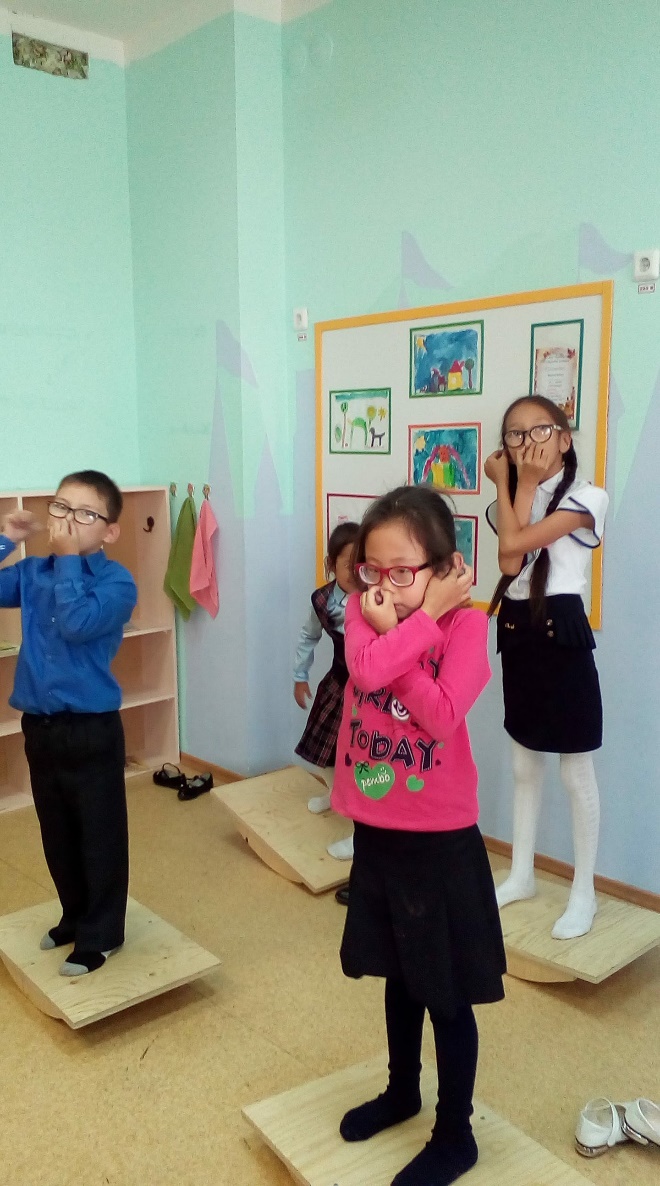 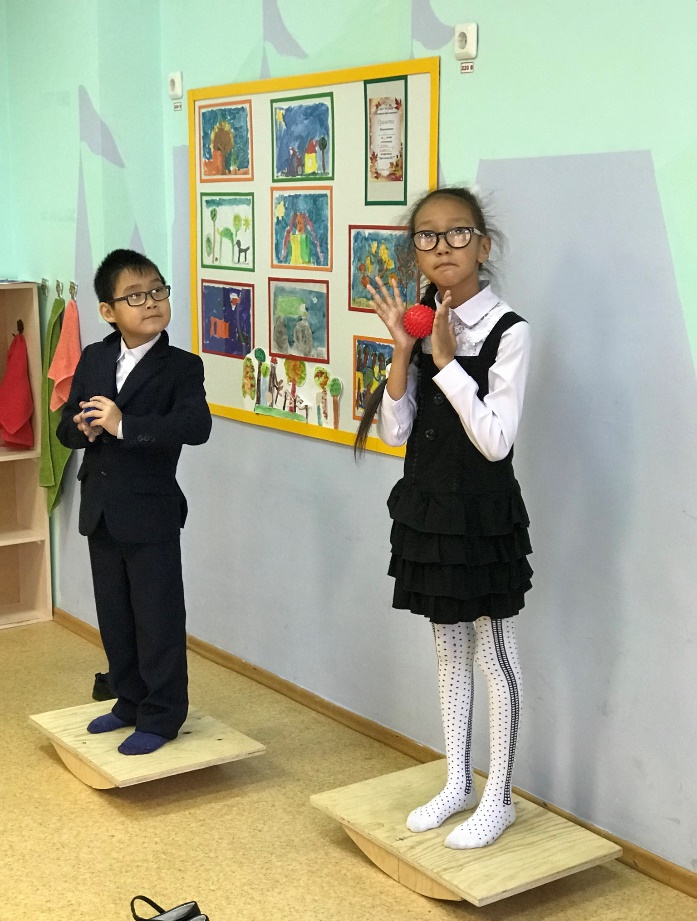 ПРИМЕНЕНИЕ СИСТЕМЫ ЗРИТЕЛЬНЫХ СИМВОЛОВ ПРИФОРМИРОВАНИИ ПРОИЗНОШЕНИЯ ЗВУКА [C]Афанасьева Галина ГаврильевнаВ системе обучения и воспитания детей c нарушением слуха, задача формирования произносительной стороны речи наиболее специальная, так как она реализуется в условиях, когда нарушено единство слуха и речи.Актуальность названной проблемы определена тем, что в первый дополнительный класс поступают дети, у которых самым распространённым дефектом речи являются нарушения звукопроизношения базового свистящего звука [С], что делает невозможным дальнейшую  постановку звукоряда свистящих и шипящих.  Поэтому решение данной проблемы видится в том, что нужно искать новые методы и приёмы, способствующие постановке данного звука. Выбор темы продиктован необходимостью поиска новых методов и форм коррекционного воздействия, а также эффективных путей в работе над звуком [С]. Поскольку звук  [С] относится к группе звуков, формирование которого  осуществляется на специальных индивидуальных занятиях, так как на основе подражания этот звук формируется слабо. Для постановки данного звука необходима специальная работа.Цель данной разработки – помочь  учителю спланировать коррекционную работу и привлечь обучающихся к выполнению различных упражнений и  заданий, позволяющих закрепить полученные на занятиях умения по правильному воспроизведению свистящего звука [C].Задачи:1) Определить и проанализировать причину и характер речевого нарушения;2) Определить их классификацию;3) Разработать эффективные методы предупреждения и коррекции;4) Устранить дефекты произношения;5) Проанализировать результаты коррекционной работы.Из поступивших в 1 дополнительный класс 6 обучающихся все дети не имели специальной дошкольной подготовки. В связи с чем на первом этапе встала задача сбора анамнестических данных обучающихся, при котором были выявлены следующие причины нарушения слуха: наследственная тугоухость-2, приобретенная тугоухость-1, у 3 этиология нарушения слуха неизвестна. Также необходимо отметить особенности состояния слуха детей-все дети имеют III-IV степень нейросенсорной тугоухости. Результаты обследования. Проведенные обследования показали, что у всех учеников характерно послоговое и позвуковое воспроизведение слов при резких нарушениях их звукового оформления. Самым неблагополучным с рассматриваемой точки зрения оказался глухой фрикативный согласный звук [C], который у 5 обучающихся имеет дефекты, у 1 вовсе отсутствует. Для всех детей типично резкое нарушение воспроизведения данного звука. Если за правильное произношение принимать только строго адекватную артикуляцию, звука[C], то правильное воспроизведение этого звука составило 0%. Далее при проверке выяснилось, что 5 из 6 умеют изолированно и в слогах правильно произнести звук[C], а в словах их опускают или воспроизводят с грубыми дефектами. Таким образом, из всего сказанного можно сделать вывод о том, что обучающиеся, поступившие в первый дополнительный класс, произносят звук [C] в словах с очень серьезными недостатками. Проанализировав особенности произношения звука [C] выявила  наиболее характерные ошибки, которые допустили учащиеся: боковая артикуляция (2), призубность (2), смягчение (1), пропуск звука (1).Трудностьзаключается в том, что правильная артикуляция звука [С] не формируется на основе только слухо-зрительного или слухового подражания. Причина здесь в том, что звук [C] плохо воспринимается обучающимися на слух и  имеет трудную артикуляцию. В таком  случае требуется специальная работа по постановке этого звука.В процессе формирования звука [C] используем следующие пути: 1) подражание; 2) обходные пути - от другого звука, от вспомогательной артикуляции; 3) специальные приемы (механический способ постановки). 4) дополнительные разработанные приемы постановки звука. Рассмотрим их более подробно.      Работа с подстановочными таблицами. Предложения и словосочетания могут быть  составлены по подстановочным таблицам. Мои постановочные таблицы составлены в двух видах: текстовые и комбинированные (текст и иллюстрации). В свою очередь они делятся на 4 типа:а) картинка и вопросы;б) опорные слова;в) картинка (без вопросов, без опорных слов);г) вопросы (без картинки, без опорных слов)В постановочных таблицах  предусмотрены  специальные задания, связанные с восприятием на слух речь учителя: «Послушай, как говорит учитель. Повтори»; «Послушай вопрос, скажи полный ответ»; «Послушай вопрос, отвечай кратко»; «Послушай предложения. Поставь ударение в словах. Подбери нужную картинку. Перескажи» и т.д.Работа со схематическими профилями звуков.Большое значение в процессе обучения произношению имеет правильное использование схематического профиля звука. Задачей этого вида работы является формирование у обучающихся зрительного представления о правильном положении органов артикуляции в момент произношения звука с целью осознания расположения органов артикуляции и приведения их в соответствующее положение.Работе с профилями артикуляции звуков уделяется 1-2 минуты. Внимание ученика обращается на положение губ, языка, мягкого нёба, голосовых связок. Для этого ребенка знакомим со схематическим профилем артикуляции, условными обозначениями органов артикуляции на схеме. Затем воспроизводим звук перед зеркалом, обращая внимание обучающегося на состояние органов артикуляции. Показ сочетается с произношением звука, контролем за выдыхаемой струей воздуха изо рта (носа), контролем за вибрацией голосовых связок с помощью тактильно-вибрационной чувствительности. Только после опоры на все органы чувств ребенка можно предложить ему воспроизвести данный звук. На отработку каждого звука планируется несколько индивидуальных занятий. Работе со схематическим профилем отводится 1-2 занятия. 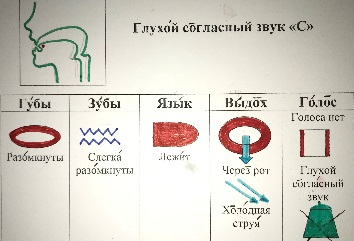 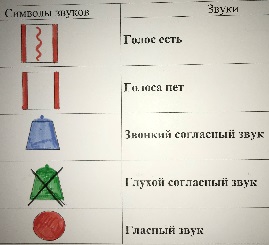 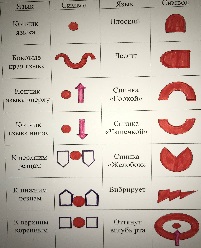 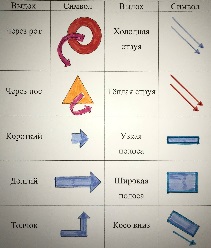 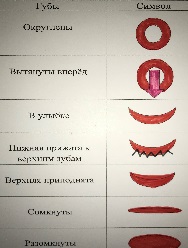 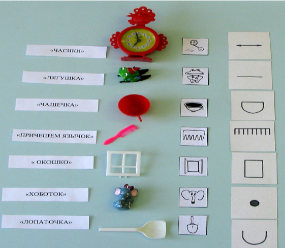 Рис. 1. Система зрительных символов.Классические профили звуков очень специфичны, изображение черно-белое, графическое и они на взгляд ребёнка немногим отличаются друг от друга. В силу этих причин дети младшего возраста не любят по ним заниматься. И поэтому пришлось разработать особую систему зрительных символов при формировании навыков звукового анализа, иными словами я предлагала детям дополнительную зрительную опору при восприятии звука [С]. Подобной опорой являются зрительные символы – геометрические формы, внешний вид которых напоминает очертания губ при артикуляции звука, характер воздушной струи, положение языка, зубов. Все зрительные символы изображены в виде таблицы на плотной бумаге, символы имеют определённые цвета, чтобы внимание детей было направлено только на их форму и было легко их узнавать и запоминать. Необходимо отметить, что указанные заменители предлагались детям последовательно, в общепринятом порядке, начиная с ряда гласных звуков. Таким образом, при знакомстве со звуком дети получали двойную опору для восприятия: слуховую и зрительную, причем такую зрительную, которая в отличии от буквы легко и быстро запоминается, помогает моментально воспроизвести звук и, следовательно, значительно облегчает овладение звуковым анализом.Следует отметить, что у всех учащихся в течение двух лет обучения все дефекты звука [С] были устранены.Профиль произношения звука [С]Из приведенной таблицы видно, как изменялось соотношение между правильным, неправильным и неустойчивым произнесением звука[C]. Вывод: данные свидетельствуют о том, что овладение артикуляцией согласного звука [C], в приведенном примере происходит успешнее, когда подключаются специальные и вспомогательные приёмы постановки. Устранение различных дефектов звука у разных обучающихся осуществляется в разные сроки. Дети овладели правильным произношением звука [С] за различное время. Результаты показывают, что конкретизированное задание работать по схематическому профилю и постановочным таблицам заставляет обучающихся особо мобилизоваться и реализовать свои возможности, следствием чего являются существенные качественные изменения. Средние количественные данные, отражающие воспроизведение контрольного звука при чтении в разных условиях, таковы:  47% (без установки), 72% (при установке общего характера) и 89% (при конкретной установке).Предпосылкой успеха является создание благоприятных условий для обучающегося. Необходимо вызвать интерес у детей, а для этого использовать разнообразные виды деятельности и средства, побуждающие познавательную активность ребёнка, позволяющие избежать быстрого утомления. Практика проведения индивидуальных занятий с применением схематических зрительных символов при обучении произношению показывает, что они имеют большое коррекционное воздействие. Обучающиеся более активно и охотно включаются в работу, заметно увеличивается время, в течение которого дети готовы и хотят самостоятельно выбирать и выполнять предлагаемые задания.  Развивается познавательный интерес и оперативная память.  Разработка может быть использована и в более старших классах, но в этом случае графическому материалу должен сопутствовать лексический материал (инструкции по произношению).  Список литературы1. Иванова И.В., Киселева Л.А., Тарасенко Л.А. Коррекционная работа по формированию правильной речи у глухих, слабослышащих и позднооглохших учащихся 1-5 классы. – М.: Владос, 2017.2. Пфафенродт А.Н., Кочанова М.Е. Произношение 1 дополнительный класс. Учебное пособие для общеобразовательных организаций, реализующих адаптированнные основные общеобразовательные программы в 2-х частях. – М.: Владос, 2017.3. Пфафенродт А.Н., Кочанова М.Е. Произношение 1 класс. Учебное пособие для общеобразовательных организаций, реализующих адаптированнные основные общеобразовательные программы в 2-х частях. – М.: Владос, 2017.4. Пфафенродт А.Н., Кочанова М.Е. Произношение 2 класс. Учебное пособие для общеобразовательных организаций, реализующих адаптированнные основные общеобразовательные программы в 2-х частях. – М.: Владос, 2017.5. Чиркина И.В., Российская Е.Н. Произношение. Мир звуков 1 класс. Учебное пособие для специальных (коррекционных) школ. – М.: Аркти, 2014.6. Чиркина И.В., Российская Е.Н. Произношение. Мир звуков 2 класс. Учебное пособие для специальных (коррекционных) школ. – М.: Аркти, 2014.7. Горбацевич А.Д., Коноплева М.А. Речевая практика 1 класс. Учебное пособие для 1 класса общеобразовательных организаций, реализующих ФГОС образования обучающихся с задержкой речевого развития. – М.: Владос, 2017.8. Игнатьева С.А. Примерный речевой материал занятий по формированию речевого слуха и произносительной стороны устной речи 1-5 классы. Учебное пособие для работы со слабослышащими детьми. – М.: Владос, 2017.9. Слезина Н.Ф. Формирование произношения у глухих школьников. - М.: Просвещение, 1984. 10. Примерная адаптированная программа основная общеобразовательная программа НОО слабослышащих и позднооглохших обучающихся. –М.: Просвещение, 2015.Организация предметного лагеря как начало внедрения индивидуального образовательного маршрута учащихся среднего общего образования с особыми образовательными потребностямиДьячковская Мария АлексеевнаГосударственное казенное общеобразовательное учреждение Республики Саха (Якутия) «Республиканская специальная (коррекционная) школа-интернат»ЯкутскСовременный мир каждый день требует все новых компетенций у трудоспособного человека. Появляются все более новые профессии, а другие устаревают. В связи с этим меняются требования к выпускникам школы. Идет процесс модернизации всей системы образования.  Она на современном этапе способствует перестройке деятельности образовательных организаций, поиску новых форм работы с учащимися, новых моделей взаимодействия, обеспечивающих высокое качество образовательных услуг на протяжении образовательной деятельности. Федеральные государственные образовательные стандарты, с одной стороны, предъявляют требования к формированию личности старшеклассника, которую характеризует не только информированность в различных областях науки, но и коммуникабельность и толерантность, современный тип мышления, ответственность и воля в принятии решений в различных жизненных ситуациях. С другой стороны, школа обязана учитывать индивидуальные особенности каждого обучающегося, роль и значение видов деятельности и форм общения.ГКОУ РС(Я) «Республиканская специальная (коррекционная) школа-интернат» - школа для учащихся с особыми образовательными потребностями: с нарушением зрения и слуха. Каждый год школу оканчивают по 10-15 выпускников. Они выбирают разные направления для дальнейшего продолжения образования: от физико-математического до музыкального, от спортивного до юридического. Каждый выпускник – уникальный, не было такого что два выпускника одновременно поступали на одно и то же направление. В настоящее время подготовка выпускников к государственной итоговой аттестации, к вступительным испытаниям держится на энтузиазме учителей и интересе самих выпускников.Внедрение профильных классов в специальные (коррекционные) образовательные организации невозможно в связи с малым количеством учащихся. Составление индивидуального образовательного маршрута учащихся с особыми образовательными потребностями даст выпускникам сделать более осознанный выбор своей будущей специальности, подготовки к дальнейшему продолжению обучения.Индивидуальный образовательный маршрут определяется учеными какцеленаправленно проектируемая дифференцированная образовательнаяпрограмма, обеспечивающая учащемуся позиции субъекта выбора, разработкии реализации образовательной программы при осуществлении преподавателямипедагогической поддержки его самоопределения и самореализации [1].В среднем общем образовании учащиеся должны осознанно составить свой индивидуальный учебный план. Индивидуальный учебный план — учебный план, обеспечивающий освоение образовательной программы на основе индивидуализации ее содержания с учетом особенностей и образовательных потребностей конкретного обучающегося[2]. Проектирование обучения на основе индивидуальных планов меняет устоявшийся порядок осуществления тематического и календарного планирования. Работа по формированию индивидуальных образовательных маршрутов учащихся осуществляется в три этапа: Мониторинг образовательных запросов школьников, разработка и уточнение перечня востребованных предметов и тематических учебных курсов. С целью оказания информативной помощи детям и их родителям на данном этапе при наличии управленческой инициативы силами психолого-педагогической службы проводится тестирование, позволяющее выявить природные склонности и таланты учащихся, создавая предпосылки для продуктивного профильного обучения и успешной профориентации. Разработка общешкольного учебного плана с учетом имеющихся материально-технических и кадровых ресурсов. С целью реализации вариативности образования важно позаботиться о том, чтобы школьникам был предоставлено право выбора перечня и количества предметов, формирующих федеральный, региональный и школьный образовательный компонент. Проектирование и утверждение индивидуальных учебных планов учащихся[3].В 2018 году весной было проведено анкетирование, психологическое тестирование учащихся старших классов (10-11) о выборе своей будущей профессии, дальнейшего продолжения обучения. Результат показал, что учащиеся, в основном, определились со своей профессией. Выбор профессии сделан осознанно, с учетом мнения родителей, своих личностных качеств. Далее учащимся предложили составить свой индивидуальный учебный план с выбором уровня обучения: углубленный или базовый. Учащиеся предметы, на которых будут сдавать экзамены, выбрали на углубленном уровне; остальные предметы – на базовом. У некоторых учащихся возникли проблемы при выборе учебных курсов на углубленном или базовом уровне обучения. Отсюда следует, что индивидуализация учебного процесса должна начинаться с раннего возраста.В начальныхклассах индивидуальный образовательный маршрут заключается в выборе кружков, курсов и спортивных секций по интересам.В средних классах необходимо проводить раннюю профориентационную работу. Одним из видов профориентации в средних классах является организация предметных лагерей, в котором учащиеся выберут свои направления, а учителя смогут подготовиться к углубленному обучению.В ГКОУ РС(Я) «РС(К)ОШ-И» с 2015 года организована работа летнего математического и весеннего робототехнического лагерей. Целью открытия данных лагерей является интеграция детей с ОВЗ в коллектив сверстников, ранняя профориентационная работа.Задачи:Пробудить интерес школьников к новым знаниям и новым научным достижениям, показать им красоту и изящество научной формы мышления, расширить их кругозор и рассказать о современных научных достижениях;Повысить познавательную активность учащихся;Организовать различные виды учебной деятельности в группах;Расширение круга общения детей с ОВЗ.При выборе формы и методов работы приоритетными являлись оздоровительная и образовательная деятельность. Темы подбираются так, чтобы по возможности не дублировать школьную программу.Проверка достигаемых обучающихся результатов производится в следующих формах:практические работы;отчет по изученному материалу в виде выставки работ;командные соревнования;творческие работы.Участниками первого лагеря были учащиеся школы-интерната и дети работников  с 1 по 8 классы. Всего 17 детей в двух возрастных группах.Младшие классы ― 7 участников (3 детей с нарушением зрения, 4 здоровых детей);Средние классы ― 10 участников (5 детей с нарушением зрения, 3 детей с нарушением слуха, 2 здоровых детей).С 2012 года в нашей школе проводится кружок робототехники для начальных классов. Целью данного кружка является перевести уровень общения ребят с техникой «на ты», познакомить с профессией инженера: изучение понятий конструкции и ее основных свойствах (жесткости, прочности и устойчивости), элементов черчения, научить ребят грамотно выразить свою идею, спроектировать ее техническое и программное решение, реализовать ее в виде модели, способной к функционированию.Учащиеся участвовали В Республиканском робототехническом фестивале «Робофест». Но основательной подготовки у нас не было, поэтому на весеннем каникуле 2015-16 учебного года провели лагерь по «Соревновательной робототехнике». Его провели мы совместно с Центром дистанционного обучения Республики Саха (Якутия). Всего участников было - 20 учащихся нашей школы, Центра и общеобразовательных школ. С нарушением слуха - 2; с нарушением зрения - 7, иные нозологии - 4, без ОВЗ - 7.На летние каникулы 2016 года также организована работа математического лагеря. Заявок также было 20, но смогли посетить всего 16 детей. С нарушением зрения - 8; с нарушением слуха - 3, без ОВЗ - 5.Результатами проведения данных лагерей являются:расширился круг общения наших учеников;дети стали более заинтересованно учиться на естественно-математических уроках;учащиеся школы стали участвовать в городских и республиканских олимпиадах: устная олимпиада по математике среди 6-7 классов, открытый чемпионат ФТЛ по математике среди 5-6 классов, стали участниками второго тура Северо-Восточной олимпиады школьников по математике;участвовали в робототехнических соревнованиях: Республиканский дистанционный конкурс «Битва роботов», Республиканский робототехнический фестиваль «Робофест», заняли 3 место в соревновании «РобОТС» среди учащихся 1-2 класса.Из Стратегии-2030 можно видеть, что жизнь меняется очень быстро; меняются профессии; навыки, которые будут необходимы в будущем. Также меняется современная школа, упор делается на цифровую школу. Образование будет открытой:любой человек может получить образование у того учителя, который ему подходит по своей квалификации, опыту работы и т.д. Наши выпускники должны быть готовы к этим переменам, адаптироваться в быстроменяющихся условиях. Поэтому внедрение индивидуального образовательного маршрута учащихся среднего общего образования с особыми образовательными потребностями – это требование времени. Организация предметных лагерей – начало индивидуализации учебного процесса. ЛитератураК вопросу об обучении школьников по индивидуальным траекториям образовательного маршрута (Консультант: профессор кафедры начального образования ЕсенковаТ.Ф.:[Электронный ресурс].- http://uipk.narod.ru/diskons/nach/nach_4docст. 2. Федерального закона от 29.12.2012 года №273-ФЗ «Об образовании в Российской Федерации»https://www.menobr.ru/article/65397-qqq-18-m1-individualnye-uchebnye-plany?ustp=WСтратегия социально-экономического развития РС(Я) на период до 2030 года с определением целевого видения до 2050 годаИспользование произведений изобразительного искусства в работе по развитию речи  учащихся с нарушением зренияЖиркова Лена СеменовнаВведение.Государственный Образовательный стандарт (ФГОС)  во главу угла ставит развитие личности ребенка. Метапредметный подход заложен в основу новых стандартов. Одной из форм реализации метапредметного подхода   являются   интегрированные уроки.  Из практики своей работы приведу пример интегрирования уроков изобразительного искусства и русского языка. Этот выбор для меня не случаен, так как имеется опыт работы учителем рисования, в данный момент являюсь учителем русского языка. Учащиеся нашей коррекционной школы  учатся по программам массовых школ. Автор программы по русскому языку для общеобразовательных школ Т.  А.  Ладыженская вычленила те специальные умения, которым надо учить в школе. Это следующие коммуникативные умения:1. Умение раскрывать тему высказывания.2. Умение раскрывать основную мысль высказывания.3.Умение собирать материал к высказыванию.4.Умение систематизировать собранный к высказыванию материал.5.Умение совершенствовать написанное (для письменной речи).6.Умение строить высказывания в определенной композиционной форме.7.Умение выражать свои мысли правильно (с точки зрения норм литературного языка) точно, ясно и по возможности ярко.Т. А. Ладыженская указывает, что формирование этих умений поможет создать высказывание, отвечающее требованиям хорошей речи [2].Применение произведений изобразительного искусства помогает мне в работе по формированию речевых умений и навыков, указанных в программе. На уроках наиболее часто я использую произведения живописи.  С помощью произведений живописи можно расширить у слабовидящих детей, которые имеют ограниченное мировосприятие,  познания об окружающей действительности и его разнообразии, воздействовать на их эмоциональную сферу, раскрыть способность чувствовать и сочувствовать, и как следствие обогатить речь, повысить грамотность. Актуальность:  работа над сочинением по картине как разновидностью письменной связной речи выступает одним из средств повышения речевой компетентности учащихся, но проблема обучения слабовидящих и слепых школьников сочинениям по картине является недостаточно разработанной в тифлопедагогике. В этой связи тема доклада весьма актуальна. Цель доклада: рассмотреть коррекционную направленность (методы, средства, приемы) работы по развитию речи обучающихся с нарушением зрения. Эта цель реализована через решение следующих задач:выявить основные направления работы по развитию речи слабовидящих и слепых учащихся; определить особенности форм и приемов обучения написанию сочинения по картине слабовидящих и слепых детей; изучить методику работы над сочинением по картине для обучающихся с нарушением зренияОсобенности методики работы над сочинениями по произведениям живописи.В системе работы по развитию устной и письменной речи учащихся на уроках русского языка большую роль играет использование произведений изобразительного искусства. М.И. Земцова, советский тифлопедагог, доктор пед. наук, считала, что коррекционно-развивающая направленность обучения и воспитания предусматривает развитие процессов компенсации, поиск потенциальных возможностей в становлении личности слепых и слабовидящих детей.  Работа по развитию речи обучающихся с нарушением зрения с применением репродукций художников имеет  коррекционную и развивающую  направленность.  Общеизвестно, что представления детей с нарушениями зрения о предметах и явлениях окружающего мира страдают обедненностью и носят фрагментарный характер. Для детей нашей школы, имеющих нарушения зрения, желательно использовать репродукции с более крупным изображением, без обильной загруженности деталей и цветовых нюансов. Поэтому большое внимание надо уделить отбору репродукций. Слуховое и тактильное восприятие являются для слепых и слабовидящих компенсаторными способами восприятия наблюдаемых объектов, поэтому необходимо: 1) процесс рассматривания картины сопровождать более подробным словесным объяснением 2) предоставить  возможность использовать органы осязания. Например, при описании картины В. Серова «Девочка с персиками» дать учащимся в руки натуральные персики, чтобы они почувствовали его фактуру, форму, цвет. Осязательное восприятие поможет им в описании картины. Чтобы научить слабовидящих  учащихся правильно анализировать картину и мысленно представлять по ним предметы и явления окружающей среды, нужно особое внимание уделить «чтению» изображений. Например, сравнить величины предметов, изображенных на картине, провести обследование группы предметов, сравнить их по форме и величине, положению в пространстве. Дать учащимся достаточное время для рассматривания картины. Например, сужение поля зрения затрудняет целостность и одновременность восприятия изображения. Неустойчивость фиксации зрения, многоэтапное, фрагментарное узнавание и выделение частей предмета на изображении замедляют процесс рассматривания репродукции. Перед написанием сочинения по картине требуется тщательная предварительная подготовка.  Это отбор репродукции картины, поиск подходящего музыкального сопровождения,  искусствоведческих текстов, подготовка краткого рассказа о художнике, истории и эпохе создания картины, собирание и систематизация материала для предстоящего сочинения, проведение словарной работы. Также особое внимание следует уделить изучению цветовой палитры, чтобы слабовидящие дети при описании предметов по картине не затруднялись в определении их цвета.       Важно ознакомить их с жанрами изобразительного искусства (бытовой, исторический, анималистический, натюрморт, пейзаж, портрет); с языком живописи (тема, сюжет картины, цвет, колорит, композиция, форма, жанры живописи). Учащимся необходимо дать знания о цветовом решении или колорите картины, имеющем большое значение для раскрытия ее содержания.  Школьники должны знать; что цветовая гармония картины помогает автору выразить душевное состояние, чувства, переживания героев. Колорит может быть теплым, ярким или тусклым, радостным или грустным. Художник путем контрастов и сближений любой краске придает особое художественное и эмоциональное значение.  Необходимо обогатить речь  учащихся, например, такими словами, как художник, живописец, изобразил, цвет, передний и задний планы, репродукция, произведение живописи и т.д. Такая предварительная работа поможет учащимся выполнить полноценный словесный анализ картины художника.В работе по развитию речи слепых и слабовидящих детей  я применяю некоторые коррекционные и развивающие методы. Как было сказано, осязание для детей с нарушением зрения является одним из компенсаторных способов восприятия, а для слепых –  ведущим органом познания окружающего мира. И именно такой жанр живописи, как натюрморт дает широкие возможности для восприятия и изучения фактуры и формы предметов слепыми и слабовидящими детьми. Учащимся можно дать задание по составлению композиции из представленных предметов, посуды. Например, в седьмом классе учащиеся после знакомства с картинами в жанре натюрморта составляли из представленных предметов свой натюрморт на разные темы.  Они выбрали вещи, из которых можно  создать композицию на какую-то тему, расположив их так, чтобы между ними было равновесие. Затем подобрали название. У учащихся получились натюрморты с названиями  «Мой завтрак», «Якутский натюрморт», «Геометрические тела», «Русский сувенир», «Ваза с фруктами».  Благодаря детальному знакомству с натурным объектом, детям  легче описать словесно эти предметы. Путем зрительного и осязательного восприятия натуры учащиеся овладевают целостным представлением об описываемых предметах. Затем они пишут   сочинение-описание по своему  составленному натюрморту. Описание натюрмортов способствует расширению словарного запаса учащихся, обогащению их речи изобразительно-выразительными средствами языка. Для сочинений повествовательного характера целесообразно использовать жанровые картины. Для рассмотрения сюжетной картины  используются следующий алгоритм:1. Внимательно рассмотри  картину  (центр, передний план, задний план).2. Расскажи, где и когда происходит действие. Почему ты так думаешь?3. Назови действующих лиц. Расскажи о них: опиши их лица, жесты, как они одеты, чем заняты, какое у них настроение. Из чего это видно?4. Как расположены действующие лица, предметы по отношению другк другу? Кто находится в центре нашего внимания?5. Какой цвет преобладает в картине? Почему?6. Понравилась ли тебе картина? Что особенно понравилось? Какоенастроение она создает?Для того чтобы учащиеся прониклись темой и содержанием картины, чувствами изображенных  действующих лиц, передали словами позы и жесты персонажей, поняли расположение частей, то есть  композицию картины,  полезно воспроизвести живописное полотно. При этом нужно словесно объяснять, как расположены объекты изображения, что или кто находится на переднем, заднем планах, какие эмоции переживают изображаемые и т. д. Такой способ погружения в картину поможет учащимся лучше справиться с сочинением, написать его более содержательно, последовательно и логично.  Например, перед написанием сочинения по картине В. Перова «Приезд гувернантки в купеческий дом» учащимся 8 класса было предложено воспроизвести картину. Учитель помогает в этом процессе: показывает,  кто и где должен стоять; следит за тем, чтобы учащиеся постарались точно передать позы, жесты, взгляд персонажей картины. Параллельно идет  речевая работа. Каждая деталь этой картины скрывает в себе глубокий смысл. Особую роль художник придал выражению лиц и жестикуляции изображенных героев. Например, о чем может нам рассказать поза гувернантки (прижатые к телу руки, склоненная голова говорят о том, что она скромная, чувствует себя скованно, неуютно). Далее, хозяин дома, купец, стоит, широко расставив ноги, уперев одну руку в бок, другую положив на живот. В этой позе нет ни учтивости, ни приветливости. Такие жанровые картины В. Перова, как  «Тройка», «Приезд гувернантки в купеческий дом» и другие вызывают у школьников чувство  соучастия и сострадания, знакомят их с жизнью и бытом различных слоёв населения старой России.Используя на уроках русского языка произведения живописи, учитель воспитывает у учащихся: любовь к природе и родному краю; чувство сострадания к обездоленным людям; интерес к историческому прошлому страны; патриотические чувства.	При обучении слабовидящих учащихся написанию сочинений по картине художника необходимо использовать  тактильно-слухо-словесные средства, давать достаточное количество времени на рассматривание картины, применять  дифференцированный подход. Одним из действенных методов для восприятия замысла художника и композиции картины, проявления эмоций, обогащения лексики  учащихся являются различные творческие задания: отбор учащимися репродукций художников из интернета для создания собственного виртуального музея, самостоятельное составление  натюрмортов из предметов, инсценировка  картины и др.Кроме работы с репродукциями картин художников, мы с ребятами посещаем музеи и выставки. Например, мы частые гости Национального  художественного музея РС (Я).  Музеи никогда не отказывают нам в бесплатном посещении и предоставляют экскурсовода.  После посещения таких выставок дети пишут сочинение о своих впечатлениях.Заключение.Таким образом, применение на уроках произведений изобразительного искусства являются важным средством всестороннего развития слабовидящих детей. Использование на уроках репродукций картин   повышает эффективность работы по развитию связной речи, содействует правильному восприятию действительности, развитию наблюдательности, образного мышления, творческого воображения; способствует привитию эстетического вкуса.Предлагаемая в докладе система работы над сочинением по произведениям изобразительного искусства существенным образом повлияла на повышение эффективности работы по развитию связной речи в школе. Использование различных жанров изобразительного искусства (натюрморт, анималистический жанр, пейзажный, портретный, бытовой) позволило реализовать требования программы по развитию связной речи, в соответствии с которой дети учатся в 5 классе умению описывать предмет и животное, в 6 классе – природу и внутренний вид помещения, в 7 классе – внешность и действия человека.Результатом уровня развития речи учащихся является то,  что увеличивается среднее количество слов в микротемах; возрастает словарное богатство сочинений;лексика учащихся обогащается образно-выразительными средствами языка, а также словами, необходимыми для анализа картины как  произведения живописи.;успешная сдача ОГЭ и ЕГЭ по русскому языку;поступление  выпускников разных лет на ФЛФ СВФУ.	В своей дальнейшей  своей работе  планирую  развивать данную тему:  больше времени уделить произведениям якутских художников, а также познакомиться с творчеством слабовидящих и слепых художников;      включить проектный и исследовательский виды деятельности, деловые игры и другое.Использованная литература:Земцова М.И. Пути компенсации слепоты в процессе познавательной деятельности. – М.: АПН РСФСР, 1956Ладыженская, Т.А. Методика развития речи на уроках русского языка. – М., 1991Баранова Е.А. и др. Методика русского языка. – М., 1974.Методика обучения русскому языку в национальной школе. – Якутск, 2005.Ходякова Л.А. Живопись на уроках русского языка. – М., 2000.Ходякова Л.А. – Приобщение учащихся к национальной культуре средствами живописи // Русский язык в школе. – 2004. - № 6.Чуракова Н.А. Волшебный мир картины. – М., - 2003. Якобсон П.М. – Психология художественного восприятия. – М., 1971.РОЛЬ И ЗНАЧЕНИЕ ДИАЛОГИЧЕСКОЙ РЕЧИ ДЛЯ АКТИВНОГО  ОБЩЕНИЯ СЛАБОСЛЫШАЩИХ ДЕТЕЙИгнатьева Лидия ИвановнаГКОУ РС(Я) «Республиканская специальная (коррекционная) школа-интернат»г. ЯкутскДиалогическая форма речи - это первичная форма, в которой осуществляется речевое общение как у нормально слышащих, так и у глухих детей в условиях использования коммуникационной системы обучения языку.Главной структурной особенностью диалога является реплицирование - чередование в говорении собеседников, участвующих в этом диалоге. Реплики собеседников обычно кратки, просты по форме и часто представляют собой неполные предложения.Исследования лингвистов и психологов показывают, что овладение речью в коммуникативной функции начинается с использования отдельных предложений разных типов. Первыми коммуникационными структурами являются побудительные предложения, которыми ребенок овладевает по подражанию. Побудительные предложения необходимы для понимания речи в ее сигнальной функции. Они предельно конкретны по содержанию, тесно связаны с действием человека и обращены к конкретным исполнителям этих действий. В побудительных предложениях сохраняется постоянство определенных грамматических категорий (наклонения и лица), что способствует более легкому и быстрому запоминанию и образованию учащимися предложений по аналогии.Позже у ребенка появляются вопросительные и повествовательные предложения. Однако объединить все данные типы предложения при использовании их в развернутом диалоге ребенок не умеет. Н.А. Рау рекомендовал до усвоения грамоты «Разучить с ребятами стереотипные бытовые фразы, которые послужат фундаментом для последующей работы над свободным разговорным языком в школе». Отсюда следует, что качество диалога зависит от того, насколько этот словарь будет велик.Поэтапно формируем у детей первичные навыки разговорной речи в такой последовательности:Построение однословных предложений;Построение двухсловных предложений с использованием простейших грамматических форм слова;Расширение объема предложений.Целесообразно, используя наглядность, включить в учебно-игровую деятельность упражнения по распространению предложений. Например: дана ситуативная картинка. Девочка за швейной машинкой, она шьет платье кукле, рядом на стуле сидит кукла. Затем предлагаем другую ситуативную картинку. Девочка стирает платье куклы. Предлагаем задавать подобные вопросы со словом «стирает». Можно использовать глаголы и в прошедшем времени.Обучение диалогической речиОбучение диалогу составляет одну из центральных задач развития устной речи (и речи в целом). С одной стороны, овладение лексикой и умениями выражать смысловые отношения является необходимым условием, обеспечивающим возможность развития диалогической речи, а с другой - развитие умения вести диалог способствует самостоятельному использованию слов и синтаксических конструкций. Поэтому работа над диалогической речью выступает и как цель, и как средство практического овладения языком. Поскольку реплики диалога могут быть разной «длины», состоять из более или менее развернутых сообщений в виде 2-3 предложений, в ходе обучения диалогической форме общения создаются предпосылки для овладения рассказыванием, описанием, т.е. монологической речью. Этому способствует и связность диалога: последовательность реплик, обусловленная темой разговора, логико-смысловая связь отдельных высказываний между собой.Существуют различные классификации диалогов. Наиболее целесообразной для обучения диалогу слабослышащих детей, по мнению А.Г. Зикеева, является их группировка по признаку особенностей соединения парных реплик: вопросо-ответные единства; сообщение - вопрос (ответ); сообщение - сообщение; побуждение к действию - вопрос (ответ); побуждение к действию - альтернативная реакция (согласие или отказ).Включение в речь и специальная отработка таких диалогических единств постепенно способствует овладению основными структурными компонентами, из которых комбинируется диалог, беседа, в зависимости от темы и ситуации, в которых они протекают. Предусматривается развитие диалогической речи на уроках, структура и методика проведения которых определяется способом группировки языкового материала для занятий. Во-первых: выделяется тип уроков развития речи, на которых он отобран и систематизирован по функционально-структурному принципу (овладение диалогической речью на таких уроках связано с усвоением синтаксических конструкций и выражаемых ими смысловых отношений), во-вторых: предусматривается проведение уроков, на которых языковой материал сгруппирован по коммуникативнотематическому принципу (обучение диалогу ведется в форме бесед на образовательно-воспитательные темы). В начале каждого урока развития устной речи проводятся краткие беседы типа речевых зарядок. Важным участком работы над диалогической речью являются внеклассные занятия по ее развитию [3. - с. 108-109].Крайне важно учить слабослышащих детей вести диалоги и слушать тексты. Собеседник вначале учитель, однако, более ценно занятие с двумя учениками или с группой детей. Тексты могут быть составлены на основе хорошо знакомых детям ситуаций и тем, которые позднее переводим в диалоги [4.-37с.].При составлении пары я учитываю уровень развития речи, степень тугоухости, речевой материал составляю индивидуально каждой группе. Конечно выбор оптимального по степени трудности материала для отдельно взятого ученика, поначалу неизбежно производится путем проб и ошибок. Еще Р.М. Боскис справедливо отмечала, что правильная оценка положительных возможностей слабослышащих детей дает основания для обоснованного педагогического оптимизма.Диалог - активная форма общения. Так как общение - основной фактор развития речи для детей с нарушениями слуха и речи, уже с подготовительного класса я стараюсь обучать детей диалогу. При этом использую в своей работе элементы верботональной методики обучения детей с нарушениями слуха Центра реабилитации слуха и речи г. Нерюнгри, методику обучения устной речи Комарова К.В. (обучение диалогической речи), тексты составляю учитывая возможности каждого класса, ребенка, по принципу «от легкого к трудному». В подготовительном классе это может быть односторонний диалог, когда педагог сам задает вопрос и сам на него отвечает. Например: Кто это? Это волк и т.п. Обучение диалогической речи - это работа, учитывающая особенности уровня речевого развития, уровня снижения слуха, требующего индивидуального подхода к каждому ребенку, к каждой группе, классу.Диалогическую речь целесообразно начинать с подготовительного класса с самого элементарного материала, используя наглядность, ситуативную картинку. Например, работая с ученицей подготовительного класса Э. Поповой работаем по ситуативной картинке. Птичка живет в клетке. Девочка кормит птичку. Наступила весна. Девочка выпустила птичку (картинки).- Как зовут девочку?- Кто у Наташи?- Где живет птичка?- Что делает Наташа?- Весной что сделала 11аташа?После третьего занятия по тексту Эля смогла ответить на вопросы и свободно пересказать текст. У девочки средний уровень речевого развития, степень снижения слуха 2-3 степени.В старших классах работаю по различным темам. С некоторыми обучающимися работаю с 1 класса. Это мне дает возможность правильного подбора материала, при составлении диалога и при работе в паре.Особенно ценным при составлении диалога считаю темы, содержание которых обусловлено индивидуальным опытом детей (из жизни класса, занятия в кружках, события в семье, спортивные и творческие успехи и т.д.). Каждая тема включает в себя определенный словарь, который я беру для отработки произношения и на слух, и для включения в диалог.Обучающиеся развивают осмысленную речь, участвуя в специально созданных речевых ситуациях. Моя цель - оказание помощи детям в развитии хороших речевых, коммуникативных способностей. Речевая работа при этом ведется слухозрительно и на слух.Выбор темы диалога - педагогически организованная работа. Надо заранее предвидеть какой речевой материал можно будет включить в диалог и проводить подготовительную работу по обогащению словаря.Работа с диалогом - вооружение школьников знаниями и умениями, позволяющими самостоятельно пользоваться устной речью. Очень многое зависит от индивидуальных особенностей ребенка. Жизненные ситуации ставят ребенка перед необходимостью и потребностью овладения устной речью.Еще раз хочется подчеркнуть, что речевой материал должен быть близким к жизненным ситуациям каждого ребенка, диалог должен основываться на умениях и опыте детей. Беседа должна протекать непринужденно и естественно.Например, диалог по теме «Школьная жизнь» (7 класс).Здравствуй, Витя!Здравствуй, Туяра! Давай поговорим о школе. Туяра, тебе в школе нравится?Да, мне здесь нравится. В школе проводятся разные мероприятия, работают кружки: танцевальный, театр моды «МичилинэКуо», спортивный, художественный. Нас недавно показывали по телевизору. Ты видел?Да, я недавно вас видел по телевизору, показывали моду. Из нашего класса были Петя, Сахая.Да, мы стали лауреатами международного фонда «Дети Саха-Азия» и получили свидетельство. Мы ездили туда на автобусе. С нами были Надежда Ивановна, Валентина Константиновна, наши учителя Татьяна Павловна и Марфа Никитична. Нам дали подарки. Витя, ты помнишь в прошлом году ты стал победителем какого-то конкурса?Да, 23 февраля я стал лучшим командиром смотра песни и строя. Мне дали почетную грамоту. Раньше я участвовал на конкурсах чтецов в школе. Туяра, ты недавно участвовала на конкурсе исполнителей жестовой песни?Да. Я стала дипломантом исполнителей жестовой песни «Поющие руки». Я спела песню «Снег».Я начал посещать танцевальный кружок. Мне нравится танцевать. А дома я занимаюсь на компьютере. Еще я читаю газеты. До следующей встречи!До следующей встречи!Использованная литература:1. Быстрова Г Л., Сизова Э.А., Шуйская Т.А. Логопедия в диалогах. - СПб.: КАРО, 2004. - 112с. 2. Зикеев А.Г. Развитие речи слабослышащих учащихся. - М.: 1976.3. Комаров К.В. Методика обучения русскому языку в школе для слабослышащих детей: Учебное пособие. - М.: Просвещение, 1998. - 223с.4. Королевская Т.К. Развитие слухового восприятия слабослышащих детей в специальныхобразовательных учреждениях II вида. В 2 ч. ч.1. – М.: ВЛАДОС, 2004. -154с.5.Королевская Т.Е.,Пфафенродт А.Н. М.: Гхманитарлпд. центр ВЛАДОС, 2004.	154с.: ил6. Леонгард Э.И. Я не хочу молчать. -М.: 1990.7. Назарова Л.П. Методика развития слухового восприятия у детей с нарушениями слуха: Учебное пособие. Под ред. В. И.Селиверстова. - М.: ВЛАДОС, 2001. - 288с.«Виртуальный ясли-сад» для детей с нарушением слуха Республики Саха (Якутия)Левина Евдокия Степановна,Консультационно-реабилитационный центр “Гнездышко” Государственное казенное общеобразовательное учреждение“Республиканская специальная (коррекционная) школа-интернет”г. ЯкутскПо данным Сурдологопедического центра РС(Я) на 1 января 2018 г. на учете  состоят 1064 ребенка с нарушением слуха до 18 лет. Операция кохлеарной имплантации (КИ) проведена 166 детям. Из них 50 детей после КИ учатся в коррекционных, около 50 детей в общеобразовательных школах, свыше 40 детей посещают общеобразовательные дошкольные учреждения и около 30 детей до трех лет неорганизованные. Тяжелые поражения слуха, приводящие к нарушению развития речи и всей познавательной деятельности ребенка встречаются достаточно часто. При этом в большинстве случаев имеет место нейросенсорная тугоухость или глухота. Помочь малышу могут лишь своевременно начатые коррекционные занятия.Как мы работаем?В Консультационно-реабилитационном центре «Гнездышко» при ГКОУ РС(Я)  «РСКШИ» организуются индивидуальные консультации с родителями малышей до 1 года, в ходе которых мама получает обширную информацию по содержанию и форме занятий с ребенком, а так же имеет возможность ознакомиться с дидактическими пособиями, играми и методической литературой. С детьми старше 1 года домашнее обучение желательно сочетать с занятиями сурдопедагога и других специалистов. Такие занятия проводятся систематически каждый день в течение месяца. На занятиях ведется работа по следующим направлениям:развитие неречевого и речевого слуха;развитие речи;формирование произношения;познавательное развитие;организация речевого общения с малышом.Родители получают консультацию специалиста по волнующим их вопросам, рекомендации по выполнению упражнений дома.Таким образом, в условиях нашего центра дети с недостатками слуха получают возможность ранней абилитации в наиболее полном объеме и имеют реальную возможность научиться понимать речь и говорить, как их нормальнослышащие сверстники.Но многие дети не имеют возможности приезжать на длительную реабилитацию в наш центр (удаленность населенных пунктов, закрытие переправы, нехватка материальных средств и др.). Что же делать родителям, которые не знают, чему и как нужно обучать своего ребенка?В сельской местности не существует курсов для родителей, которые воспитывают ребенка раннего возраста, ребенка-инвалида. А ведь такие дети полностью оторваны от системы образования и только родители смогут дать им те первые уроки, в которых нуждаются их дети. Но две трети отцов и матерей признают недостаточность своих психолого-педагогических знаний, сложность общения с таким ребенком, необходимость в специализированной защите.Для таких семей мы предлагаем дистанционное сопровождение ребенка с нарушением слуха в течение учебного года.Нами был разработан проект “Виртуальный ясли-сад”, где родители детей с нарушением слуха со всех уголков РС(Я) получат не только квалифицированную консультацию, но и практический опыт, узнают, как и чему можно обучить малыша дома. Проект позволит обеспечить подготовку к школе и тех детей, которые могут посещать детский сад, и тех, которые лишены этой возможности.«Виртуальный ясли-сад» - создан на базе КРЦ “Гнездышко” при ГКОУ РС(Я) “РСКШИ” 10 сентября 2018 г., в котором педагогический процесс и обучение родителей осуществляется через Интернет. Основная цель «Виртуального ясли-сада» – повысить уровень доступности психолого-педагогических знаний родителей дошкольников, обучить родителей разнообразным практическим и теоретическим знаниям и умениям, благодаря которым они могут принять активное участие в реабилитации своего ребенка с нарушением слуха. Задачи:Организация «Виртуального ясли-сада» с необходимой материальной базой и квалифицированным штатом специалистов, которые создадут условия для становления и самореализации каждой семьи, воспитывающей ребенка раннего, дошкольного возраста с нарушением слуха.Помочь получить родителям конкретные навыки и умения для самостоятельного обучения своего малыша, понять особенности работы с ребенком раннего, дошкольного возраста с нарушением слуха.Содействие формированию грамотного, осознанного отношения родителей к использованию педагогических методик.Создание для детей-инвалидов нормальных условий для нормального развития и коррекции его нарушений без отрыва от семьи.Вовлечение различных органов власти и учреждений, работающих в сфере оказания помощи семьям группы риска, в совместную работу по программе, разработка механизмов социального партнерства между государственными и общественными организациями.Разработка курса практических занятий для родителей в «Виртуальном ясли-саду».Выпуск учебно-методических пособий для родителей и педагогов.Методическая база, выбранная для «Виртуального ясли-сада»:основная образовательная программа Головчиц Л.А., Носкова Л.П., Шматко Н.Д. «Воспитание и обучение слабослышащих детей дошкольного возраста»;методические рекомендации О. В. Зонтовой «Коррекционно-педагогическая помощь детям после кохлеарной имплантации»;ряд новых инновационных программ воспитания, созданных учёными ведущих исследовательских центров по дошкольному воспитанию для детей раннего и предшкольного возраста с нарушением слуха.Целевые группы, на которые направлена деятельность в рамках проекта:Дети раннего возраста с нарушением слуха от 0 до 3 лет;Дети дошкольного возраста с нарушением слуха от 3 до 7 лет;Родители и опекуны, воспитывающие детей с нарушением слуха;Педагоги, специалисты ДОУ, работающие с данной категорией детей.Организационная структура «Виртуального ясли-сада»Педагогическое направление:Педагогическая диагностика.Педагогические консультации родителей.Проведение занятий педагогами через Интернет.Психологическое направлениеПсихологическая диагностика.Психологическая поддержка семьи в кризисной ситуации (консультации).Формирование навыков общения между родителем и ребенком, между сверстниками (под наблюдением специалиста).Методическое направлениеОбучение родителей коррекционным методикам.Обучение педагогов основам работы с семьями, имеющих детей с нарушением слуха.Выпуск методических пособий для родителей и педагогов.Направление взаимодействияИнформационная поддержка родителей посредством Интернет-рассылок.Практическая ценность разработки, оригинальность, инновационность проекта:Максимальный охват детей с нарушением слуха со всей Республики Саха (Якутия);Ранняя коррекционная работа (абилитация, реабилитация) детей с нарушением слуха;Повышение педагогической компетенции родителей;Создание длительных поддерживающих отношений между участниками проекта;Разработка курса практических занятий для родителей;Выпуск учебно-методических пособий для родителей и педагогов.Для реализации данного проекта необходимы:Материально-техническая база КРЦ “Гнездышко”: персональный компьютер, ноутбук, смартфон, веб-камера, микрофон, фото-, видеоаппаратура, подключение к Интернету, программное обеспечение (Skype, Watsapp, Viber, Instagram);Возможность подключения родителей к сетям Интернет по месту жительства.Первые результаты работыЗа первый месяц работы было охвачено 8 детей с нарушением слуха из Намского улуса, п. Тулагино и г. Якутска. Все они имеют возможность выходить в Интернет через Skype или Watsapp (видео).Возраст детей от 3 до 6 лет. Все дети посещают массовые дошкольные учреждения по месту жительства.Сначала был определен запрос родителей, их ожидания от работы виртуального сада.На вопрос: «Ваши ожидания от дистанционных занятий?» родители в основном ответили: «Правильное направление родителей, контроль выполнения, установка режима. Будет очень полезно нам, что будете проверять задания. Давать рекомендации.».Далее детей приглашали на очное обследование педагогами КРЦ «Гнездышко». Для тех детей, которые не могли подойти на диагностику, отправляли карты обследований, которые заполняли родители, также педагоги выходили на видео связь и проверяли уровень развития речи и слуха ребенка. На каждого ребенка были составлены индивидуальные программы реабилитации на месяц. В неделю два раза сурдопедагог выходит на связь с родителями. Занимается с ребенком или дает родителю задания на неделю, объясняет, как заниматься дома с ребенком.После каждого занятия родители отправляют отчет поGoogle-форме.В конце недели родители отправляют видео занятия с ребенком. Сурдопедагог дает рекомендации по улучшению эффективности занятий дома, отвечает на все вопросы родителя. Работа в данном направлении только начата, но первые результаты уже получены. Дети стали читать, считать, рассказывать по сюжетным картинкам. У детей обогатился словарный запас, улучшилось произношение и слуховое восприятие. Родители научились основным коррекционным методикам, поняли, как общаться, заниматься дома со своим ребенком, учитывая его особенности развития, у них появились навыки систематических занятий дома по расписанию. Считаем, что такой вид реабилитации детей раннего возраста очень актуален и востребован не только в нашей Республике, но и в России.ЭФФЕКТИВНОСТЬ ПРИМЕНЕНИЯ    УСЛОВНЫХ ОБОЗНАЧЕНИЙ И ТАБЛИЦ В ИЗУЧЕНИИ ПАДЕЖНЫХ ФОРМ  СУЩЕСТВИТЕЛЬНЫХ В V-VII КЛАССАХМордовской Дмитрий ИннокентьевичГКОУ РС(Я) «Республиканская специальная (коррекционная) школа-интернат»г. ЯкутскСистема обучения детей с тяжелыми нарушениями речи  в условиях специальной школы предусматривает организацию работы по коррекции  и развитию речи, а также по изучению элементарного курса грамматики, направленную на совершенствование культуры речи и овладение литературным языком.	Однако, как показывает практика, учащиеся испытывают значительные трудности в письменной речи на протяжении всего периода обучения. Они допускают большое количество грамматических ошибок, не усваивают в достаточной степени ни теории языка, ни законов его функционирования. Наиболее ярко эти нарушения проявляются в письменных работах.На основе анализа результатов диагностики качества умений и знаний, анализа допущенных  ошибок, я поставил перед следующие цели в обучении грамматике:Научить определять грамматическую принадлежность слов к различным частям речи.Научить определять род, число, падеж существительных, прилагательных, местоимений.Научить определять связь между словами в словосочетании и предложении по вопросам.Формировать навык употребления в речи падежных форм существительных, прилагательных, местоимений с предлогом и без предлога.С целью повышения эффективности обучения на этапе формирования грамматического строя речи я поставил следующие задачи:Разработать индивидуальные приемы работы в соответствии с общими и специальными принципами и методами обучения, с учетом педагогического опыта, накопленного в дидактике.Внедрить разработанные приемы применения условных обозначений и таблиц в учебный процесс.Изучить результаты внедрения в учебный процесс разработанных приемов по формированию грамматического строя речи слабослышащих обучающихся.Решению этих задач посвящена данная методическая разработка, в которой представлен опыт практической деятельности в разделе курса грамматики в 5-7 классе.С целью выяснения уровня формирования грамматической стороны речи обучающихсяв начале 2015-2016учебного года в  V классе мною была проведена диагностика умений и знаний обучающихся, которая позволила наметить дальнейшую работу.Обучающиеся данного класса перешли в среднее звено в 2015 году. В классе было 3 человека (на данный момент 4). Проанализировав результаты диагностики, а также психологические особенности детей, я принял решение оптимизировать учебный процесс, адаптировать учебный материал. Трудности обозначились по теме «Падежи» (вопросы к падежам, окончания). Самостоятельному написанию падежных окончаний существительных будет уделяться особое внимание в VI – VII классах, но наблюдение над окончаниями ведется еще в начальной школе, а к концу  V класса ученики должны научиться определять принадлежность словоформы существительного тому или иному падежу на основе связи слов в словосочетании. В связи с этим на каждом уроке используется анализ словосочетаний и предложений по вопросам. С помощью этого приема обучающиеся училисьсравнению форм и связей слов. Однако проблема заключалась в том, что обучающиеся по причине отсутствия слухового образца не умеют самостоятельно поставить вопрос. Ученик не может действовать по аналогии, на основе речевого образца, который слышащие воспринимают на слух, т.к. языковое чутье у слабослышащих не развито. Они вынуждены рассуждать логически. Поэтому считаю необходимым выработку специальных алгоритмов рассуждения. Так, например, при рассуждении, какую букву нужно написать в окончании существительного предлагаю обучающимся отталкиваться от предлога. Так как в основном  за  каждым падежом «закреплены» конкретные предлоги, то не составляет труда (первоначально с помощью таблицы) проследить, какой вопрос соответствует падежу, а затем выяснить (опять же с помощью таблицы), какое окончание должно быть у существительного того или иного рода и числа.Алгоритм рассуждения.1) Нужно определить род и число существительного.2) Нужно найти по таблице, в каком падеже употребляется предлог, который стоит перед существительным (этот падеж будет у существительного, вместе с этим предлогом).3) Нужно посмотреть по таблице, какой вопрос у существительного в этом падеже. 4) Нужно посмотреть по таблице, какое окончание должно быть у существительного в этом падеже.Таблицы подобного рода разработаны мною по всем падежам существительных, что позволяет проводить  наблюдения над словоформами существительных во всех падежах.На следующем этапе в 6 классе более детально обращается внимание обучающихся на слова – «подсказки» в родительном падеже: предлоги. Дается пример употребления их в тексте. С целью выработки у обучающихся умений по употреблению предлогов в речи как средства  связи слов  в словосочетании мною разработана следующая таблица. При работе с ней обращается внимание обучающихся прежде всего на предлог как средство связи в словосочетании и предложении. Таблица удобна в практическом применении тем, что представляет собой своеобразную модель построения словосочетания, на ее основе дети учатся строить словосочетания и включать их в предложения. При этом наилучший результат приносит работа с таблицей и плакатами, на которых с помощью иллюстративного, фотографического материала отражены значения предлогов. В таком случае сначала уточняется значение предлога, затем словосочетание строится по модели, отраженной в таблице. Далее строится предложение на основе образца, имеющегося в таблице.Также разработана таблица, которая позволяет проследить изменение одного и того же слова.В 7 классе разработал таблицы,  которые отражают три типа склонения существительных. Эти таблицы  позволяют подводить обучающихся к правилу о написании падежных окончаний и предлогов. Сначала дается общее представление о типах склонения, затем ведется работа по наблюдению за изменением слов конкретного типа склонения.Кроме таблиц использую специальные плакаты с наглядным материалом. В каждом плакате–название падежа, в котором употребляется данный предлог. Иллюстративный материал отражает предложно-падежные отношения. Использование условных обозначений, несущих смысловую нагрузку, позволяет эффективно использовать методы моделирования и конструирования в процессе формирования осознанного навыка и автоматизированного умения. Таким образом, мною разработаны таблицы и плакаты с учетом принципа систематичности и последовательности, которые позволяют обучающимся осваивать данный раздел в системе. Повышение результативности обучения слабослышащих обучающихся на протяжении трех лет (V-VII класс) подтверждает эффективность разработанных мною средств обучения: плакатов, таблиц, схем. На этом основании считаю целесообразным дальнейшее внедрение в работу по формированию грамматического строя речи учащихся разработанных мною средств и приемов обучения:- построение процесса обучения по практическому овладению падежными формами существительных на начальном этапе с помощью плакатов, отображающих значения предлогов;- построение процесса обучения по практическому овладению формами слов на основе алгоритма рассуждения с использованием таблиц.Таб.1 Мониторинг допущенных ошибокРис. 1 Результаты за 2015-2018 учебный годСписок литературы.Боскис Р.М. Особенности усвоения учебного материала слабослышащими учащимися.  – М.: Педагогика, 1981.Воителева Т.М. Теория и методика обучения русскому языку. – М.: Дрофа, 2006.Зельманова Л.М. Наглядность в преподавании русского языка: пособие для учителя. – М.: Просвещение, 1984.Зикеев А.Г. Русский язык. Грамматика: учебное пособие для 5 класса школ слабослышащих (2-е отделение). – М.: Просвещение, 1994.Зыков С.А. Методика обучения глухих детей языку. – М.: Просвещение, 1997.Коровин К.Г. Книга для учителя школы слабослышащих: обучение русскому языку, чтению, произношению. – М.: Просвещение, 1995.Комаров К.В. Методика обучения русскому языку в школе для слабослышащих детей. – М.: Просвещение, 1998.Коровин К.Г. Практическая грамматика в системе специального обучения слабослышащих детей языку.- М.: Педагогика, 1986.Коровин К.Г. Усвоение основных грамматических понятий учащимися старших классов школы слабослышащих. – М.: Педагогика, 1982.Красильникова О.А. Формирование грамматического строя речи слабослышащих школьников: учебно–методическое пособие.- СПб.: КАРО, 2015.Быкова Л.М. Методика обучения русскому языку в школе для глухих детей: учебное пособие для педагогических институтов. – М.: Просвещение, 1991.Парамонова Л.Г. Говори и пиши правильно: пособие для педагогов и родителей.- СПб.: Дельта, 2012.Зикеев А.Г., Тигранова Л.И., Коровин К.Г. Программы специальных (коррекционных) образовательных учреждений II вида: 1-е отделение 2-е отделение. - М.: Просвещение, 2003.О.Е. Грибова. Формирование грамматического строя речи учащихся начальных классов школы для детей с тяжелыми нарушениями речи: пособие для учителя.  – М.: Просвещение, 2002.Наглядные средства обучения детей с нарушениями зрения на уроках истории и биологии в ГКОУ РС(Я) «Республиканская специальная(коррекционная) общеобразовательная школа-интернат»Авторы: Пассар Мария Николаевна, Корякина Изольда ИннокентьевнаГКОУ РС(Я) «Республиканская специальная(коррекционная) общеобразовательная школа-интернат».Данная исследовательская работа посвящена изучению вопроса использования наглядных средств в обучении слепых и слабовидящих детей на уроках истории и биологии. Детям с нарушением зрения сложно адаптироваться в окружающей среде. Поэтому правильно выстроенная коррекционная работа может значительно облегчить процесс социализации. В связи с ускоренным темпом развития общества особенно актуальным становится вопрос правильного обучения и воспитания детей-инвалидов по зрению. Цель данной работы: показать насколько важно использование различных видов наглядных средств обучения на уроках истории и биологии в обучении и воспитании детей с нарушениями зрения.Из поставленной цели вытекают следующие задачи:Познакомиться с литературой по тифлопедагогике и выявить особенности наглядных средств для обучения детей с нарушением зрения.Отразить опыт работы по использованию наглядных средств обучения в преподавании школьного исторического и биологического курсов.Показать нарушения зрения и связанные с ними трудности в восприятии учебного материала на уроках истории и биологии в ГКОУ РС(Я) «РС(К)Ш-И».Осветить некоторые проблемные вопросы в использовании наглядных средств обучения на уроках истории и биологии.Перед тифлопедагогами всегда стоял вопрос использования наглядных средств обучения. Учителя ГКОУ РС(Я) «РС(К)Ш-И» не исключение.  Политические карты, схемы, логические таблицы, иллюстрации - как все полноценно и доступно передать учащимся с глубоким нарушением зрения? Вот на этот вопрос ежедневно и ежечасно ищет ответ учитель.  В кризисные девяностые, а потом и в начале двухтысячных годов изготовление и выпуск УМК для слепых и слабовидящих детей был практически приостановлен. Приходилось выходить из создавшегося положения благодаря старым, советским наглядностям и творческому, профессиональному изобретательству многих педагогов. И на сегодняшний день использование наглядных средств обучения на уроках истории и биологии остается актуальным и требующим усовершенствования.Ежегодно учителя знакомятся у окулиста школы с заболеваниями глаз и остротой зрения учащихся. Например, представляем основные сведения о категориях зрительных возможностей учащихся на 2016 - 2017 учебный год. В соответствии с остротой зрения или отсутствия зрения (тотально слепые) производится подбор и изготовление наглядности.Среднее и старшее классы:Исходя из анализа зрительных возможностей учащихся тифлопедагоги готовят наглядные средства обучения. Невозможно изложить в исследовательской   работе весь накопленный багаж учителей истории и биологии. Поэтому показаны только отрывки и освещены некоторые проблемные вопросы преподавания истории в коррекционной школе. (за основу взята принятая в общей педагогике классификации, которая расширена и дополнена)Натуральные наглядные пособия (предметы быта той или иной исторической эпохи (одежда, обувь, посуда, мебель), животные, растения, овощи, фрукты и т.д., т.е. предметы, специально подбираемые для занятия (урока) или объекты и явления, наблюдаемые на прогулках, экскурсиях.Объемные наглядные пособия (муляжи, чучела животных и птиц, модели, макеты).Дидактические игрушки (куклы, посуда, орудия труда, оружие, игрушки, изображающие животных, птиц, насекомых и т.д.).Изобразительные наглядные пособия (предметные и сюжетные рисунки (иллюстрации к историческим событиям и фактам, репродукции картин, фотоматериалы, слайды, диафильмы, кино и видеоматериалы, плакаты).Графические наглядные пособия (таблицы, схемы, планы).Символические наглядные пособия (исторические и политические карты).Рельефные наглядные пособия (включают в себя иллюстративную, графическую и символическую наглядность: рельефно-точечные и барельефные предметные и сюжетные изображения, а также схемы, планы, таблицы, выполненные таким образом).Наглядный материал может быть демонстрационным и раздаточным. Демонстрационная наглядность используется для показа всему классу, раздаточный рассчитан на работу с ним одного ученика.Огромное значение придается использованию натуральных наглядных пособий, формированию у детей бисенсорного (зрительно-осязательного или осязательно-слухового) и полисенсорного (с использованием всех анализаторов) восприятия   изучаемого   наглядного   материала. Наиболее эффективно ознакомление детей с натуральной наглядностью происходит на целевых прогулках и экскурсиях (например, в парк, в музей, к памятникам выдающихся личностей, к памятникам архитектуры и культуры, на выставки и т.д.).Следует отметить, что в некоторых ситуациях, когда невозможно предоставить детям для обследования натуральные предметы (например, при изучении темы «Орудия труда первобытных людей», «Строение цветка»), можно демонстрировать модели, игрушки. Учащиеся обследуют и обыгрывают их. Это позволяет детям с низкой остротой зрения позже - при наблюдении реальных объектов на экскурсии - узнавать их. При выборе натуральных предметов для демонстрации на занятиях и уроках следует соблюдать определенные требования:предметы должны быть удобными для зрительного и осязательного обследования;предметы должны быть традиционной легко узнаваемой формы с четко выраженными основными деталями;предметы должны быть ярко окрашенными, с выделенными цветом основными деталями. (20).К изобразительной наглядности также предъявляется   ряд   требований. При подборе или изготовлении наглядности этого вида следует учитывать, что способность различать изображения зависит от остроты центрального зрения. Б.К. Тупоногов ссылается в своей работе (1999 г.) на данные исследований В.П. Жохова и др., в которых указаны минимальные размеры предъявляемых детям с патологией зрения объектов. Так, при остроте зрения 0,01-0,03 это - не менее 15 мм, при остроте зрения 0,04-0,08 - не менее 5 мм, при остроте зрения 0,09-0,2- не менее 3 мм. (26).Следует также учитывать тот факт, что дети с нарушением зрения лучше воспринимают изображения в цветовом исполнении, чем черно-белые, силуэтные и контурные. Восприятие цветных изображений стимулирует зрительную реакцию, активизирует зрительные функции, создает у детей положительный эмоциональный настрой.Успешная социализация, выбор профессии, трудоустройство зависят от правильно выстроенной коррекционной работы школы. На сегодняшний день КИМы ЕГЭ и ВПР   по истории на 40% состоят из иллюстраций, что значительно затрудняет успешную сдачу экзамена детьми с глубокой патологией зрения. Использование различных наглядных средств обучения помогает   преодолению порогов ЕГЭ по истории и обществознанию. Некоторые выпускники достигали 63—65 баллов, успешно поступали и заканчивали ВУЗы. Работают в коллективах с нормально видящими коллегами. Поступление выпускников в ВУЗы стала доброй традицией. Ежегодно поступают   в СВФУ, Уральскую юридическую академию, Дальневосточный государственный университет, Жатайский медицинский техникум. Выпускники коррекционных классов (дети, обучающиеся по программе 8 вида) поступают в ГБПОУ РС(Я) Республиканский техникум-интернат профессиональной и медико-социальной реабилитации инвалидов  по специальности растениеводство. Поэтому подбор и использование наглядных средств обучения на уроках биологии очень важен для их профессионального становления и социализации. Таким образом, важная роль принадлежит наглядному методу обучения. развитию наглядно-образного и словесно-логического мышления, формированию представлений о предметах и явлениях окружающей действительности, а также личностных качеств учащимся.ЛитератураАнтонов Н.К. Однажды зажжённый свет.mp3Выготский Л.С. Проблемы дефектологии. — М., 1995Григорьева Л.П. Особенности зрительного опознания изображений у слабовидящих школьников //Дефектология.1984. -№2.Григорьева Л.П., Сташевский С.В. Основные методы развития зрительного: восприятия у детей с нарушением зрения. — М., 1990.Денискина В.З. Использование рельефных картинок при изучении математики в подготовительных - 1 классах школ слепых детей //В кн.: Аномалии развития и коррекционно-воспитательная работа при глубоких нарушениях зрения у детей. - М.: Просвещение, 1980.Денискина В.З. Формирование неречевых средств общения у детей с нарушением зрения: Методические рекомендации. — Верхняя Пышма, 1997.Денискина В.3., Венедиктова М.В. Обучение ориентировке в пространстве учащихся специальной (коррекционной) школы III-IV видов: Методическое пособие. – М.: ООО «ИПТК «Логос» ВОС», 2007.Денискина В.З. Коррекционные занятия по социально-бытовой ориентировке в школах для детей с нарушением зрения: Методические рекомендации. – М.: ООО «ИПТК «Логос» ВОС», 2008. – 150 с.Денискина В.З. Особенности зрительного восприятия у слепых, имеющих остаточное зрение // Дефектология». – 2011. - №5. - С. 56-64.Денискина В.З. О формировании правильного отношения к дефекту // Воспитание и обучение детей с нарушениями развития», 2012. - №1. - С.55-61.Денискина В.З. Особые образовательные потребности, обусловленные нарушениями зрения и их вторичными последствиями //Дефектология. - 2012. - №5. - С. 3-10Денискина В.З. Обучение математике слепых и слабовидящих учащихся начальных классов: Методические рекомендации. – М.: ООО «Логос ВОС», 2015.Денискина В.З. Зрительные возможности слепых с остаточным форменным зрением // Дефектология. – 2011. - №6. - С.61-71.Денискина В.З. Особые образовательные потребности детей с нарушением зрения // Дефектология». - 2012. - №6. - С. 17–24.Ермаков В.П. Графические средства наглядности для слабовидящих. – М.: ВОС, 1988.Ермаков В.П., Егорова О.И. Обучение слепых специальной графике. – М.: Просвещение, 1978.Кулагин Ю.А. Восприятие средств наглядности учащимися школ слепых. - М.: Педагогика, 1969.Литвак А.Г. Тифлопсихология. — Л.: ЛГПИ им. А.И.Герцена, 2003.Плаксина Л.И. Развитие зрительного восприятия у детей с нарушением зрения в процессе обучения математике. - Калуга: Адель,1998.Подколзина Е.Н. Особенности использования наглядности в обучении детей с нарушениями зрения. // Дефектологи. – 2005. - №6. - стр. 33-40О.Потемкина А.В. Современные подходы к использованию средств изобразительной наглядности на коррекционных занятиях со слабовидящими дошкольниками //В кн.: Актуальные проблемы социализации инвалидов по зрению. - С.-Петербург, Издательство РГПУ им. А.И.Герцена, 1999.Потешина М.Б., Рогушин В.К. Обучение чтению и письму по системе Брайля: Методические поурочные разработки. – М., 1991.Проблемы социализации детей и молодежи с нарушением зрения / Сборник статей. Сост. И. Н. Зарубина. –  М., 2Соколова А.В. Использование средств наглядности    в школах слабовидящих. - Просвещение, 1987.Солнцева Л.И. Принципы адаптации диагностических методик, используемых при обследовании детей с нарушениями зрения разных возрастных групп //В кн.: Особенности психологической помощи детям с нарушениями зрения в дошкольном учреждении. - М., 2001.Тупоногов Б.К. Тифлопедагогические требования к современному уроку //Методические рекомендации. -М.,1999.Феоктистова В.А. История советской тифлопедогогики и школы слепых и слабовидящих. — Л., 1980.Феоктистова В.А. Очерки истории зарубежной тифлопедагогики и практики обучения слепых и слабовидящих. — М., 1973.Проект «Слово и изобразительное искусство» как способ формирования  универсальных учебных действий у слабослышащих детейИванова Мария Витальевна,Протопопова Екатерина Афанасьевна,Протопопова Надежда АртуровнаГКОУ РС(Я) «Республиканская специальная (коррекционная) школа-интернат»г.Якутск	Важнейшей задачей современной системы образования является формирование универсальных учебных действий, обеспечивающих умение учиться, способность к саморазвитию, самосовершенствованию, творческому самовыражению. Эта задача в равной степени относится и к образованию лиц с нарушением слуха. Концепция развития УУД (А.Г. Асмолов, Г.В. Бурменская, И.А. Володарская, Н.Г. Салмина) разработана на основе системно-деятельностного подхода (Л.С. Выготский, А.Н. Леонтьев, П.Я. Гальперин, Д.Б. Эльконин, Е.В. Давыдов) [8, с.5].	У слабослышащих детей наблюдается снижение познавательной активности,  ограниченность словарного запаса, нарушения лексико-грамматического строя речи, низкий уровень творческого воображения [10, с.331]. Поиски новых путей решения проблем в развитии слабослышащих детей привели к созданию творческого проекта «Слово и изобразительное искусство». 	Тема нашего исследования «Проект «Слово и изобразительное искусство» как способ формирования  УУД у детей с нарушением слуха». 	Актуальность исследования: В науке недостаточно исследований, посвящённых проблеме творческого развития детей с нарушением слуха, формирования универсальных учебных действий. Стремление к творчеству присуще всем без исключения. Задача образовательных учреждений – создать максимально благоприятные условия для воспитания и развития детей с ОВЗ. На наш взгляд, уникальными возможностями обладает проектная деятельность, которая способствует формированию метапредметных умений. 	Цель исследования: апробировать проектную технологию как средство формирования универсальных учебных действий у детей с нарушением слуха. 	Задачи исследования: 1)проанализировать научную литературу и выявить сущность понятия метода проекта в психолого-педагогической литературе; 2)определить особенности формирования универсальных учебных действий у слабослышащих школьников в рамках организации проектной деятельности; описать и обосновать формы и методы средств формирования УУД у детей с ограниченными возможностями здоровья.	Практическая значимость: Получены результаты, которые могут быть использованы в учебно-воспитательном процессе специальных (коррекционных) общеобразовательных школ и в работе учителей начальных классов, русского языка и литературы.	Ведущее место среди деятельностных, групповых, практико-ориентированных, рефлексивных, ролевых форм и методов обучения принадлежит методу проектов как технологии развития умений учиться в процессе учебной и внеклассной познавательной, творческой деятельности. В основе метода проектов лежит творчество, проявление инициативы и самостоятельности. УУД можно сгруппировать в четыре основных блока: личностные, регулятивные, познавательные, коммуникативные действия [2, с.151]. Диагностика уровня сформированности УУД слабослышащих учащихся подтвердила необходимость целенаправленной работы по их формированию и развитию. Овладение УУД слабослышащими детьми в полной мере и без поддержки специалистов существенно затруднено. У детей с нарушением слуха низкие стартовые возможности. Протекание основных познавательных процессов (восприятие, представление, память, мышление) имеет свою специфику, связанную, прежде всего, со снижением познавательной активности, некоторой заторможенностью, трудностями накопления чувственного опыта из-за дефекта слуха. Обдумывая эти и другие проблемы, решили дополнить урочную систему организации учебного процесса новой формой деятельности, где дети были бы погружены в атмосферу творчества, радости, учились сочинять, рисовать, грамотно и красиво излагать свои мысли. Мы разработали программу по развитию речи слабослышащих детей, представили проект «Я вижу и слышу» (духовно-нравственное воспитание через развитие словесного творчества) на конкурс «За нравственный подвиг учителя» и стали победителями республиканского этапа Всероссийского конкурса. Проект «Слово и изобразительное искусство» родился не сразу, прошёл несколько этапов в своём развитии. Работу начали с иллюстрирования произведений писателей, поэтов. Так дети лучше запоминали слова, фразы. По методике Ривина практиковали поабзацное изучение стихотворений, затем освоили мнемотехнику, которая позволяет детям с нарушением слуха и речи улавливать созвучность, мелодичность речи, решает задачи формирования звуковой культуры речи (тон, тембр, темп, сила голоса, интонация). Мы разбиваем стихотворение на блоки по четыре строчки и  рисуем возникшие образы на листе бумаги на каждый блок.  Следующим этапом работы стало сочинение сказок, коротких рассказов, составление рассказов – описаний по схемам, творческое чтение: создаём истории сами. На уроках на этапе рефлексии дети с удовольствием составляют синквейны. Играя на уроках с детьми в «Найди лишнее» (игра на рифму, например: дом, сом, нож, гром), «Подбери рифму» (кочка – бочка, строчка, дочка, точка), «Доскажи словечко», «Ожившая картинка», заметили, что многие дети хотят сами сочинить хотя бы четверостишие [1, с.103].	Известный педагог В.А. Сухомлинский сказал: «Дети должны жить в мире красоты, игры, сказки, музыки, любви, рисунка». Мы начали работу над проектом «Слово и изобразительное искусство» (иллюстрирование стихотворений собственного сочинения). Проект долгосрочный, творческий, практико-ориентированный, межпредметный. Возраст участников: 8 – 17 лет. Решили включить в проектную деятельность слабовидящих детей и учащихся из массовых общеобразовательных школ. В результате интеграции, инклюзии создаётся среда, где дети с нарушенным слухом в результате взаимодействия со слышащими учащимися  получают опыт общения. Важную роль в регуляции взаимоотношений играют учителя. Слабослышащие дети хорошо рисуют, фотографируют, обладают тонким вкусом, чувством меры, умеют видеть и ценить красоту. У слабовидящих детей недостатки зрительного восприятия компенсируются хорошо развитым слуховым восприятием, они музыкальны, у них выразительная речь. Благоприятная атмосфера занятий способствует сплочению коллектива. Цель проекта: развитие творческих способностей. Задачи проекта: учиться сочинять стихи, иллюстрировать их; учиться планировать свою и совместную деятельность, работать в команде и индивидуально. Результат работы над проектом: Выпуск сборника стихотворений «Полёт души». Дети ознакомились с понятиями «рифма», «строфа», «размер», «изобразительно-выразительные средства», теорией стихосложения [11, с.522]. Роли распределили с учётом пожеланий, интересов и способностей: авторы, художники, редактор, корректор, верстальщик. Роли меняются. Каждый может индивидуально или в паре, в группе сочинить стихотворение, проиллюстрировать его. Сочинённые стихотворения выносятся на совместное обсуждение, где каждый может высказать своё мнение, подсказать более удачную рифму, заменить слово или строфу. Корректор исправляет ошибки. В нашем распоряжении много словарей. Дети знакомятся с видами иллюстраций, читают, заучивают наизусть стихотворные произведения, учатся у поэтов искусству слова. Программа включает экскурсии в республиканские издательства, беседы с корреспондентами, встречи с местными поэтами, писателями.  Проводится большая работа с родителями: собрания, индивидуальные консультации, беседы, Дни открытых дверей. Гипотеза подтвердилась: у детей повысился интерес к языку, чтению, литературе, словесному творчеству. 	Проект направлен на формирование у учащихся универсальных учебных действий: личностных: ориентация в социальных ролях и межличностных отношениях, ценностно-смысловая ориентация; регулятивных: целеполагание, прогнозирование, оценка, коррекция, поиск информации; познавательные: добывание новой информации, анализ, синтез, осознанное и произвольное построение речевого высказывания в устной и письменной форме, создание алгоритма действия при решении проблем творческого характера; коммуникативные: совместная творческая деятельность, умение вступать в беседу, выражать свои мысли [9, с.121]	Ребёнок с нарушением слуха в процессе проектной деятельности преодолевает бесконечные трудности. В категории личностных УУД сложность составляет формирование основ социально – критического мышления. У детей отмечаются сложности с выполнением поставленных целей, умение контролировать своё время (регулятивные УУД). Развитие коммуникативных умений зависит от уровня речевого развития.  Познавательные УУД во многом зависят от уровня понимания устной и письменной речи. Метод проектов в специальной (коррекционной) школе должен быть ориентирован на психофизические возможности учащихся, деятельность педагогов играет ведущую и направляющую роль [3, с.234].  Включение в проектную деятельность разновозрастных групп позволяет старшим школьникам выступить в роли «маленького учителя». 	Видимый результат деятельности приносит учащимся огромное удовлетворение и способен повысить самооценку и веру в свои силы.  В.Ангелина впервые в истории школы для слабослышащих детей сдала выпускной экзамен по русскому языку (2017-2018 учебный год) в форме ОГЭ на «5» (отлично). Учитывая, что, помимо тестовых заданий и сочинения, текст изложения даётся на слух, это отличный результат. Все участники проекта сдали ГИА (ГВЭ) на «4» и «5». В.Ангелина является тренером добра от Фонда «Харысхал», проводит уроки в общеобразовательных школах города Якутска, отзывы исключительно положительные. Ю.Сайыына, ученица 11а класса, выбрана лидером  детской организации среди слабослышащих и слабовидящих детей.  Наши ученики – лауреаты, дипломанты городских, республиканских творческих фестивалей, конкурсов сочинений, чтецов не только среди специальных (коррекционных) школ, но и среди массовых общеобразовательных школ, гимназий, лицеев, участники и победители предметных олимпиад, научно-практических конференций, дважды лауреаты Международного фестиваля «Smart – art». Статьи и художественные рассказы учащихся печатаются в газетах «Юность Севера», «Забота – Арчы». Б.Елена, В. Ангелина, П. Сусанна по итогам литературного конкурса награждены путёвками в лагеря «Сосновый бор», «Океан». Дети получают разностороннее развитие. Среди наших воспитанников чемпион республики, России, Европы, мира по русским и стоклеточным шашкам, чемпионы республики, России, МДИ «Дети Азии» по вольной борьбе, чемпион мира по греко-римской борьбе, чемпион республики, России, участник чемпионата Европы по лёгкой атлетике. 	Работа над проектом продолжается.  Начали работу над проектом «Популяризация творчества первого слепого поэта Якутии И.Н. Егорова - Горного», иллюстрируем поэмы, стихотворения, пробуем силы в переводе с якутского  на русский язык. По нашему глубокому убеждению, конкурентоспособную, разносторонне развитую, нравственную, социализированную личность можно воспитать только в творческой среде.Список литературы:Аргунова Е.Р. Активные методы обучения: учебно-методическое пособие/Е.Р.Аргунова, Р.Ф.Жуков.-103с.Асмолов А.Г., Бурменская Г.В. Как проектировать универсальные учебные действия в начальной школе: от действия к мысли: пособие для учителя. -М.: Просвещение, 2010.-151с.Асмолов А.Г. Как проектировать УУД в начальной школе. М.: Просвещение, 2011.-234с.Выготский Л.С. Педагогическая психология. М.: Педагогика, 1993.-421с.Куракина Н.Л., Сидорук И.С. Психологические аспекты  проектной деятельности. Волгоград, 2010.-50с.Поливанова К.Н. Проектная деятельность школьников: Пособие учителя.- М., 2008г.-192с.Проблемно – исследовательские технологии преподавания литературы. Мин-во образования РС(Я), ИПКРО. Якутск, 2003.Речицкая Е.Г. Формирование универсальных учебных действий у школьников с нарушением слуха. – М.: Владос, 2011.- 5с.Сафонова Т.В. Проектная задача как способ формирования УУД младших школьников /Т.В.Сафонова, И.А.Чумакова. Интеграция образования, 2012.-121с.Сурдопедагогика/Под ред. профессора Е.Г.Речицкой. – М.: Владос, 2004.- 331с.Шульговский Н.Н. Теория и практика поэтического творчества. Технические начала стихосложения. СПб.–М.: Изд. Вольфа, 1914,VII-522с.Использование электронных образовательных ресурсов и специализированного оборудования в обучении слепых детейСедалищева Анна Афанасьевна ГКОУ «Республиканская специальная (коррекционная) школа-интернат»АУДПО «Институт новых технологий» 	 Авторский проект для детей с проблемами зрения «Я могу» состоит из  трех блоков:Создание мультипликационного фильма по драме П.А.Ойунского «Тунал5аннаах ньуурдаах Туйаарыма Куо» с участием слепых школьников.Создание Мини-парка кустарников на территории школы-интерната.Обучение незрячих и слабовидящих учащихся альтернативным компьютерным технологиям.Актуальность использования тифлотехнологий в обучении слепых детей значительно возросла. Открываюся  новые горизонты для незрячих и слабовидящих учащихся.  С помощью специальных программ невизуального доступа к информации незрячий как бы имеет «зрячего помощника», который отыскивает на экране монитора текстовую информацию и прочитывает ее вслух с помощью синтезатора речи, либо отображает на брайлевском (тактильном) дисплее. Тифлотехнологии дают слепым участие в общественном  обмене, открывают путь к общению, повышают успеваемость в учебе и качество жизни. Опыт обучения незрячих учащихся доказывает, что созданы новые  возможности для всех и наступило  цифровое равенство.  Цель: создание условий для  социальной реабилитации слепых обучающихся через освоение альтернативных компьютерных технологийЗадачи:Организовать обучение, удовлетворяющее особые потребности каждого ученика.Раскрыть каждого ученика с помощью образовательной программы, которая достаточно сложна, но соответствует его способностям.Дать знания об окружающей действительности, общение и  возможность эффективной самореализации.Формировать  толерантное восприятие и отношение участников образовательного процесса к детям с ОВЗ.Благодаря программе  «Дистанционное обучение детей с ОВЗ» слепым детям предоставлено полностью оборудование для незрячего пользователя:  компьютер с программой экранного доступа, брайлевский дисплей, принтер с голосовым сопровождением, сканер, русифицированная программа экранного доступа Jaws версии 9.0 с синтезатором «Катерина».  Освоить компьютер незрячему намного сложнее. Апробированного, утвержденного учебника по информатике для незрячих не существует. Чтобы обеспечить в будущем мобильность ученика следует начать с изучения  клавиатуры. Удобна клавиатура Windows с тремя выраженными «зонами». Чтобы понимать и привыкать, что это не объект, в которого надо ткнуть мышкой, а что это радиокнопка, флажок, комбинированный список команд системы Джос, потребуются много занятий. Постоянные многократные упражнения в выполнении  движений рук по клавиатуре дадут долгожданный результат  	Звуковой учебник команды Дюдмилы Денисовой записан в формате mp3 и содержит материалы, освещающие различные аспекты работы незрячего пользователя в MS Windows с применением программы экранного доступа Jaws. 36 занятий от простого к сложному. Учебник  начинается с того, из чего состоит компьютер, какие его устройства, то есть  системный блок, монитор, клавиатура, принтер, сканер.  Начинаем мы с устройства компьютера и говорим о том, как его мы включаем. От кнопочки ПОВЕР, которая должна находиться на передней панели системного блока, до того, как запустить программу системы ДЖОС. Затем мы научились корректно выключать компьютер, работать с главным меню и программой БЛОКНОТ. Просмотр сайтов, работа со страницами интернета и электронной почтой. Для эффективной работы незрячему пользователю ПК требуется больше знаний и навыков, чем зрячему. Видящему человеку, который видит все с экрана, это более наглядно и понятно. Есть такое выражение: интуитивно-понятный интерфейс. Если видящему человеку  может быть понятно интуитивно, то на слух вся эта интуитивность пропадает. Технология графического интерфейса Windows основана на том, что изображение на экране служит информационной моделью рабочей ситуации. Имея возможность охватить взглядом весь экран, пользователь получает целостное представление о рабочей ситуации и возможность управлять ею с помощью единообразных манипуляций мышью. При этом прямой визуальный доступ обеспечивает наглядное представление и выделение наиболее значимой информации путем ее структурирования на экране посредством взаиморасположения соответствующих видимых элементов, выделений с помощью цвета и рамок и т.д. Интерфейс же, обеспечиваемый с помощью компьютерных тифлотехнологий, имеет существенные отличия. Для невизуального вывода компьютерной информации используются синтезаторы речи (программы, преобразующие текстовую информацию в речь) и брайлевские дисплеи (устройства, представляющие собой строку, на которую выводится текст шрифтом Брайля).Организация технологии «Дебаты» на уроках истории.Егорова Светлана Васильевна, учитель историиГКОУ РС(Я) Республиканской  специальной (коррекционной) школы – интернат.г. ЯкутскИстория, как учебная дисциплина, отнесенак блоку гуманитарных предметов и тем самым призвана решать вопросы гуманитарного образования обучающихся. Область этого предмета включает развитие коммуникативных навыков, формирование познавательных стратегий и функциональной грамотности, а также развитие культуры презентации и публичного выступления.Цель работы – теоретически и практически обосновать развитие познавательного интереса учащихся посредством технологии «дебаты» на уроках истории.Актуальность работы заключается в том, что вусловиях низкогоречевого развития, несформированности отвлеченного мышления усвоение и закрепление знаний, умений, навыков связано со значительными трудностями. Эти трудности преодолеваются за счет комплексного использования разнообразных методов и приемов. Остановимся подробнее на использовании технологии «Дебаты» на уроках истории. Дебаты – это интеллектуальная игра, в которой две команды, обсуждая заданную тему, выдвигают свои аргументы и контраргументы по поводу предложенной проблемы, чтобы убедить членов жюри в своей правоте.Подготовка и проведение дебатов предполагают организацию работы в группах (командах). Среди возможных принципов распределения обучающихся по группам можно выделить следующие: учитель сам создает команды, распределив роли, либо обучающиеся создают группы самостоятельно, а роли распределяются по взаимной договорённости или по жребию. Элемент урока с применением технологии «Дебаты».Тема урока: «Октябрь 1917 –го: прогресс или трагедии?»Цели урока: 1. Образовательные: - обучать умению рассуждать, критически мыслить; - отрабатывать умения ведения дискуссии. 2. Развивающие: - развивать монологическую и диалогическую речь учащихся; - развивать навыки самостоятельной работы с литературой и другими источниками информации. 3. Воспитательные: - воспитывать общекультурные нормы.Ход урока:Организационный момент. Учитель приветствует обучающихся.Мотивация обучающихся. В этом году отмечается 100-летие Октябрьской революции в России. Споры об этом событии не умолкают до сих пор. Ясно только одно - что событие это имело колоссальное и определяющее значение для развития человечества в XX веке. Все страны, все народы, все уголки земного шара почувствовали на себе ее влияние.Не случайно, по опросам общественного мнения накануне нового тысячелетия, Октябрьская революция в России уверенно заняла первое место, как главное событие XX века, а В.И. Ленин был назван главным человеком столетия. Об этом мы и поговорим на нашем уроке и попытаемся ответить на эти непростые вопросы. Тема нашего диспута «Октябрь 1917 –го: прогресс или трагедии?».Этап 1: Группа 1. «Утверждающие»: в течении 5 мин. обсудите и назовите 3 аргумента в поддержку того, что Октябрьская революция является прогрессом.Группа 2. «Отрицающие»: в течении 5 мин. обсудите и назовите 3 аргумента в поддержку того, что Октябрьская революция является трагедией.Этап 2: Группа 1. «Утверждающие»: в течение 5 мин. обсудите и дайте опровергающий ответ на аргументы оппонентов.Группа 2. «Отрицающие»: в течение 5 мин. обсудите и дайте опровергающий ответ на аргументы оппонентов.Подведение итоговЧто из рассмотренного на уроке заставило задуматься?Имеют ли обсуждаемые на уроке вопросы современное звучание и актуальность для каждого из нас? В чем это может проявляться?Продолжите фразу: На этом уроке я понял(а) … Критерии оценивания участия в дебатахПонятность (четкость)Точность (достоверность)Адекватность (соответствие задаче)ЛогичностьИспользование примеровУважение другого мнения (толерантность) Таким образом, этатехнология способствует развитию и воспитанию следующих компетенций: 1.Расширению общекультурного кругозора, обогащению знаний, развитию интереса к регулярному чтению, формированию мотивации обучения. 2.Развитию интеллектуальных способностей, формированию критического мышления, умения устанавливать логические связи между явлениями, умению анализировать различные идеи и события, делать обоснованные выводы. 3. Развитию исследовательских и организационных навыков, собирать и анализировать материалы из различных источников, собирать доказательную базу и грамотно ее применять. 4. Развитию коммуникативных умений, умению слушать и слышать собеседника, терпимости к различным взглядам, способности работать в команде. 5. Развитию ораторских способностей. 6. Формированию гражданской позиции, способности формулировать и отстаивать собственную точку зрения, способности принимать другую точку зрения. Как показывает наш опыт проведения дебатов, их организация способствует повышению качества обучения и развитиюумений и навыков публичного выступления. Наши учащиеся второй год принимают участие в республиканском конкурсе «Будущий дипломат». Ефремов Максим и Никифоров Софрон вышлив финал конкурса и достойно защитили свою школу. Мы ими гордимся. ЛитератураИоффе А. Основные стратегии преподавания. Активные методы обучения в гражданском образовании// Гражданское образование: содержание и активные методы обучения. М.: Межрегиональная ассоциация «За гражданское образование», фонд «Сивитас», 2006 г.Технология подготовки и проведения дебатов, справочник классного руководителя, №9, 2008 г.Русецкая О.А. Технология «дебаты» - интерактивная форма обучения на уроках развития речи. ж. Эксперимент и инновации в школе. М.: №5, 2010 г.Федеральные государственные стандарты. История. М. 2012 г.Сайт Дебатыбаза.«Роль музыкального образования в формировании компетенций обучающихся с ОВЗ»Ултургашева Ольга ИвановнаГКОУ РС (Я) «Республиканская специальная (коррекционная) школа-интернат»Почему была выбрана именно эта тема? Неразработанность многих теоретических и методических аспектов развития музыкальных способностей детей с нарушением  зрения определяет актуальность выбранной темы исследования. Несмотря на то, что обучению и воспитанию детей с нарушением зрения посвящено много работ и исследований, до сих пор эта тема остается малоизученной. В теоретико-методической основе работы лежат фундаментальные исследования в областимузыкальной педагогики и образования: Ю. Бычков, Л.А. Баренбойм, Г.М. Цыпин, Э.Б. Абдуллин, Н.А. Ветлугин, в области тифлопедагогики и тифлопсихологии – В.З. Кантор, Ю.М. Гохфельд, М.И. Земцова, А.Г. Литвак, Л.И. Солнцева; общей и музыкальной психологии: Л.С. Выготский,  Е. Назайкинский, Б.М. Теплов, А.Н. Готсдинер, С.Л Рубинштейн, Л.Л Бочкарев, а также педагогов-практиков по сольфеджио Н. Ладухиной, А. Карасева, Н. Качалиной, А. Островского, З. Глядешкиной, Е. Давыдовой, А. Баробошкиной.Многолетняя педагогическая практика и определенная специфика работы в школе для детей с нарушением зрения показали, что эти дети по своей природе  в большинстве обладают музыкальным слухом, развитыми тактильными способностями, из-за своего дефекта завидной усидчивостью. Исходя из этого мы пришли к выводу, что благодаря перечисленным компенсаторным возможностям музыкальное образование для наших учащихся является наиболее приемлемым и доступным видом урочной и внеурочной работы, направленной на раскрытие их творческих возможностей.Таким образом,  специфика школы поставила актуальную задачу введения профильного музыкального обучения в Якутской республиканской специальной (коррекционной) школе-интернате III- IV вида для слепых, слабовидящих детей с целью максимальной реабилитации и интеграции в социум наших выпускников, а также совершенствование внеурочной деятельности путем увеличения количества музыкальных студий.ЦельРешение проблемы социальной адаптации и интеграции в социум посредством введения профильного музыкального обучения и вовлечение учащихся в кружковую деятельность.ЗадачиНачать работу по внедрению музыкального профильного обучения.Разработать программы работы музыкальных студий.Разработать индивидуальные программы психолого-медико-социального сопровождения детей, целенаправленно занимающихся музыкой.Определить формы и оптимальное содержание досуговой  деятельности как средства развития творческих возможностей учащихся. Определить формы социального партнерства с музыкальными учреждениями.ГипотезаБыло предположено, что если учебно-воспитательный процесс будет построен на основе:- допрофессиональной подготовки музыкально одаренных учащихся :- создания индивидуальной программы обучения для каждого ученика;- планирования зоны его ближайшего развития совместно со специалистами школы и родителями;- максимальное вовлечение учащихся музыкальными занятиями во внеурочное времято это позволит успешно решить проблему профессиональной реабилитации и интеграции в социум детей с нарушением зрения.В 2004 году на Республиканский конкурс инновационных образовательных проектов мной была представлена экспериментальная программа развития школы по теме «Профильное музыкальное обучение как способ решения проблемы социальной реабилитации детей инвалидов по зрению».В программе была поставлена задача введения профильного музыкального обучения как способа профессиональной реабилитации учащихся школы. Главная цель программы – создать и апробировать модель школы-интерната как образовательной среды, ориентированной на допрофессиональное обучение детей с нарушением зрения. В программе был поставлен комплексный спектр задач по созданию модели школы: разработка и апробация содержания и технология образовательной среды; программа  подготовки учителя для работы в новых условиях; обновление воспитательной работы; система методов изучения личности ученика; методы мотивации родителей. Представленная программа была одобрена Экспертным Советом, а школе-интернатбыл присвоен статус «Республиканская экспериментальная площадка». Эксперимент был рассчитан на 5 лет. В 2003-2004 уч. г. на подготовительном этапе проводилась  разработка программы эксперимента по профильному музыкальному обучению. В 2004 – 2007 уч. г. на практическом этапе проводилась работа по организации образовательной среды для профильного обучения: разработка и апробация программы профильного обучения музыке, организация внеклассной и внеурочной работы. В 2008-2009 уч. г. был сделан анализ полученных результатов, соотнесение их с целями эксперимента, обобщен результат и ход эксперимента.В связи с организацией образовательной среды для профильного музыкального обучения был пересмотрен учебный план. Инвариантная часть была составлена в соответствии с Базисным учебным планом и обеспечивала выполнение требований государственных образовательных стандартов в условиях специальной коррекционной школы. Вариативная часть позволяла учитывать индивидуальные зрительные, возрастные, психофизические и личностные особенности учащихся. Также вариативная часть включала «школьный компонент», предусматривающий еженедельные занятия по классу баяна, домры, фортепиано, сольфеджио, хора. За основу мы взяли программу Детской музыкальной школы, и преподаватели музыки адаптировали ее к специфике нашей школы по своим предметам.   Из числа желающих целенаправленно заниматься музыкой отбирали учащихся по следующим критериям:Медико-психологические особенности.Социально-педагогические данные.Мотивация и способности учащихся.На каждого ученика преподавателями и специалистами школы составлялась карта психолого-медико-педагогического сопровождения, в которую заносились все данные. Ежегодно проводилось исследование учащихся, вовлеченных в эксперимент. Изучалось их отношение к окружающему, учебе, культуре, труду и спорту. Исследование представляло собой анкетирование классных руководителей, воспитателей, родителей. Сравнительный анализ показал, что у большинства учащихся сформированы коммуникативные навыки, дети легко вступают в контакт, поведение адекватное, эмоционально-волевая сфера устойчивая. Систематически проводилась экспертиза зачетных и отчетных мероприятий с целью определения эффективности проводимой работы, ее рациональности и действенности.Увеличили количество музыкальных студий и кружков, чтобы каждый учащиеся могли найти себе занятие по интересу.В 2004 г. Программа была представлена наРеспубликанский конкурс инновационных образовательных программ и проектов (г. Якутск).В 2006 г. на Республиканский конкурс инновационных образовательных программ и проектов (ФМФ «Ленский край»).В 2008 г. – VIII Республиканский конкурс инновационных образовательных программ и проектов (ФМФ «Ленский край»).В 2006 году Программа профильного музыкального обучения была одобрена и включена в список лучших программ на Грант Президента РС (Я).В 2010 г. Программа получила Диплом II степени в номинации «Социально-значимая программа по обучению профессии детей с ограниченными возможностями здоровья» в г. Москве.С 2015 г. школа является участником Всероссийского экспериментального проекта «Музыка для всех», инициатором и идейным вдохновителем которого былПервый президент республики М. Е. Николаев.С целью целенаправленной подготовки к поступлению в музыкальные заведения наших выпускников, школа-интернат на протяжении многих лет сотрудничает с Курским музыкальным училищем-интернатом для слепых. Это единственное в Российской Федерации среднее специальное учебное заведение для инвалидов по зрению. Его учредитель – Министерство труда и социального развития РФ. Обучаясь в школе азам музыкальной грамотности и овладев практическими навыками игры на музыкальных инструментах - баян, домра трехструнная, фортепиано, гитара, хоровое пение - выпускники школы выходят подготовленными к получению профессионального музыкального образования. Профессиональное обучение в КМУИС для выпускников с ограниченными возможностями зрения является периодом социализации, самоутверждения и интеграции в общество полноценной и адаптированной личности.В мае 2018 г. школа заключила Договор о сотрудничестве и совместной деятельности с ГБОУ «Высшая школа музыки РС (Я) институт им. В. А. Босикова».Опыт работы по программе дал положительные результаты допрофессиональной подготовки выпускников, о чем свидетельствует статистика поступаемости в такие музыкальные учреждения, как Курский музыкальный колледж,Якутский музыкальный колледж (училище) им. М.Н. Жиркова, Арктический государственный институт культуры и искусств.Эксперимент, проведенный в школе, представляет собой новое явление в системе специального образования детей с ОВЗ: создано образовательное пространство, позволяющее целенаправленно подготавливать учащихся с нарушением зрения к получению профессии музыканта. Так, за время проведения эксперимента 19 выпускников школы получили музыкальное образование в Курском музыкальном колледже по специальностям «Баян», «Дирижерско-хоровое отделение», «Вокал», «Домра».В настоящее время в школе открылись новые направления: вокально-инструментальный ансамбль, фольклорный ансамбль «Алаас», музыкотерапия, ансамбль барабанщиков «Тигинэт», танец и ритмика, игра на хомусе, гитара, студия красоты и таланта «Сардаана».	Обучение музыке детей с нарушением  зрения – процесс сложный, кропотливый и весьма трудоемкий. Специфика работы с такими детьми основывается на понимании индивидуальной неповторимости личности каждого ребенка, ее самобытности, особенностей и интересов. Музыкальное образование слабовидящих, а также тотально слепых детей дает им возможность раскрыть свои таланты, получить допрофессиональное образование в стенах школы и в дальнейшем успешно социализироваться в современном обществе.ЛитератураЕрмаков В. П., Якунин Г. А. Развитие, обучение и воспитание детей с нарушением зрения. М.: Просвещение, 1990. – 223 с.Малофеев Н. Н. Специальное образование в России и за рубежом. М.:УПК «Федоровец», 1996. – 182 с.Сб. научных трудов. Психологические особенности слепых и слабовидящих. Л.: ЛГПИ им. А. И. Герцена, 1980. – 96 с.Ермаков В. П., Якунин Г. А. Основы тифлопедагогики. М.: Владос, 2000. – 240 с.Межвузовский сб. научных трудов. Л., ЛГПИ им. А. И. Герцена, 1988. – 148 с.Кантор В. З. Педагогическая реабилитация и стиль жизни слепых и слабовидящих. С.-Пб.: Каро, 2004. – 240 с.Солнцева Л. И. Теоретические и практические проблемы современной тифлопсихологии и тифлопедагогики. М.: ООО «ИПТК «Логос» ВОС», 2006. – 116 с.Тупоногов Б. К. Основы коррекционной педагогики. М.: ООО «ИПТК «Логос» ВОС», 2004. – 375 с.Солнцева Л. И., Денискина В. З. Психология воспитания детей с нарушением зрения. М.: Налоговый вестник, 2004. – 316 с.Выготский Л. С. К психологии и педагогике детской дефективности. М.: Просвещение, 1995. – 283 с.Стернина Э. М. Теория и методика воспитания слепых и слабовидящих школьников. Л., ЛГПИ им. А. И. Герцена, 1980. – 275 с. Концепция введения профильного обучения в образовательных учреждениях Республики Саха (Якутия).Применение обучающих карточек на уроке математики для слабослышащих детейСивцева М.И. Государственное казенное образовательное учреждение Республиканская специальная (коррекционная) школа-интернат г. ЯкутскСлабослышащие школьники испытывают значительные трудности в обучении математике, что обусловлено их речевым недоразвитием и вытекающими отсюда специфическими свойствами понятийного и логического мышления. Известные трудности возникают уже на стадии овладения началами курса математики, когда закладываются основы дальнейшего изучения предмета. Речевое недоразвитие осложняет осознание математических отношений младшими школьниками: освоение результативного счета, отношений между числом и количеством, способов арифметических действий. Что подтверждается целым комплексом данных о трудностях овладения математическими знаниями: фрагментарность восприятия заданий, нарушение хода рассуждений и необоснованность выводов. [1]Развитие логического мышления слабослышащих детей – необходимое условие их успешного обучения и развития. Переход к понятийному, отвлеченному мышлению совершается постепенно, по мере развития словесной речи. Ставя целью развитие логического мышления слабослышащих детей, следует постоянно иметь в виду, что ее достижение возможно лишь при условии достаточно высокого уровня речевого развития детей, позволяющего использовать речь как основное средство мыслительной деятельности. Логическое мышление есть мышление речевое, в котором слово является и средством, и результатом этого процесса. У слабослышащих детей на начальном этапе обучения широкие речевые возможности, как правило, отсутствуют. 	Следует отметить, что слабослышащие учащиеся не всегда правильно воспринимают речь самого учителя, которая должна быть для них примером, образцом для собственных математических объяснений, обоснований. Нередки случаи, когда ученику не все удается считывать с губ учителя, какое – то слово пропускается илисчитывается неправильно.	Учителя – практики хорошо знают, что слабослышащие  ченики часто забывают изученное. Такое быстрое забывание обусловлено еще и тем, что учащиеся в процессе усвоения теоретического материала и особенно при решении упражнений, дают очень мало пояснений, обоснований, иногда они и вовсе отсутствуют. Это приводит к тому, что усвоенный изученный материал, сформировавшиеся навыки и умения не закрепляются в речи учащихся.	Одна из важных задач учителя математики в школе для слабослышащих – дать учащимся образцы объяснений и обоснований не только в устной форме, но и в письменной. Образцы словесных пояснений для учащихся должны быть простыми по словесной структуре и краткими.	Во многих случаях словесные пояснения учащихся при выполнении действий над числами целесообразно составлять в виде инструкции, которая вытекает из установленного правила. Однако прочные навыки выполнения действий формируются не в результате знания наизусть правила, а в ходе объяснения словами каждого своего шага при выполнении действия. 	Как правило лучшие ученики быстро запоминают пояснения и записями не пользуются. И только небольшая часть учащихся пользуется записями длительное время. Успехнаучного восприятия учебного материала на доступном слабослышащему учащемуся уровне зависит от организации мыслительной деятельности школьников. Формированию знаний способствует регулярное повторение, особенно если в процессе его ранее усвоенный материал рассматривается в новых ситуациях, например, другая формулировка. [2]	Применение обучающих карточек на уроках математики для слабослышащих детейсоздает возможности эффективной организации взаимодействия педагога и учащихся, продуктивной работы учащихся с элементами соревнования;в нем заложены огромные воспитательные и образовательные возможности;делает процесс обучения интересным и занимательным, облегчает преодоление трудностей в усвоении учебного материала; поддерживает и усиливает интерес к учебному предмету.	Цельюи задачами применения обучающих карточек на уроках является развитие мышления;усвоение теоретических знаний;общение со сверстниками;воспитание сотрудничества и коллективизма;приобретение новых знаний, умений и навыков;формирование адекватной самооценки;развитие волевых качеств;контроль знаний;мотивация учебной деятельности.Обучающие карточкисостоят из справочного материала, образца решения задания и задания для самостоятельного решения с ответами для проверки.Обучающая карточка по теме «Решение квадратных уравнений».І.СПРАВОЧНЫЙ МАТЕРИАЛ+c=0а≠0 –квадратное уравнениеЕсли D>0, то уравнение имеет два корня Если D=0, то уравнение имеет один корень х=Если  D0, то уравнение не имеет корнейОбразцы решенияа=3, b=-5; с=-2-44=Ответ: ; 2.а=4, b=4; с=1-44Решите самостоятельно и сверьте ответ:;                                                        Ответ:-1;-1..                                                       Ответ:-3..                                                        Ответ: 3.                                                       Ответ нет решения Обучающая карточка по теме «Показательные уравнения».І.СПРАВОЧНЫЙ МАТЕРИАЛЧтобы решить показательные уравнения, надо:В обеих частях уравнения получить одинаковые основания;Приравнять показатели и решить получившееся уравнение;Написать ответ.Образец решения показательного уравнения:В левой части уравнения выносим за скобки общий множитель х = 1Ответ: х=1Решите самостоятельно и сверьте ответ:;								Ответ:;2∙								Ответ: х=2,5;							Ответ:х=1;							Ответ: х=9;	;							 Ответ: х= -2.Обучающая карточка по теме «Логарифмические уравнения».І.СПРАВОЧНЫЙ МАТЕРИАЛЧтобы решить логарифмические уравнения, надо:Найти область определения логарифмической функции (Область допустимых значений независимой переменной).Обе части уравнения записать как логарифмы.Приравнять выражения, стоящие под логарифмом и решить получившееся уравнение.Проверка удовлетворения корня области определения.Написать ответ.Образец решения логарифмического уравнения:)=3Найдем область определения:Д: 2х-12хЗаменим правую часть логарифмом)=2х = 8 + 12х = 9х = 9:2х = 4,5Проверка на ОДЗ. Так как 4,5, то корень уравнения равен 4,5Ответ: х = 4,5Решите самостоятельно и сверьте ответ:1.  						Ответ: х = 2. .							Ответ:х = 193.   								Ответ: х = 22Дети с удовольствием работают по карточкам. Справочный материал заучивают и рассказывают, затем образцы решений заданий смотрят и если все понятно, выполняют самостоятельную работу и сверяют с ответами. Таким образом при работе над обучающей карточкой дети учатся отвечать на вопросы, усваивают формулы, разбираются в решении заданий по образцам, выполняют самостоятельную работу и контролируют правильность решения того или другого задания. При этом у учителя появляется возможность работать индивидуально с каждым обучающимся.Развитие слабослышащих детей в процессе специального обучения во многом определяется тем, насколько удается обеспечить его сенсорную базу, создать благоприятные условия для восприятия и продуцирования речи. Применение обучающих карточек способствует усвоению программного   материала и словесному пояснению материала по карточке. При выполнении домашних заданий также дети могут посмотреть образцы решения. Итак, такие карточки по любой теме в любом классе учитель легко может составить по своему усмотрению, учитывая возможности своих учащихся. Этот труд окупится сторицей.Слепцов Алексей сдал ЕГЭ в 2009 году, поступил в финансово экономический колледж и закончил. Халыев Семен поступил в 2012 году ЯГСХ на автомеханика и закончил. В 2015 -2016 учебном году весь 10 класс государственный выпускной экзамен по математике за основную школусдал на отлично и хорошо. Качество успеваемости равнялось 100 %.Никифорова Диана в этом году закончила школу. Она научилась хорошо объяснять учебный материал учителю и одноклассникам.  Диана постоянно занимала призовые места на школьных олимпиадах по математике, в международной математической игре «Кенгуру», российской олимпиаде «Родник знаний» по математике для слабослышащих детей. По диагнозу она должна была сдать ГВЭ, но она сдала ЕГЭ на оценку четыре. На празднике «День школьника» ее наградили знаком «Лучший математик школы». Выводы. Благодаря применению обучающих карточек дети учатся успешнее по математике и участвуют в различных олимпиадах и соревнованиях и занимают призовые места.Литература.Развитие логического мышления и особенности усвоения основ наук слабослышащими школьниками. /Под ред. И. М. Гилевич, К. Г.  Коровина; Науч.- исслед. ин-т дефектологии Акад.пед. наук СССР. - М.: Педагогика, 1986 – 160 с.Сурдопедагогика: учебник для студ. высш. пед. Учеб. Заведений /И. Г. Багрова и др.; под ред. Е. Г. Речицкой. – М.: гуманитар. изд. Центр ВЛАДОС. 2004. – 655 с. – (Коррекционная педагогика)Особенности усвоения учебного материала слабослышащими учащимися/Под ред. Р. М. Боскис, К. Г.Коровина;Науч.-  исслед.  ин-т дефектологии Акад. пед. наук СССР. - М.: Педагогика, 1981 – 160 с., ил.№п\п1 доп. класс1 доп. класс1 доп. класс1 класс1 класс1 класс    2 класс№п\псент.дек.майсент.дек.майсент.1 обучающийсябоковоеС верх.+С верх.+++2 обучающийсясмягч.+,+,ф+,++,3 обучающийсяпризуб.+,+сь+++4 обучающийсяпризуб.призуб.приз.приз.+,++5 обучающийсябоковоебоковое+,боковое+,++6 обучающийся--+,-+++ПредлогВопросСуществит. в ед. ч.Существит. во мн. ч.ПримерыДо+чего?стены, дома, утракленовДети добежали до стены.До+кого?Лизы, ДимымышейВозле+Около+Подле+У+чего?стула, озера, полкиогородовПутешественники остановились около озера.Возле+Около+Подле+У+кого?мамы, папызверейПосле+чего?дождя, грозыуроковПосле уроков Ваня пригласил друзей домой.После+кого?Лены, ВитидетейОт+чего?боли, запаха, селаМальчики ушли не далеко от села.От+кого?сестрыконейС+чего?ветки, носа, деревалестницС лестниц падала деревянная стружка.С+кого?кошки, ежа, небаптицИз-за+чего?тучи, столба, ведрагорИз–за гор показалась луна.Из-за+кого?друга, ПашиврачейИз+чего?молока, шерсть, снегацветовБабушка вяжет красивые шапки из шерсти.Из+кого?лисыживотныхДля+чего?здоровья, фигуры, снакораблейДля+кого?малыша, собакидрузейДедушка построил теплую будку для собаки.Без+чего?рамы, дыма, окнаплатковОля не ходит на каток без подруги.Без+кого?соседа, подруги№ОшибкиНачало 2015-2016 уч.годаНачало 2015-2016 уч.годаНачало 2015-2016 уч.годаКонец 2017-2018 уч.годаКонец 2017-2018 уч.годаКонец 2017-2018 уч.года№ОшибкиКол.  ошибокКол. ошибок в работеКол.допустив. ошибкиКол.  ошибокКол. ошибок в работеКол.допустив. ошибки1По вопросам: Кто? Что? Что делает? Какой? Какая? Какое? Какие?50-3231-2222. В определении  рода существит.61-3331-2233. В определении числа существит.51-2331-2244. В определении числа прилагат.41-2331-2255. В определении падежа существит.31-2266. В определении времени глагола.71-3341-2377. В определении числа глаголов.40-2231-2288. По вопросам связи между словами в предложениях.113-4351-2399. В простых предложениях.81-4341-231011. В определении частей речи.2211110. В синтакс.  разборе предлож.2121212. В выделении частей слова.51-33№КатегорияНаглядные средства обучения на уроках биологии и историиТотально слепыеНатуральная наглядность,макеты ,куклы, игрушки, тактильные книги.Дети со светоощущениемНатуральная наглядность,макеты ,куклы, игрушки, тактильные книги.Дети со светоощущением и цветоощущениемНатуральная наглядность, макеты,куклы, игрушки, тактильные книги.Слепые дети, у которых тысячные доли (движение руки перед лицом)Натуральная наглядность, макеты,куклы, игрушки, макеты, тактильные книги.Слепые с форменным (предметным) остаточным зрением (0,01-0,04)Натуральная наглядность, куклы, игрушки, макеты, тактильные книги, иллюстрации, фото, таблицы, схемы,       Схематично работу незрячего пользователя с помощью программы экранного доступа JAWS можно представить так.  Пользователь вводит клавиатурную команду, а JAWS автоматически выдаёт (посылает на синтезатор речи или брайлевский дисплей) информацию, характеризующую изменения в рабочей ситуации. Так, например, при перемещении по тексту в зависимости от введённой команды прочитывается текстовая единица, на которую произошло перемещение (символ, слово, строка, абзац), при перемещении по списку – новый текущий элемент списка и т.д. Кроме автоматического чтения, в JAWS предусмотрены специальные команды чтения, которые предназначены не для воздействия на рабочую ситуацию, а для получения информации о ней (чтение заголовка активного окна, чтение текста диалога и т.п.). Эти команды дают пользователю дополнительные возможности для ориентации в рабочей среде. При нормальном зрении пользователь видит на экране возможные элементы управления, выстраивать рабочий процесс помогают панели инструментов, "всплывающие" подсказки. Незрячий же пользователь автоматически эту информацию не получает, для доступа к ней требуются специальные действия, о которых пользователь должен знать. При этом возможности самообразования в компьютерной области у незрячих пользователей значительно уже, чем у других.          Использование  «горячих» клавиш с программой Jaws для озвучивания всех действий, происходящих на персональном компьютере, многократные тренировки дают результат. Но трудности возникают из-за систем, на которых не поддерживаются Горячие клавиши, описанные в литературе. Они поддерживаются на ранних версиях: Windows  95 и  Windows  98. Outlook Express на  Windows  7 не поддерживается.          Ученик с полным отсутствием зрения, становится активным пользователем ПК. Как все современные дети, они имеют доступ  к информационным технологиям и ресурсам. Преобразуют электронную информацию в доступную и удобную материальную форму представления (печать текста рельефно-точечным или укрупненным шрифтом). В данный момент ученики  умеют работать в   сети Интернет (поиск нужной информации, общение в сети, ориентирование на сайтах и web-страницах), читать литературу, как в МР-3 формате, так и в ТХТ. Общаются в сети  по скайпу. Свободно владеют клавиатурой; имеют теоретические понятия о файловых системах, файлах и каталогах и имеют основные навыки работы с ними; умеют свободно работать с текстами (чтение, ввод, форматирование); имеет основные навыки работы с текстовым процессором Microsoft Office Word. В последнее время пользуются ресурсами Российской электронной школы. Илья С,  может получить свою печатную продукцию, пользуясь брайлевским дисплеем и принтером.       У Ильи появился интерес к информационным системам, очень сильная тяга к изучению компьютера и информатики и всем. Мечтает обучать компьютерной технике других незрячих. Ежедневно пользуются различными  электронными  устройствами,  мобильным телефоном,  плеером. Имеют  электронную почту и ждут писем от сверстников.  Велико  желание общаться. Подписаны на форум сайта Тифлокомп. ру  и стали членами Клуба незрячих пользователей Интернет «Интеграция».   Использованная литература:1. Центр обучения, трудоустройства и реабилитации «Взаимопомощь». Новые информационные технологии и сеть Интернет на службе реабилитации и интеграции [Электронный ресурс]: URL: http://rro.narod.ru/GRANT_RSI.html 2. Рощина М. А. Как организовать рабочий процесс для незрячего пользователя персонального компьютера // Школьные технологии. 2010. № 2. С.130–140.  3.Бруль К. Курс лекций по освоению компьютера начинающими незрячими пользователями. [Электронный ресурс]: URL: http://www.interg.org/adt/do/brul-lec-comp/index.html 4. Кабаченко В. В. Работа в операционной системе Windows в сопровождении JAWS. Псков, 2011. 166 с. 8. Программы экранного доступа [Электронный ресурс]: URL: http://win.tiflocomp.ru/ N.5. Егоров П.Р. Компьютер – ваш помощник и друг. Учебное пособие. Якутск: издательство  Якутского университета, 2007 г.